Автоматизированный банк данныхАвтоматизированный банк данныхАвтоматизированный банк данныхАвтоматизированный банк данныхАвтоматизированный банк данныхФорма 2Форма 2"Книга памяти" Республики Беларусь"Книга памяти" Республики Беларусь"Книга памяти" Республики Беларусь"Книга памяти" Республики Беларусь"Книга памяти" Республики БеларусьВоинское захоронение № 4321Воинское захоронение № 4321Воинское захоронение № 4321Воинское захоронение № 4321Воинское захоронение № 4321По состоянию на 26.08.2019 г.По состоянию на 26.08.2019 г.По состоянию на 26.08.2019 г.По состоянию на 26.08.2019 г.По состоянию на 26.08.2019 г.Место нахождения: Витебская областьМесто нахождения: Витебская областьМесто нахождения: Витебская областьМесто нахождения: Витебская областьМесто нахождения: Витебская областьМесто нахождения: Витебская областьЛиозненский районЛиозненский районЛиозненский районКрынковский с/с Крынковский с/с Крынковский с/с НП: Хотемля, деревняНП: Хотемля, деревняНП: Хотемля, деревня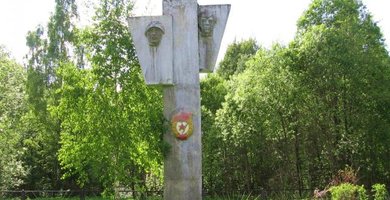 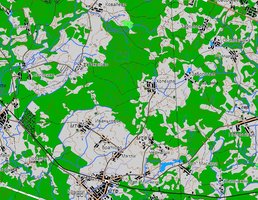 Тип воинского захоронения ВКТип воинского захоронения ВКТип воинского захоронения ВКТип воинского захоронения ВКТип воинского захоронения ВКТип воинского захоронения ВКБоевые действия 2МВБоевые действия 2МВБоевые действия 2МВБоевые действия 2МВБоевые действия 2МВБоевые действия 2МВДата захоронения 1943Дата захоронения 1943Дата захоронения 1943Дата захоронения 1943Дата захоронения 1943Дата захоронения 1943Дата установки памятника 1986Дата установки памятника 1986Дата установки памятника 1986Дата установки памятника 1986Дата установки памятника 1986Дата установки памятника 1986Дата установки знака —Дата установки знака —Дата установки знака —Дата установки знака —Дата установки знака —Дата установки знака —Количество похороненныхКоличество похороненныхКоличество похороненныхКоличество похороненныхИз нихИз нихИз нихИз нихИз нихИз нихИз нихКоличество похороненныхКоличество похороненныхКоличество похороненныхКоличество похороненныхизвестныхнеизвестныхвоеннослу-жащихучастников сопротивле-нияжертв войныжертв войнывоенноплен-ных12341234123412341234012340000Описание захоронения МОНУМЕНТ. ПЛИТЫ С ФАМИЛИЯМИ. ОГРАЖДЕН. МЕТАЛЛИЧ. 15х18М. Описание захоронения МОНУМЕНТ. ПЛИТЫ С ФАМИЛИЯМИ. ОГРАЖДЕН. МЕТАЛЛИЧ. 15х18М. Описание захоронения МОНУМЕНТ. ПЛИТЫ С ФАМИЛИЯМИ. ОГРАЖДЕН. МЕТАЛЛИЧ. 15х18М. Описание захоронения МОНУМЕНТ. ПЛИТЫ С ФАМИЛИЯМИ. ОГРАЖДЕН. МЕТАЛЛИЧ. 15х18М. Описание захоронения МОНУМЕНТ. ПЛИТЫ С ФАМИЛИЯМИ. ОГРАЖДЕН. МЕТАЛЛИЧ. 15х18М. Описание захоронения МОНУМЕНТ. ПЛИТЫ С ФАМИЛИЯМИ. ОГРАЖДЕН. МЕТАЛЛИЧ. 15х18М. Описание захоронения МОНУМЕНТ. ПЛИТЫ С ФАМИЛИЯМИ. ОГРАЖДЕН. МЕТАЛЛИЧ. 15х18М. Описание захоронения МОНУМЕНТ. ПЛИТЫ С ФАМИЛИЯМИ. ОГРАЖДЕН. МЕТАЛЛИЧ. 15х18М. Описание захоронения МОНУМЕНТ. ПЛИТЫ С ФАМИЛИЯМИ. ОГРАЖДЕН. МЕТАЛЛИЧ. 15х18М. Описание захоронения МОНУМЕНТ. ПЛИТЫ С ФАМИЛИЯМИ. ОГРАЖДЕН. МЕТАЛЛИЧ. 15х18М. Описание захоронения МОНУМЕНТ. ПЛИТЫ С ФАМИЛИЯМИ. ОГРАЖДЕН. МЕТАЛЛИЧ. 15х18М. Описание захоронения МОНУМЕНТ. ПЛИТЫ С ФАМИЛИЯМИ. ОГРАЖДЕН. МЕТАЛЛИЧ. 15х18М. Описание захоронения МОНУМЕНТ. ПЛИТЫ С ФАМИЛИЯМИ. ОГРАЖДЕН. МЕТАЛЛИЧ. 15х18М. Описание захоронения МОНУМЕНТ. ПЛИТЫ С ФАМИЛИЯМИ. ОГРАЖДЕН. МЕТАЛЛИЧ. 15х18М. Описание захоронения МОНУМЕНТ. ПЛИТЫ С ФАМИЛИЯМИ. ОГРАЖДЕН. МЕТАЛЛИЧ. 15х18М. Описание захоронения МОНУМЕНТ. ПЛИТЫ С ФАМИЛИЯМИ. ОГРАЖДЕН. МЕТАЛЛИЧ. 15х18М. Описание захоронения МОНУМЕНТ. ПЛИТЫ С ФАМИЛИЯМИ. ОГРАЖДЕН. МЕТАЛЛИЧ. 15х18М. Описание захоронения МОНУМЕНТ. ПЛИТЫ С ФАМИЛИЯМИ. ОГРАЖДЕН. МЕТАЛЛИЧ. 15х18М. Описание захоронения МОНУМЕНТ. ПЛИТЫ С ФАМИЛИЯМИ. ОГРАЖДЕН. МЕТАЛЛИЧ. 15х18М. Описание захоронения МОНУМЕНТ. ПЛИТЫ С ФАМИЛИЯМИ. ОГРАЖДЕН. МЕТАЛЛИЧ. 15х18М. Описание захоронения МОНУМЕНТ. ПЛИТЫ С ФАМИЛИЯМИ. ОГРАЖДЕН. МЕТАЛЛИЧ. 15х18М. Описание захоронения МОНУМЕНТ. ПЛИТЫ С ФАМИЛИЯМИ. ОГРАЖДЕН. МЕТАЛЛИЧ. 15х18М. Описание захоронения МОНУМЕНТ. ПЛИТЫ С ФАМИЛИЯМИ. ОГРАЖДЕН. МЕТАЛЛИЧ. 15х18М. Описание захоронения МОНУМЕНТ. ПЛИТЫ С ФАМИЛИЯМИ. ОГРАЖДЕН. МЕТАЛЛИЧ. 15х18М. Описание захоронения МОНУМЕНТ. ПЛИТЫ С ФАМИЛИЯМИ. ОГРАЖДЕН. МЕТАЛЛИЧ. 15х18М. Описание захоронения МОНУМЕНТ. ПЛИТЫ С ФАМИЛИЯМИ. ОГРАЖДЕН. МЕТАЛЛИЧ. 15х18М. Описание захоронения МОНУМЕНТ. ПЛИТЫ С ФАМИЛИЯМИ. ОГРАЖДЕН. МЕТАЛЛИЧ. 15х18М. Описание захоронения МОНУМЕНТ. ПЛИТЫ С ФАМИЛИЯМИ. ОГРАЖДЕН. МЕТАЛЛИЧ. 15х18М. Описание захоронения МОНУМЕНТ. ПЛИТЫ С ФАМИЛИЯМИ. ОГРАЖДЕН. МЕТАЛЛИЧ. 15х18М. Описание захоронения МОНУМЕНТ. ПЛИТЫ С ФАМИЛИЯМИ. ОГРАЖДЕН. МЕТАЛЛИЧ. 15х18М. Описание захоронения МОНУМЕНТ. ПЛИТЫ С ФАМИЛИЯМИ. ОГРАЖДЕН. МЕТАЛЛИЧ. 15х18М. Описание захоронения МОНУМЕНТ. ПЛИТЫ С ФАМИЛИЯМИ. ОГРАЖДЕН. МЕТАЛЛИЧ. 15х18М. Описание захоронения МОНУМЕНТ. ПЛИТЫ С ФАМИЛИЯМИ. ОГРАЖДЕН. МЕТАЛЛИЧ. 15х18М. Описание захоронения МОНУМЕНТ. ПЛИТЫ С ФАМИЛИЯМИ. ОГРАЖДЕН. МЕТАЛЛИЧ. 15х18М. Описание захоронения МОНУМЕНТ. ПЛИТЫ С ФАМИЛИЯМИ. ОГРАЖДЕН. МЕТАЛЛИЧ. 15х18М. Описание захоронения МОНУМЕНТ. ПЛИТЫ С ФАМИЛИЯМИ. ОГРАЖДЕН. МЕТАЛЛИЧ. 15х18М. Описание захоронения МОНУМЕНТ. ПЛИТЫ С ФАМИЛИЯМИ. ОГРАЖДЕН. МЕТАЛЛИЧ. 15х18М. Описание захоронения МОНУМЕНТ. ПЛИТЫ С ФАМИЛИЯМИ. ОГРАЖДЕН. МЕТАЛЛИЧ. 15х18М. Описание захоронения МОНУМЕНТ. ПЛИТЫ С ФАМИЛИЯМИ. ОГРАЖДЕН. МЕТАЛЛИЧ. 15х18М. Описание захоронения МОНУМЕНТ. ПЛИТЫ С ФАМИЛИЯМИ. ОГРАЖДЕН. МЕТАЛЛИЧ. 15х18М. Описание захоронения МОНУМЕНТ. ПЛИТЫ С ФАМИЛИЯМИ. ОГРАЖДЕН. МЕТАЛЛИЧ. 15х18М. Описание захоронения МОНУМЕНТ. ПЛИТЫ С ФАМИЛИЯМИ. ОГРАЖДЕН. МЕТАЛЛИЧ. 15х18М. Описание захоронения МОНУМЕНТ. ПЛИТЫ С ФАМИЛИЯМИ. ОГРАЖДЕН. МЕТАЛЛИЧ. 15х18М. Описание захоронения МОНУМЕНТ. ПЛИТЫ С ФАМИЛИЯМИ. ОГРАЖДЕН. МЕТАЛЛИЧ. 15х18М. Описание захоронения МОНУМЕНТ. ПЛИТЫ С ФАМИЛИЯМИ. ОГРАЖДЕН. МЕТАЛЛИЧ. 15х18М. Описание захоронения МОНУМЕНТ. ПЛИТЫ С ФАМИЛИЯМИ. ОГРАЖДЕН. МЕТАЛЛИЧ. 15х18М. Описание захоронения МОНУМЕНТ. ПЛИТЫ С ФАМИЛИЯМИ. ОГРАЖДЕН. МЕТАЛЛИЧ. 15х18М. Описание захоронения МОНУМЕНТ. ПЛИТЫ С ФАМИЛИЯМИ. ОГРАЖДЕН. МЕТАЛЛИЧ. 15х18М. № п/п№ п/пвоинское звание воинское звание фамилияимяотчествогод рожденияместо рожденияместо службы, должностьдата гибелиПричи на гибелиКате гория погиб шегоКате гория погиб шегоКате гория погиб шегоместо захо роне ниядополнительная информацияместо призыва дополнительная информация о месте захоронениядополнительная информация о месте захоронениядополнительная информация о месте захоронениядополнительная информация о месте захоронениядополнительная информация о месте захоронениядополнительная информация о месте захоронениядополнительная информация о месте захоронениядополнительная информация о месте захоронениядополнительная информация о месте захоронениядополнительная информация о месте захоронениядополнительная информация о месте захоронениядополнительная информация о месте захоронениядополнительная информация о месте захоронения11РядовойРядовойАБДРАМАРОВГАРИФУЛЛА1943Страна: Беларусь, Область: Витебская, Район: Лиозненский, Сельсовет: Крынковский, НП: Хотемля, деревня22Ст.сержантСт.сержантАБДУЛАЕММАГОМЕДРАШИДОВИЧ19241943Страна: Беларусь, Область: Витебская, Район: Лиозненский, Сельсовет: Крынковский, НП: Хотемля, деревня33Звание не известноЗвание не известноАБРАСИМОВВАСИЛИЙВАСИЛЬЕВИЧ1943Страна: Беларусь, Область: Витебская, Район: Лиозненский, Сельсовет: Крынковский, НП: Хотемля, деревня44РядовойРядовойАВАКЬЯНАМАЦКЕЯПИЛОС19021943Страна: Беларусь, Область: Витебская, Район: Лиозненский, Сельсовет: Крынковский, НП: Хотемля, деревня55РядовойРядовойАВВАКУМОВАВЕНИРДМИТРИЕВИЧ1925Страна: Россия, Область: Свердловская, незаполненный адрес881 сп 158 сд, Стрелок 10.11.1943Погиб в боюВоеннослужащийВоеннослужащийВоеннослужащийСтрана: Беларусь, Область: Витебская, Район: Лиозненский, Сельсовет: Крынковский, НП: Хотемля, деревняд. Забол66КрасноармеецКрасноармеецАВДОШКИНВАСИЛИЙЕФИМОВИЧ1898787 СП 222 СД, 23.12.1943Страна: Беларусь, Область: Витебская, Район: Лиозненский, Сельсовет: Крынковский, НП: Хотемля, деревняВитебская обл. , Лиозненский (Витебский) р-н, д. Тулово (Туловино) 277Звание не известноЗвание не известноАВДЮКОВАЛЕКСЕЙМИХАЙЛОВИЧ19251944Страна: Беларусь, Область: Витебская, Район: Лиозненский, Сельсовет: Крынковский, НП: Хотемля, деревня88КапитанКапитанАВЕРЬЯНОВЮРИЙВЛАДИМИРОВИЧ19101944Страна: Беларусь, Область: Витебская, Район: Лиозненский, Сельсовет: Крынковский, НП: Хотемля, деревня99Звание не известноЗвание не известноАГАТОВИВАНПАВЛОВИЧ19071943Страна: Беларусь, Область: Витебская, Район: Лиозненский, Сельсовет: Крынковский, НП: Хотемля, деревня1010СтаршинаСтаршинаАГЕЕВИВАНЕВЛАМПЬЕВИЧ1943Страна: Беларусь, Область: Витебская, Район: Лиозненский, Сельсовет: Крынковский, НП: Хотемля, деревня1111КапитанКапитанАГЕЕВПЕТРГЕОРГИЕВИЧ1919371 сд, 12.01.1944Страна: Беларусь, Область: Витебская, Район: Лиозненский, Сельсовет: Крынковский, НП: Хотемля, деревняВитебская обл. , Лиозненский р-н, д. Хотемля, западнее, 500 м, на тракте, офицерское кладбище. Умер от ран1212Ст.сержантСт.сержантАГОНЯНАПЕТМИРЖИР19161943Страна: Беларусь, Область: Витебская, Район: Лиозненский, Сельсовет: Крынковский, НП: Хотемля, деревня1313Звание не известноЗвание не известноАЖИСЛАМОВМАЖИТАБДУЛОВИЧ1944Страна: Беларусь, Область: Витебская, Район: Лиозненский, Сельсовет: Крынковский, НП: Хотемля, деревня1414РядовойРядовойАЗИМОВИСМАТ19111943Страна: Беларусь, Область: Витебская, Район: Лиозненский, Сельсовет: Крынковский, НП: Хотемля, деревня1515КрасноармеецКрасноармеецАЙРАПИТЯНГРАНТСЕМЕНОВИЧ (САМСОНОВИЧ)1925787 сп 222 сд, 02.01.1944Погиб в боюВоеннослужащийВоеннослужащийВоеннослужащийСтрана: Беларусь, Область: Витебская, Район: Лиозненский, Сельсовет: Крынковский, НП: Хотемля, деревняПерезахоронен из д. Заболотье1616Звание не известноЗвание не известноАЙРУМЯНЦГРИГОРИЙАРШОКОВИЧ1944Страна: Беларусь, Область: Витебская, Район: Лиозненский, Сельсовет: Крынковский, НП: Хотемля, деревня1717РядовойРядовойАЙТОВАХАТАЙ1943Страна: Беларусь, Область: Витебская, Район: Лиозненский, Сельсовет: Крынковский, НП: Хотемля, деревня1818ЛейтенантЛейтенантАКИВИССЕМЕНМИХАЙЛОВИЧ1944Страна: Беларусь, Область: Витебская, Район: Лиозненский, Сельсовет: Крынковский, НП: Хотемля, деревня1919КрасноармеецКрасноармеецАКИМОВЗАХАРФЕДОРОВИЧ19041944Страна: Беларусь, Область: Витебская, Район: Лиозненский, Сельсовет: Крынковский, НП: Хотемля, деревня2020Звание не известноЗвание не известноАКИМОЧКИНВАЛЕНТИНПЕТРОВИЧ1944Страна: Беларусь, Область: Витебская, Район: Лиозненский, Сельсовет: Крынковский, НП: Хотемля, деревня2121КрасноармеецКрасноармеецАКУЛОВФЕДОРИГНАТОВИЧ1944Страна: Беларусь, Область: Витебская, Район: Лиозненский, Сельсовет: Крынковский, НП: Хотемля, деревня2222Звание не известноЗвание не известноАКУТКИНВАСИЛИЙВАСИЛЬЕВИЧ1944Страна: Беларусь, Область: Витебская, Район: Лиозненский, Сельсовет: Крынковский, НП: Хотемля, деревня2323Звание не известноЗвание не известноАЛАБЫЖЕВАЛЕКСАНДРИВАНОВИЧ19201944Страна: Беларусь, Область: Витебская, Район: Лиозненский, Сельсовет: Крынковский, НП: Хотемля, деревня2424Звание не известноЗвание не известноАЛЕКСАНДРОВЕГОРНИКОЛАЕВИЧ1944Страна: Беларусь, Область: Витебская, Район: Лиозненский, Сельсовет: Крынковский, НП: Хотемля, деревня2525КрасноармеецКрасноармеецАЛЕКСАНДРОВНИКОЛАЙКУЗЬМИЧ19091944Страна: Беларусь, Область: Витебская, Район: Лиозненский, Сельсовет: Крынковский, НП: Хотемля, деревня2626РядовойРядовойАЛЕКСАНЬЯНГРИГОРИЙСЕМЕНОВИЧ1919Страна: Азербайджан, незаполненный адрес25 гв. тбр, АВТОМАТЧИК 16.01.1943Умеp от pанВоеннослужащийВоеннослужащийВоеннослужащийСтрана: Беларусь, Область: Витебская, Район: Лиозненский, Сельсовет: Крынковский, НП: Хотемля, деревняХППГ № 4802727Звание не известноЗвание не известноАЛЕКСЕЕВНИКОЛАЙНИКОЛАЕВИЧ19251944Страна: Беларусь, Область: Витебская, Район: Лиозненский, Сельсовет: Крынковский, НП: Хотемля, деревня2828СержантСержантАЛЕКСЕЕВАЛЕКСЕЙНИКОЛАЕВИЧ1944Страна: Беларусь, Область: Витебская, Район: Лиозненский, Сельсовет: Крынковский, НП: Хотемля, деревня2929Звание не известноЗвание не известноАЛЕКСЕЕВИВАНДМИТРИЕВИЧ19151943Страна: Беларусь, Область: Витебская, Район: Лиозненский, Сельсовет: Крынковский, НП: Хотемля, деревня3030Звание не известноЗвание не известноАЛЕШИНДМИТРИЙАНДРЕЕВИЧ1943Страна: Беларусь, Область: Витебская, Район: Лиозненский, Сельсовет: Крынковский, НП: Хотемля, деревня3131РядовойРядовойАЛИЕВСЕФИРБЕКЭСКИНДРАВИЧ19241943Страна: Беларусь, Область: Витебская, Район: Лиозненский, Сельсовет: Крынковский, НП: Хотемля, деревня3232КрасноармеецКрасноармеецАЛИМКУЛОВИНАМ192544 ОАШР при 9 гв. СД, 21.11.1943Страна: Беларусь, Область: Витебская, Район: Лиозненский, Сельсовет: Крынковский, НП: Хотемля, деревняВитебская обл. , Лиозненский р-н, д. Рамшино3333КрасноармеецКрасноармеецАНДРЮЩЕНКОСАВЕЛИЙАНТОНОВИЧ19063 СБ 711 СП 215 СД, 24.12.1943Страна: Беларусь, Область: Витебская, Район: Лиозненский, Сельсовет: Крынковский, НП: Хотемля, деревняВитебская обл. , Лиозненский р-н, д. Хотемля3434РядовойРядовойАНТОНОВДМИТРИЙНИКОЛАЕВИЧ19241943Страна: Беларусь, Область: Витебская, Район: Лиозненский, Сельсовет: Крынковский, НП: Хотемля, деревня3535РядовойРядовойАНЦИКЕЛЬИВАНИВАНОВИЧ19211943Страна: Беларусь, Область: Витебская, Район: Лиозненский, Сельсовет: Крынковский, НП: Хотемля, деревня3636Мл.сержантМл.сержантАНЦИФИРОВАЛЕКСАНДРСТЕПАНОВИЧ19251944Страна: Беларусь, Область: Витебская, Район: Лиозненский, Сельсовет: Крынковский, НП: Хотемля, деревня3737Звание не известноЗвание не известноАПОЛОНОВИВАНСЕРГЕЕВИЧ1944Страна: Беларусь, Область: Витебская, Район: Лиозненский, Сельсовет: Крынковский, НП: Хотемля, деревня3838РядовойРядовойАПОХИНМИХАИЛФЕДОРОВИЧ19081944Страна: Беларусь, Область: Витебская, Район: Лиозненский, Сельсовет: Крынковский, НП: Хотемля, деревня3939Звание не известноЗвание не известноАРАКСАНОВМЕЛЕК1944Страна: Беларусь, Область: Витебская, Район: Лиозненский, Сельсовет: Крынковский, НП: Хотемля, деревня4040РядовойРядовойАРИСТОВСЕМЕНАЛЕКСАНДРОВИЧ19121943Страна: Беларусь, Область: Витебская, Район: Лиозненский, Сельсовет: Крынковский, НП: Хотемля, деревня4141СержантСержантАРТИМОВИЧАДАММИХАЙЛОВИЧ19081943Страна: Беларусь, Область: Витебская, Район: Лиозненский, Сельсовет: Крынковский, НП: Хотемля, деревня4242ЛейтенантЛейтенантАРХИПОВВАСИЛИЙАРХИПОВИЧ19081944Страна: Беларусь, Область: Витебская, Район: Лиозненский, Сельсовет: Крынковский, НП: Хотемля, деревня4343РядовойРядовойАСЛАМОВАЛИ19021943Страна: Беларусь, Область: Витебская, Район: Лиозненский, Сельсовет: Крынковский, НП: Хотемля, деревня4444КрасноармеецКрасноармеецАТАХАНОВДЖУМАНИЯЗ192544 ОАШР при 9 гв. СД, 21.11.1943Страна: Беларусь, Область: Витебская, Район: Лиозненский, Сельсовет: Крынковский, НП: Хотемля, деревняВитебская обл. , Лиозненский р-н, д. Рамшино4545РядовойРядовойАФАНАСЬЕВИЧМИХАИЛДМИТРИЕВИЧ1944Страна: Беларусь, Область: Витебская, Район: Лиозненский, Сельсовет: Крынковский, НП: Хотемля, деревня4646СержантСержантАХМАТОВУСМАН1943Страна: Беларусь, Область: Витебская, Район: Лиозненский, Сельсовет: Крынковский, НП: Хотемля, деревня4747Звание не известноЗвание не известноАХМЕДЖАНОВКИЯМ1944Страна: Беларусь, Область: Витебская, Район: Лиозненский, Сельсовет: Крынковский, НП: Хотемля, деревня4848РядовойРядовойАХМЕДОВРОЗИК19141943Страна: Беларусь, Область: Витебская, Район: Лиозненский, Сельсовет: Крынковский, НП: Хотемля, деревня4949РядовойРядовойАХМЕДОВШАГАБУТДИН18981943Страна: Беларусь, Область: Витебская, Район: Лиозненский, Сельсовет: Крынковский, НП: Хотемля, деревня5050Мл.сержантМл.сержантАХМЕТОВРОКАЛИ1943Страна: Беларусь, Область: Витебская, Район: Лиозненский, Сельсовет: Крынковский, НП: Хотемля, деревня5151КапитанКапитанАШТАШЕНКОГРИГОРИЙАЛЕКСЕЕВИЧ1913371 сд, 12.01.1944Страна: Беларусь, Область: Витебская, Район: Лиозненский, Сельсовет: Крынковский, НП: Хотемля, деревняВитебская обл. , Лиозненский р-н, д. Хотемля, западнее, 500 м, на тракте, офицерское кладбище. Умер от ран5252Звание не известноЗвание не известноАШУРОВАБДУЛАХМАТ1944Страна: Беларусь, Область: Витебская, Район: Лиозненский, Сельсовет: Крынковский, НП: Хотемля, деревня5353РядовойРядовойБАБАЕВЩУМЕТ19221943Страна: Беларусь, Область: Витебская, Район: Лиозненский, Сельсовет: Крынковский, НП: Хотемля, деревня5454Звание не известноЗвание не известноБАБЕНКОВЛАДИМИРМИНОВИЧ1944Страна: Беларусь, Область: Витебская, Район: Лиозненский, Сельсовет: Крынковский, НП: Хотемля, деревня5555Звание не известноЗвание не известноБАБИЧЕВГАВРИЛДМИТРИЕВИЧ19211944Страна: Беларусь, Область: Витебская, Район: Лиозненский, Сельсовет: Крынковский, НП: Хотемля, деревня5656Звание не известноЗвание не известноБАБОШЕВКОЧЕРБАЙ19031944Страна: Беларусь, Область: Витебская, Район: Лиозненский, Сельсовет: Крынковский, НП: Хотемля, деревня5757РядовойРядовойБАЙРАМОВГАДЖИ-БАЛА1897222 сд, 23.12.1943Страна: Беларусь, Область: Витебская, Район: Лиозненский, Сельсовет: Крынковский, НП: Хотемля, деревня5858ЕфрейторЕфрейторБАКУЛИНПЕТРМИХАЙЛОВИЧ191931.12.1944Страна: Беларусь, Область: Витебская, Район: Лиозненский, Сельсовет: Крынковский, НП: Хотемля, деревняМ. зах. : Витебская обл. ; д. Хотемля; Леознинский р-н; в брат. могиле М. рожд. : Чкаловская обл. ; Матвеевский р-н М. службы:1 отд. стр. бат-она Прич. гиб. :погиб в бою5959ЛейтенантЛейтенантБАКУМЕНКОАЛЕКСАНДРДМИТРИЕВИЧ1944Страна: Беларусь, Область: Витебская, Район: Лиозненский, Сельсовет: Крынковский, НП: Хотемля, деревня6060Звание не известноЗвание не известноБАКУННИКОЛАЙПЕТРОВИЧ1944Страна: Беларусь, Область: Витебская, Район: Лиозненский, Сельсовет: Крынковский, НП: Хотемля, деревня6161Звание не известноЗвание не известноБАЛАЕВКАРА1944Страна: Беларусь, Область: Витебская, Район: Лиозненский, Сельсовет: Крынковский, НП: Хотемля, деревня6262Звание не известноЗвание не известноБАЛАНДИНПЕТРНИКОЛАЕВИЧ1943Страна: Беларусь, Область: Витебская, Район: Лиозненский, Сельсовет: Крынковский, НП: Хотемля, деревня6363РядовойРядовойБАЛБЕКОВИШПАЙ19091943Страна: Беларусь, Область: Витебская, Район: Лиозненский, Сельсовет: Крынковский, НП: Хотемля, деревня6464Звание не известноЗвание не известноБАРАБАНОВМИТРОФАНАЛЕКСЕЕВИЧ1944Страна: Беларусь, Область: Витебская, Район: Лиозненский, Сельсовет: Крынковский, НП: Хотемля, деревня6565КрасноармеецКрасноармеецБАРАКУЛОВ (БИРАКУЛОВ)ОСМАН19251 СБ 711 СП 215 СД, 24.12.1943Страна: Беларусь, Область: Витебская, Район: Лиозненский, Сельсовет: Крынковский, НП: Хотемля, деревняВитебская обл. , Лиозненский р-н, д. Хотемля6666КрасноармеецКрасноармеецБАРАКУЛОВ (БИРАКУЛОВ, БИРАНУЛОВ)ОСМАН19251 СБ 711 СП 215 СД, 24.12.1943Страна: Беларусь, Область: Витебская, Район: Лиозненский, Сельсовет: Крынковский, НП: Хотемля, деревняВитебская обл. , Лиозненский р-н, д. Хотемля6767РядовойРядовойБАРАМОКСД1943Страна: Беларусь, Область: Витебская, Район: Лиозненский, Сельсовет: Крынковский, НП: Хотемля, деревня6868КрасноармеецКрасноармеецБАРАНОВМАКСИММИХАЙЛОВИЧ189604.04.1944Страна: Беларусь, Область: Витебская, Район: Лиозненский, Сельсовет: Крынковский, НП: Хотемля, деревняМ. зах. : Витебская обл. ; Лиозненский р-н; братская могила ; 1 км западнее д. Хотемля М. рожд. : Чкаловская обл. ; Потоцкий р-н; с. Потоцкое М. службы:1229 СП; 371 СД Прич. гиб. :умеp от pан6969Звание не известноЗвание не известноБАРАНОВВЛАДИМИРНИКОЛАЕВИЧ19101944Страна: Беларусь, Область: Витебская, Район: Лиозненский, Сельсовет: Крынковский, НП: Хотемля, деревня7070СержантСержантБАРИНОВАЛЕКСАНДРВАСИЛЬЕВИЧ19151943Страна: Беларусь, Область: Витебская, Район: Лиозненский, Сельсовет: Крынковский, НП: Хотемля, деревня7171Ст.сержантСт.сержантБАРИНОВВАСИЛИЙФЕДОРОВИЧ19021944Страна: Беларусь, Область: Витебская, Район: Лиозненский, Сельсовет: Крынковский, НП: Хотемля, деревня7272Мл.сержантМл.сержантБАРКОВСКИЙСА19121944Страна: Беларусь, Область: Витебская, Район: Лиозненский, Сельсовет: Крынковский, НП: Хотемля, деревня7373РядовойРядовойБАРЛУКОВАЛЕКСАНДРФЕДОТОВИЧ19171943Страна: Беларусь, Область: Витебская, Район: Лиозненский, Сельсовет: Крынковский, НП: Хотемля, деревня7474Звание не известноЗвание не известноБАРСУКОВРОМАНГРИГОРЬЕВИЧ1944Страна: Беларусь, Область: Витебская, Район: Лиозненский, Сельсовет: Крынковский, НП: Хотемля, деревня7575РядовойРядовойБАРЧЕНКОВ (БАРЧЕНКО)ДАНИЛПЕТРОВИЧ192216.11.1943Страна: Беларусь, Область: Витебская, Район: Лиозненский, Сельсовет: Крынковский, НП: Хотемля, деревняМ. зах. : Витебская обл. ; Лиознинский р-н;д. Забол М. рожд. : Витебская обл. ; Лиознинский р-н М. службы:52 гв. сп; 17 гв. кр. Духовщинская сд Прич. гиб. :погиб в бою7676РядовойРядовойБАТИЕВФЕДОРИВАНОВИЧ18971944Страна: Беларусь, Область: Витебская, Район: Лиозненский, Сельсовет: Крынковский, НП: Хотемля, деревня7777РядовойРядовойБАТИЗАДГФ19021943Страна: Беларусь, Область: Витебская, Район: Лиозненский, Сельсовет: Крынковский, НП: Хотемля, деревня7878КрасноармеецКрасноармеецБАТЫРОВАЛИНАЗАР189618 гв. СП 9 гв. СД, 20.11.1943Страна: Беларусь, Область: Витебская, Район: Лиозненский, Сельсовет: Крынковский, НП: Хотемля, деревняВитебская обл. , Лиозненский р-н, д. Хомля (Хотемля)7979РядовойРядовойБАХРОМИНДМИТРИЙИВАНОВИЧ19071943Страна: Беларусь, Область: Витебская, Район: Лиозненский, Сельсовет: Крынковский, НП: Хотемля, деревня8080РядовойРядовойБАХТИЕВАРЮЛАТ19221943Страна: Беларусь, Область: Витебская, Район: Лиозненский, Сельсовет: Крынковский, НП: Хотемля, деревня8181РядовойРядовойБАХТИЕВАРСЛАНАРСЛАНОВИЧ1943Страна: Беларусь, Область: Витебская, Район: Лиозненский, Сельсовет: Крынковский, НП: Хотемля, деревня8282ЕфрейторЕфрейторБЕКЕТОВИВАНВЛАДИМИРОВИЧ262 ОСапБ при 42 СД, 08.01.1944Страна: Беларусь, Область: Витебская, Район: Лиозненский, Сельсовет: Крынковский, НП: Хотемля, деревняВитебская обл. , (Лиозненский р-н), 1 км северо-восточнее д. Хотемля, в лесу8383Звание не известноЗвание не известноБЕЛЕНОГОВГРИГОРИЙАРТЕМОВИЧ1943Страна: Беларусь, Область: Витебская, Район: Лиозненский, Сельсовет: Крынковский, НП: Хотемля, деревня8484СержантСержантБЕЛИКАВЕРКИЙВАСИЛЬЕВИЧ19022 СБ 711 СП 215 СД, 23.12.1943Страна: Беларусь, Область: Витебская, Район: Лиозненский, Сельсовет: Крынковский, НП: Хотемля, деревняВитебская обл. , Лиозненский р-н, д. Хотемля8585Звание не известноЗвание не известноБЕЛОВЕВГЕНИЙАЛЕКСАНДРОВИЧ19141944Страна: Беларусь, Область: Витебская, Район: Лиозненский, Сельсовет: Крынковский, НП: Хотемля, деревня8686Звание не известноЗвание не известноБЕЛОВНИКОЛАЙПАВЛОВИЧ19241944Страна: Беларусь, Область: Витебская, Район: Лиозненский, Сельсовет: Крынковский, НП: Хотемля, деревня8787Звание не известноЗвание не известноБЕЛОКОПЫТОВНИКИФОРНИКИТОВИЧ1943Страна: Беларусь, Область: Витебская, Район: Лиозненский, Сельсовет: Крынковский, НП: Хотемля, деревня8888СержантСержантБЕЛОУСОВКОНСТАНТИННИКИФОРОВИЧ19191944Страна: Беларусь, Область: Витебская, Район: Лиозненский, Сельсовет: Крынковский, НП: Хотемля, деревня8989РядовойРядовойБЕЛЯЕВСТЕПАННИКОЛАЕВИЧ1921Страна: Россия, Область: Приморский, незаполненный адрес48 Гв.СП 17 Гв.СД, 13.11.1943Погиб в боюВоеннослужащийВоеннослужащийВоеннослужащийСтрана: Беларусь, Область: Витебская, Район: Лиозненский, Сельсовет: Крынковский, НП: Хотемля, деревняМ. зах. : Витебская обл. ; Лиознинский р-н; д. Заболотье9090Звание не известноЗвание не известноБЕЛЯЕВИВАНПАВЛОВИЧ19081944Страна: Беларусь, Область: Витебская, Район: Лиозненский, Сельсовет: Крынковский, НП: Хотемля, деревня9191СержантСержантБЕЛЯЕВВЛАДИМИРАЛЕКСАНДРОВИЧ19221943Страна: Беларусь, Область: Витебская, Район: Лиозненский, Сельсовет: Крынковский, НП: Хотемля, деревня9292Звание не известноЗвание не известноБЕЛЯЕВМИХАИЛНИКИТОВИЧ19011944Страна: Беларусь, Область: Витебская, Район: Лиозненский, Сельсовет: Крынковский, НП: Хотемля, деревня9393РядовойРядовойБЕЛЯЦКИЙВП1944Страна: Беларусь, Область: Витебская, Район: Лиозненский, Сельсовет: Крынковский, НП: Хотемля, деревня9494Звание не известноЗвание не известноБЕРЕЗИНАНДРЕЙАНДРЕЕВИЧ19081944Страна: Беларусь, Область: Витебская, Район: Лиозненский, Сельсовет: Крынковский, НП: Хотемля, деревня9595КрасноармеецКрасноармеецБЕРЕЗОВСКИЙИВАНКУЗЬМИЧ19249 гв. минбригада, 19.02.1944Страна: Беларусь, Область: Витебская, Район: Лиозненский, Сельсовет: Крынковский, НП: Хотемля, деревняВитебская обл. , Лиозненский р-н, Крынковский с/ с, 1,5 км западнее д. Хотемля, в лесу9696Мл.сержантМл.сержантБЕСПАЛОВИВАНМАКАРОВИЧ191726 гв. ТБр, 17.01.1944Страна: Беларусь, Область: Витебская, Район: Лиозненский, Сельсовет: Крынковский, НП: Хотемля, деревняВитебская обл. , Лиозненский р-н, 1,5 км западнее д. Хотемля, в лесу9797ЛейтенантЛейтенантБЕССАРАБОВАЛЕКСАНДРСАМОЙЛОВИЧ1912774 СП 222 СД, 06.02.1944Страна: Беларусь, Область: Витебская, Район: Лиозненский, Сельсовет: Крынковский, НП: Хотемля, деревняВитебская обл. , Лиозненский р-н, д. Заболотье, мог. № 529898Мл.лейтенантМл.лейтенантБЕССАРАБОВПАВЕЛПЕТРОВИЧ19241944Страна: Беларусь, Область: Витебская, Район: Лиозненский, Сельсовет: Крынковский, НП: Хотемля, деревня9999Звание не известноЗвание не известноБЕЧКОВНИКОЛАЙАНАНЬЕВИЧ1944Страна: Беларусь, Область: Витебская, Район: Лиозненский, Сельсовет: Крынковский, НП: Хотемля, деревня100100КрасноармеецКрасноармеецБЕШИНБАЕВНАСАНБАЙ19251944Страна: Беларусь, Область: Витебская, Район: Лиозненский, Сельсовет: Крынковский, НП: Хотемля, деревня101101Мл.сержантМл.сержантБИБАМАКАРФЕДОТОВИЧ1944Страна: Беларусь, Область: Витебская, Район: Лиозненский, Сельсовет: Крынковский, НП: Хотемля, деревня102102РядовойРядовойБИБСАТВАЖАТЕМРАЗОВИЧ1944Страна: Беларусь, Область: Витебская, Район: Лиозненский, Сельсовет: Крынковский, НП: Хотемля, деревня103103КрасноармеецКрасноармеецБИГАЛИЕВКУАНДЫК19101 СБ 711 СП 215 СД, 24.12.1943Страна: Беларусь, Область: Витебская, Район: Лиозненский, Сельсовет: Крынковский, НП: Хотемля, деревняВитебская обл. , Лиозненский р-н, д. Хотемля104104Звание не известноЗвание не известноБИКМЕТОВМАЗГАРПАРИПОВИЧ1943Страна: Беларусь, Область: Витебская, Район: Лиозненский, Сельсовет: Крынковский, НП: Хотемля, деревня105105Ст.сержантСт.сержантБЛОХИНВИКТОРВАСИЛЬЕВИЧ19081 ОСБ 36 СБр, 29.12.1943Страна: Беларусь, Область: Витебская, Район: Лиозненский, Сельсовет: Крынковский, НП: Хотемля, деревняВитебская обл. , Лиозненский р-н, в могиле д. Хотемля106106ЛейтенантЛейтенантБЛОХИНГРИГОРИЙПЕТРОВИЧ1944Страна: Беларусь, Область: Витебская, Район: Лиозненский, Сельсовет: Крынковский, НП: Хотемля, деревня107107РядовойРядовойБЛУБОЦКИЙВАСИЛИЙЯКОВЛЕВИЧ19151943Страна: Беларусь, Область: Витебская, Район: Лиозненский, Сельсовет: Крынковский, НП: Хотемля, деревня108108Звание не известноЗвание не известноБЛЯСОВТИХОНПАВЛОВИЧ1943Страна: Беларусь, Область: Витебская, Район: Лиозненский, Сельсовет: Крынковский, НП: Хотемля, деревня109109Ст.сержантСт.сержантБЛЯХЕРАРОНМОИСЕЕВИЧ19161943Страна: Беларусь, Область: Витебская, Район: Лиозненский, Сельсовет: Крынковский, НП: Хотемля, деревня110110Звание не известноЗвание не известноБОБРОВНИКОЛАЙИВАНОВИЧ19211943Страна: Беларусь, Область: Витебская, Район: Лиозненский, Сельсовет: Крынковский, НП: Хотемля, деревня111111КрасноармеецКрасноармеец? БОГАНКИНМИТРОФАНЕФРЕМОВИЧ1900787 СП 222 СД, 30.12.1943Страна: Беларусь, Область: Витебская, Район: Лиозненский, Сельсовет: Крынковский, НП: Хотемля, деревняВитебская обл. , Лиозненский р-н, д. Тулово (Туловино)112112Звание не известноЗвание не известноБОГДАНОВВАСИЛИЙАЛЕКСАНДРОВИЧ1943Страна: Беларусь, Область: Витебская, Район: Лиозненский, Сельсовет: Крынковский, НП: Хотемля, деревня113113Звание не известноЗвание не известноБОГДАНОВСТАНИСЛАВАЛЕКСЕЕВИЧ1943Страна: Беларусь, Область: Витебская, Район: Лиозненский, Сельсовет: Крынковский, НП: Хотемля, деревня114114КрасноармеецКрасноармеецБОГДАНЧИКОВГРИГОРИЙЕГОРОВИЧ1925787 СП 222 СД, 10.02.1944Страна: Беларусь, Область: Витебская, Район: Лиозненский, Сельсовет: Крынковский, НП: Хотемля, деревняВитебская обл. , Лиозненский р-н, д. Заболотье115115Звание не известноЗвание не известноБОЛДАРЬГРИГОРИЙФОМИЧ1944Страна: Беларусь, Область: Витебская, Район: Лиозненский, Сельсовет: Крынковский, НП: Хотемля, деревня116116Ст.лейтенантСт.лейтенантБОЛКОВБОРИСАЛЕКСАНДРОВИЧ1943Страна: Беларусь, Область: Витебская, Район: Лиозненский, Сельсовет: Крынковский, НП: Хотемля, деревня117117Звание не известноЗвание не известноБОЛЬШОВВЛАДИМИРГРИГОРЬЕВИЧ19161944Страна: Беларусь, Область: Витебская, Район: Лиозненский, Сельсовет: Крынковский, НП: Хотемля, деревня118118Звание не известноЗвание не известноБОНДАРЕВАЛЕКСАНДРВАСИЛЬЕВИЧ1944Страна: Беларусь, Область: Витебская, Район: Лиозненский, Сельсовет: Крынковский, НП: Хотемля, деревня119119КрасноармеецКрасноармеецБОНДАРЕНКОЕВГЕНИЙАЛЕКСАНДРОВИЧ (АЛЕКСЕЕВИЧ)1925459 СП 42 СД, 02.01.1944Страна: Беларусь, Область: Витебская, Район: Лиозненский, Сельсовет: Крынковский, НП: Хотемля, деревняВитебская обл. , (Лиозненский р-н), 1 км северо-восточнее д. Хотемля, в лесу120120Звание не известноЗвание не известноБОНДАРЕНКОГРИГОРИЙАНДРЕЕВИЧ19231943Страна: Беларусь, Область: Витебская, Район: Лиозненский, Сельсовет: Крынковский, НП: Хотемля, деревня121121КрасноармеецКрасноармеецБОРИСОВАЛЕКСЕЙКИРИЛЛОВИЧ19251944Страна: Беларусь, Область: Витебская, Район: Лиозненский, Сельсовет: Крынковский, НП: Хотемля, деревня122122РядовойРядовойБОРИСОВНИКОЛАЙАЛЕКСАНДРОВИЧ19101943Страна: Беларусь, Область: Витебская, Район: Лиозненский, Сельсовет: Крынковский, НП: Хотемля, деревня123123СержантСержантБОРИСОВМИХАИЛПЕТРОВИЧ19061 ОСБ 36 СБр, 29.12.1943Страна: Беларусь, Область: Витебская, Район: Лиозненский, Сельсовет: Крынковский, НП: Хотемля, деревняВитебская обл. , Лиозненский р-н, в могиле д. Хотемля124124Звание не известноЗвание не известноБОРОВКОВГЕОРГИЙИВАНОВИЧ19261944Страна: Беларусь, Область: Витебская, Район: Лиозненский, Сельсовет: Крынковский, НП: Хотемля, деревня125125Мл.сержантМл.сержантБОРОДАВКИНФЕДОРМАТВЕЕВИЧ1943Страна: Беларусь, Область: Витебская, Район: Лиозненский, Сельсовет: Крынковский, НП: Хотемля, деревня126126КрасноармеецКрасноармеецБОРЫЛЕВИЛЬЯАВЕРЬЯНОВИЧ19101944Страна: Беларусь, Область: Витебская, Район: Лиозненский, Сельсовет: Крынковский, НП: Хотемля, деревня127127Звание не известноЗвание не известноБОЯРИНЦЕВИЛЬЯАЛЕКСАНДРОВИЧ1944Страна: Беларусь, Область: Витебская, Район: Лиозненский, Сельсовет: Крынковский, НП: Хотемля, деревня128128ЛейтенантЛейтенантБОЯРСКИЙПЕТРЕФИМОВИЧ19221233 СП 371 СД, 01.05.1944Страна: Беларусь, Область: Витебская, Район: Лиозненский, Сельсовет: Крынковский, НП: Хотемля, деревняВитебская обл. , Лиозненский р-н, 2 км севернее д. Хотемля, на опушке леса129129РядовойРядовойБРАГИНГЕОРГИЙЯКОВЛЕВИЧ19241944Страна: Беларусь, Область: Витебская, Район: Лиозненский, Сельсовет: Крынковский, НП: Хотемля, деревня130130Звание не известноЗвание не известноБРАЖНИКАНДРЕЙТИХОНОВИЧ1944Страна: Беларусь, Область: Витебская, Район: Лиозненский, Сельсовет: Крынковский, НП: Хотемля, деревня131131Звание не известноЗвание не известноБРАТЧИКОВМИХАИЛДМИТРИЕВИЧ19031943Страна: Беларусь, Область: Витебская, Район: Лиозненский, Сельсовет: Крынковский, НП: Хотемля, деревня132132СтаршинаСтаршинаБРЮКОВСКИЙИВАНМИХАЙЛОВИЧ1943Страна: Беларусь, Область: Витебская, Район: Лиозненский, Сельсовет: Крынковский, НП: Хотемля, деревня133133Ст.сержантСт.сержантБУГАЕВИВАНЕФРЕМОВИЧ19171944Страна: Беларусь, Область: Витебская, Район: Лиозненский, Сельсовет: Крынковский, НП: Хотемля, деревня134134Ст.сержантСт.сержантБУГЛАЕВИВАНЕФРЕМОВИЧ1944Страна: Беларусь, Область: Витебская, Район: Лиозненский, Сельсовет: Крынковский, НП: Хотемля, деревня135135Звание не известноЗвание не известноБУДАЕВРОМАНРОМАНОВИЧ1943Страна: Беларусь, Область: Витебская, Район: Лиозненский, Сельсовет: Крынковский, НП: Хотемля, деревня136136СержантСержантБУЗЫНИНКОНСТАНТИНСЕМЕНОВИЧ19141 ОСБ 36 СБр, 29.12.1943Страна: Беларусь, Область: Витебская, Район: Лиозненский, Сельсовет: Крынковский, НП: Хотемля, деревняВитебская обл. , Лиозненский р-н, в могиле д. Хотемля137137Звание не известноЗвание не известноБУЛАНКИНБОРИСИВАНОВИЧ19241943Страна: Беларусь, Область: Витебская, Район: Лиозненский, Сельсовет: Крынковский, НП: Хотемля, деревня138138РядовойРядовойБУЛАХТИНИВАНАНДРЕЕВИЧ19201944Страна: Беларусь, Область: Витебская, Район: Лиозненский, Сельсовет: Крынковский, НП: Хотемля, деревня139139КрасноармеецКрасноармеецБУЛКИНПЕТРПЕТРОВИЧ1916262 ОСапб при 42 СД, 15.01.1944Страна: Беларусь, Область: Витебская, Район: Лиозненский, Сельсовет: Крынковский, НП: Хотемля, деревняВитебская обл. , Витебский (Лиозненский) р-н, 1 км северо-восточнее д. Хотемля, в лесу140140Звание не известноЗвание не известноБУРДАЕВВАСИЛИЙВАСИЛЬЕВИЧ1944Страна: Беларусь, Область: Витебская, Район: Лиозненский, Сельсовет: Крынковский, НП: Хотемля, деревня141141СтаршинаСтаршинаБУРДАКОВТИХОНИВАНОВИЧ19041944Страна: Беларусь, Область: Витебская, Район: Лиозненский, Сельсовет: Крынковский, НП: Хотемля, деревня142142Звание не известноЗвание не известноБУРДЕЙНЫЙВАСИЛИЙМАКАРОВИЧ19251944Страна: Беларусь, Область: Витебская, Район: Лиозненский, Сельсовет: Крынковский, НП: Хотемля, деревня143143Звание не известноЗвание не известноБУРДЕНКОВПЕТРМАРКОВИЧ19221944Страна: Беларусь, Область: Витебская, Район: Лиозненский, Сельсовет: Крынковский, НП: Хотемля, деревня144144РядовойРядовойБУРЕНИНВАСИЛИЙГРИГОРЬЕВИЧ19081943Страна: Беларусь, Область: Витебская, Район: Лиозненский, Сельсовет: Крынковский, НП: Хотемля, деревня145145РядовойРядовойБУРИНГРИГОРИЙПЕТРОВИЧ19261944Страна: Беларусь, Область: Витебская, Район: Лиозненский, Сельсовет: Крынковский, НП: Хотемля, деревня146146Звание не известноЗвание не известноБУРКИНАЛЕКСАНДРПАВЛОВИЧ1944Страна: Беларусь, Область: Витебская, Район: Лиозненский, Сельсовет: Крынковский, НП: Хотемля, деревня147147Звание не известноЗвание не известноБУРМАКИНМИХАИЛЕФИМОВИЧ1943Страна: Беларусь, Область: Витебская, Район: Лиозненский, Сельсовет: Крынковский, НП: Хотемля, деревня148148Звание не известноЗвание не известноБУРОВНИКОЛАЙЕГОРОВИЧ1944Страна: Беларусь, Область: Витебская, Район: Лиозненский, Сельсовет: Крынковский, НП: Хотемля, деревня149149Мл.лейтенантМл.лейтенантБУРЦОВМИХАИЛНИКОЛАЕВИЧ19131944Страна: Беларусь, Область: Витебская, Район: Лиозненский, Сельсовет: Крынковский, НП: Хотемля, деревня150150Звание не известноЗвание не известноБУТКИНВИКТОРАНДРЕЕВИЧ1944Страна: Беларусь, Область: Витебская, Район: Лиозненский, Сельсовет: Крынковский, НП: Хотемля, деревня151151Звание не известноЗвание не известноБУТОРИНГРИГОРИЙПЕТРОВИЧ19261944Страна: Беларусь, Область: Витебская, Район: Лиозненский, Сельсовет: Крынковский, НП: Хотемля, деревня152152Звание не известноЗвание не известноБУХАРОВВАСИЛИЙИЛЬИЧ19101944Страна: Беларусь, Область: Витебская, Район: Лиозненский, Сельсовет: Крынковский, НП: Хотемля, деревня153153Звание не известноЗвание не известноБУХВАЕВВИКТОРВАСИЛЬЕВИЧ1944Страна: Беларусь, Область: Витебская, Район: Лиозненский, Сельсовет: Крынковский, НП: Хотемля, деревня154154КрасноармеецКрасноармеецБУЧКАРЕВГЕОРГИЙАЛЕКСЕЕВИЧ19221944Страна: Беларусь, Область: Витебская, Район: Лиозненский, Сельсовет: Крынковский, НП: Хотемля, деревня155155РядовойРядовойВАГАНОВГАФАРАХНАДОВИЧ19101943Страна: Беларусь, Область: Витебская, Район: Лиозненский, Сельсовет: Крынковский, НП: Хотемля, деревня156156Звание не известноЗвание не известноВАКУЛЕНКОАНАТОЛИЙПЕТРОВИЧ1943Страна: Беларусь, Область: Витебская, Район: Лиозненский, Сельсовет: Крынковский, НП: Хотемля, деревня157157Звание не известноЗвание не известноВАЛИЕВСАБЫР19181943Страна: Беларусь, Область: Витебская, Район: Лиозненский, Сельсовет: Крынковский, НП: Хотемля, деревня158158Звание не известноЗвание не известноВАЛИЕВАБДУЛХАТ1944Страна: Беларусь, Область: Витебская, Район: Лиозненский, Сельсовет: Крынковский, НП: Хотемля, деревня159159Звание не известноЗвание не известноВАЛУЕВИВАНДМИТРИЕВИЧ1944Страна: Беларусь, Область: Витебская, Район: Лиозненский, Сельсовет: Крынковский, НП: Хотемля, деревня160160Мл.лейтенантМл.лейтенантВАЛУЕВАЛЕКСЕЙПЕТРОВИЧ19141943Страна: Беларусь, Область: Витебская, Район: Лиозненский, Сельсовет: Крынковский, НП: Хотемля, деревня161161Звание не известноЗвание не известноВАНЦЕВМИХАИЛИВАНОВИЧ1944Страна: Беларусь, Область: Витебская, Район: Лиозненский, Сельсовет: Крынковский, НП: Хотемля, деревня162162Звание не известноЗвание не известноВАРЛАМОВСЕМЕНВАСИЛЬЕВИЧ1944Страна: Беларусь, Область: Витебская, Район: Лиозненский, Сельсовет: Крынковский, НП: Хотемля, деревня163163Звание не известноЗвание не известноВАСИЛЬЕВКЛАВДИЙАНТОНОВИЧ1944Страна: Беларусь, Область: Витебская, Район: Лиозненский, Сельсовет: Крынковский, НП: Хотемля, деревня164164Звание не известноЗвание не известноВАСИЛЬЕВГАВРИЛФЕДОРОВИЧ18961944Страна: Беларусь, Область: Витебская, Район: Лиозненский, Сельсовет: Крынковский, НП: Хотемля, деревня165165Звание не известноЗвание не известноВАСИЛЬЕВВИКТОРВАСИЛЬЕВИЧ1943Страна: Беларусь, Область: Витебская, Район: Лиозненский, Сельсовет: Крынковский, НП: Хотемля, деревня166166Звание не известноЗвание не известноВАСИЛЬЕВГАВРИЛФЕДОРОВИЧ18961944Страна: Беларусь, Область: Витебская, Район: Лиозненский, Сельсовет: Крынковский, НП: Хотемля, деревня167167ЕфрейторЕфрейторВАСИЛЬЕВСТЕПАНВАСИЛЬЕВИЧ19091944Страна: Беларусь, Область: Витебская, Район: Лиозненский, Сельсовет: Крынковский, НП: Хотемля, деревня168168Звание не известноЗвание не известноВАСИНАЛЕКСАНДРСЕРГЕЕВИЧ1944Страна: Беларусь, Область: Витебская, Район: Лиозненский, Сельсовет: Крынковский, НП: Хотемля, деревня169169Ст.сержантСт.сержантВАСИНТИМОФЕЙНИКОЛАЕВИЧ1944Страна: Беларусь, Область: Витебская, Район: Лиозненский, Сельсовет: Крынковский, НП: Хотемля, деревня170170Звание не известноЗвание не известноВАСТАВКИНИВАНПЕТРОВИЧ1943Страна: Беларусь, Область: Витебская, Район: Лиозненский, Сельсовет: Крынковский, НП: Хотемля, деревня171171Звание не известноЗвание не известноВАСЮТИНВАСИЛИЙИВАНОВИЧ19081944Страна: Беларусь, Область: Витебская, Район: Лиозненский, Сельсовет: Крынковский, НП: Хотемля, деревня172172Звание не известноЗвание не известноВАСЮТИНИВАНАНТОНОВИЧ1943Страна: Беларусь, Область: Витебская, Район: Лиозненский, Сельсовет: Крынковский, НП: Хотемля, деревня173173Звание не известноЗвание не известноВАХКИНИВАНИВАНОВИЧ1943Страна: Беларусь, Область: Витебская, Район: Лиозненский, Сельсовет: Крынковский, НП: Хотемля, деревня174174Звание не известноЗвание не известноВЕЛИЧКОГРИГОРИЙСЕМЕНОВИЧ19101944Страна: Беларусь, Область: Витебская, Район: Лиозненский, Сельсовет: Крынковский, НП: Хотемля, деревня175175КрасноармеецКрасноармеецВЕЛУЖАНИНАЛЕКСЕЙСТЕПАНОВИЧ19251944Страна: Беларусь, Область: Витебская, Район: Лиозненский, Сельсовет: Крынковский, НП: Хотемля, деревня176176РядовойРядовойВЕРЕМЕЕВНИКОЛАЙПЕТРОВИЧ19241943Страна: Беларусь, Область: Витебская, Район: Лиозненский, Сельсовет: Крынковский, НП: Хотемля, деревня177177Звание не известноЗвание не известноВЕРЕСТСКИЙНИКОЛАЙИВАНОВИЧ1944Страна: Беларусь, Область: Витебская, Район: Лиозненский, Сельсовет: Крынковский, НП: Хотемля, деревня178178РядовойРядовойВЕРЕШАКПЕТРВЛАДИМИРОВИЧ19141943Страна: Беларусь, Область: Витебская, Район: Лиозненский, Сельсовет: Крынковский, НП: Хотемля, деревня179179Ст.сержантСт.сержантВЕРМАКПЕТРВАСИЛЬЕВИЧ19131943Страна: Беларусь, Область: Витебская, Район: Лиозненский, Сельсовет: Крынковский, НП: Хотемля, деревня180180Звание не известноЗвание не известноВЕРЯСКИНСЕРГЕЙИВАНОВИЧ1944Страна: Беларусь, Область: Витебская, Район: Лиозненский, Сельсовет: Крынковский, НП: Хотемля, деревня181181РядовойРядовойВЕТОШКИНАНДРЕЙГРИГОРЬЕВИЧ18981943Страна: Беларусь, Область: Витебская, Район: Лиозненский, Сельсовет: Крынковский, НП: Хотемля, деревня182182Звание не известноЗвание не известноВЕЧКАНОВГЕННАДИЙСЕМЕНОВИЧ1944Страна: Беларусь, Область: Витебская, Район: Лиозненский, Сельсовет: Крынковский, НП: Хотемля, деревня183183Мл.лейтенантМл.лейтенантВИДЯКИНИВАННИКОЛАЕВИЧ19211944Страна: Беларусь, Область: Витебская, Район: Лиозненский, Сельсовет: Крынковский, НП: Хотемля, деревня184184Мл.лейтенантМл.лейтенантВИДЯКИНИВАННИКОЛАЕВИЧ19211944Страна: Беларусь, Область: Витебская, Район: Лиозненский, Сельсовет: Крынковский, НП: Хотемля, деревня222 СД 757 СП185185Звание не известноЗвание не известноВИЛОВАТЫХСЕМЕНВАСИЛЬЕВИЧ1943Страна: Беларусь, Область: Витебская, Район: Лиозненский, Сельсовет: Крынковский, НП: Хотемля, деревня186186Ст.сержантСт.сержантВИНОГРАДОВАНДРЕЙМИХАЙЛОВИЧ19111943Страна: Беларусь, Область: Витебская, Район: Лиозненский, Сельсовет: Крынковский, НП: Хотемля, деревня187187Звание не известноЗвание не известноВИНОГРАДОВВИКТОРПАВЛОВИЧ19011944Страна: Беларусь, Область: Витебская, Район: Лиозненский, Сельсовет: Крынковский, НП: Хотемля, деревня188188Звание не известноЗвание не известноВИНОГРАДОВВИКТОРПАВЛОВИЧ1944Страна: Беларусь, Область: Витебская, Район: Лиозненский, Сельсовет: Крынковский, НП: Хотемля, деревня189189Звание не известноЗвание не известноВИСКУНОВМИХАИЛИВАНОВИЧ1944Страна: Беларусь, Область: Витебская, Район: Лиозненский, Сельсовет: Крынковский, НП: Хотемля, деревня190190Звание не известноЗвание не известноВОДНЕВНИКОЛАЙМАКСИМОВИЧ1944Страна: Беларусь, Область: Витебская, Район: Лиозненский, Сельсовет: Крынковский, НП: Хотемля, деревня191191ЕфрейторЕфрейторВОЗЛОНУЕВАНАТОЛИЙМИХАЙЛОВИЧ1943Страна: Беларусь, Область: Витебская, Район: Лиозненский, Сельсовет: Крынковский, НП: Хотемля, деревня192192Звание не известноЗвание не известноВОЛКОВПЕТРФЕДОРОВИЧ19241944Страна: Беларусь, Область: Витебская, Район: Лиозненский, Сельсовет: Крынковский, НП: Хотемля, деревня193193КрасноармеецКрасноармеецВОЛКОВТИМОФЕЙГРИГОРЬЕВИЧ18981944Страна: Беларусь, Область: Витебская, Район: Лиозненский, Сельсовет: Крынковский, НП: Хотемля, деревня194194Звание не известноЗвание не известноВОЛКОВПРОКОФИЙИВАНОВИЧ1944Страна: Беларусь, Область: Витебская, Район: Лиозненский, Сельсовет: Крынковский, НП: Хотемля, деревня195195РядовойРядовойВОЛОГУРОМИХАИЛИВАНОВИЧ19181943Страна: Беларусь, Область: Витебская, Район: Лиозненский, Сельсовет: Крынковский, НП: Хотемля, деревня196196Ст.сержантСт.сержантВОЛОСНИКОВДМИТРИЙИВАНОВИЧ19141944Страна: Беларусь, Область: Витебская, Район: Лиозненский, Сельсовет: Крынковский, НП: Хотемля, деревня197197Звание не известноЗвание не известноВОЛЧЕНКОИВАНСЕМЕНОВИЧ1944Страна: Беларусь, Область: Витебская, Район: Лиозненский, Сельсовет: Крынковский, НП: Хотемля, деревня198198РядовойРядовойВОЛЮДИНПЕТРГРИГОРЬЕВИЧ19181943Страна: Беларусь, Область: Витебская, Район: Лиозненский, Сельсовет: Крынковский, НП: Хотемля, деревня199199Звание не известноЗвание не известноВОРЖЦОВНИКОЛАЙИВАНОВИЧ1943Страна: Беларусь, Область: Витебская, Район: Лиозненский, Сельсовет: Крынковский, НП: Хотемля, деревня200200РядовойРядовойВОРОНИНВАСИЛИЙАНДРЕЕВИЧ1943Страна: Беларусь, Область: Витебская, Район: Лиозненский, Сельсовет: Крынковский, НП: Хотемля, деревня201201Звание не известноЗвание не известноВОРОТНИКОВАНДРЕЙАФАНАСЬЕВИЧ19231944Страна: Беларусь, Область: Витебская, Район: Лиозненский, Сельсовет: Крынковский, НП: Хотемля, деревня202202Мл.лейтенантМл.лейтенантВОРФОЛОМЕЕВАНАТОЛИЙНИКОЛАЕВИЧ19241943Страна: Беларусь, Область: Витебская, Район: Лиозненский, Сельсовет: Крынковский, НП: Хотемля, деревня203203Звание не известноЗвание не известноГАВРИЛОВГЕОРГИЙГАВРИЛОВИЧ1943Страна: Беларусь, Область: Витебская, Район: Лиозненский, Сельсовет: Крынковский, НП: Хотемля, деревня204204РядовойРядовойГАВРИЛОВНИКОЛАЙПРОХОРОВИЧ18971943Страна: Беларусь, Область: Витебская, Район: Лиозненский, Сельсовет: Крынковский, НП: Хотемля, деревня205205Звание не известноЗвание не известноГАВРЮЧЕНКОВВАСИЛИЙАНДРЕЕВИЧ1944Страна: Беларусь, Область: Витебская, Район: Лиозненский, Сельсовет: Крынковский, НП: Хотемля, деревня206206Звание не известноЗвание не известноГАВРЮЧЕНКОВГЕРАСИМКОНСТАНТИНОВИЧ1944Страна: Беларусь, Область: Витебская, Район: Лиозненский, Сельсовет: Крынковский, НП: Хотемля, деревня207207Звание не известноЗвание не известноГАДЖИЕВХАНИЛ1944Страна: Беларусь, Область: Витебская, Район: Лиозненский, Сельсовет: Крынковский, НП: Хотемля, деревня208208Звание не известноЗвание не известноГАЕВНИКОЛАЙАЛЕКСАНДРОВИЧ19081943Страна: Беларусь, Область: Витебская, Район: Лиозненский, Сельсовет: Крынковский, НП: Хотемля, деревня209209Звание не известноЗвание не известноГАЙСИНГАШИ1944Страна: Беларусь, Область: Витебская, Район: Лиозненский, Сельсовет: Крынковский, НП: Хотемля, деревня210210Мл.сержантМл.сержантГАЛКИНСЕРГЕЙГРИГОРЬЕВИЧ1943Страна: Беларусь, Область: Витебская, Район: Лиозненский, Сельсовет: Крынковский, НП: Хотемля, деревня211211Мл.сержантМл.сержантГАЛКИНСЕРГЕЙГРИГОРЬЕВИЧ1943Страна: Беларусь, Область: Витебская, Район: Лиозненский, Сельсовет: Крынковский, НП: Хотемля, деревня212212СержантСержантГАЛКИНВЛАДИМИРЗИНОВЬЕВИЧ19071944Страна: Беларусь, Область: Витебская, Район: Лиозненский, Сельсовет: Крынковский, НП: Хотемля, деревня213213Звание не известноЗвание не известноГАЛКИНВЛАДИМИРЗИНОВЬЕВИЧ1944Страна: Беларусь, Область: Витебская, Район: Лиозненский, Сельсовет: Крынковский, НП: Хотемля, деревня214214Звание не известноЗвание не известноГАЛЯНДИНБОРИСПЕТРОВИЧ1944Страна: Беларусь, Область: Витебская, Район: Лиозненский, Сельсовет: Крынковский, НП: Хотемля, деревня215215Звание не известноЗвание не известноГАНКОВВАСИЛИЙГРИГОРЬЕВИЧ1944Страна: Беларусь, Область: Витебская, Район: Лиозненский, Сельсовет: Крынковский, НП: Хотемля, деревня216216Звание не известноЗвание не известноГАПЕЕВФЕДОРЛУКИЧ19141943Страна: Беларусь, Область: Витебская, Район: Лиозненский, Сельсовет: Крынковский, НП: Хотемля, деревня217217Звание не известноЗвание не известноГАТАУЛИНЗИНАР19241944Страна: Беларусь, Область: Витебская, Район: Лиозненский, Сельсовет: Крынковский, НП: Хотемля, деревня218218Звание не известноЗвание не известноГАФУРОВРОСУЯ19251944Страна: Беларусь, Область: Витебская, Район: Лиозненский, Сельсовет: Крынковский, НП: Хотемля, деревня219219СержантСержантГВАЛИЯСЕВЕРЬЯНТЕДРОВИЧ19181943Страна: Беларусь, Область: Витебская, Район: Лиозненский, Сельсовет: Крынковский, НП: Хотемля, деревня220220Звание не известноЗвание не известноГЕЙЧЕНКОПЕТРСЕМЕНОВИЧ1944Страна: Беларусь, Область: Витебская, Район: Лиозненский, Сельсовет: Крынковский, НП: Хотемля, деревня221221Звание не известноЗвание не известноГЕРАСИМОВАЛЕКСЕЙДМИТРИЕВИЧ19071944Страна: Беларусь, Область: Витебская, Район: Лиозненский, Сельсовет: Крынковский, НП: Хотемля, деревня222222Ст.сержантСт.сержантГЕРАСИМЫЧЕВРЮРИКАНАТОЛЬЕВИЧ19241943Страна: Беларусь, Область: Витебская, Район: Лиозненский, Сельсовет: Крынковский, НП: Хотемля, деревня223223ЛейтенантЛейтенантГИГИЛАШВИЛИВАЛИКГЕОРГИЕВИЧ19211944Страна: Беларусь, Область: Витебская, Район: Лиозненский, Сельсовет: Крынковский, НП: Хотемля, деревня224224Звание не известноЗвание не известноГИМАНОВМП19181943Страна: Беларусь, Область: Витебская, Район: Лиозненский, Сельсовет: Крынковский, НП: Хотемля, деревня225225Звание не известноЗвание не известноГИНАТУЛИНГЕОРГИЙЗАХАРОВИЧ1944Страна: Беларусь, Область: Витебская, Район: Лиозненский, Сельсовет: Крынковский, НП: Хотемля, деревня226226Звание не известноЗвание не известноГИТИЯМЕТОВВАЛИМАГОМЕ1943Страна: Беларусь, Область: Витебская, Район: Лиозненский, Сельсовет: Крынковский, НП: Хотемля, деревня227227Звание не известноЗвание не известноГЛАЗЕФИМГРИГОРЬЕВИЧ1944Страна: Беларусь, Область: Витебская, Район: Лиозненский, Сельсовет: Крынковский, НП: Хотемля, деревня228228Звание не известноЗвание не известноГЛАЗЫРИНИВАНФЕДОРОВИЧ1944Страна: Беларусь, Область: Витебская, Район: Лиозненский, Сельсовет: Крынковский, НП: Хотемля, деревня229229Мл.сержантМл.сержантГЛУБОКОВАНДРЕЙМИХАЙЛОВИЧ19251943Страна: Беларусь, Область: Витебская, Район: Лиозненский, Сельсовет: Крынковский, НП: Хотемля, деревня230230Мл.сержантМл.сержантГЛУМОВНИКОЛАЙМИХАЙЛОВИЧ1944Страна: Беларусь, Область: Витебская, Район: Лиозненский, Сельсовет: Крынковский, НП: Хотемля, деревня231231Звание не известноЗвание не известноГОЛОВИНАНДРЕЙВАСИЛЬЕВИЧ1944Страна: Беларусь, Область: Витебская, Район: Лиозненский, Сельсовет: Крынковский, НП: Хотемля, деревня232232ЛейтенантЛейтенантГОЛОМАЗАГРИГОРИЙПАВЛОВИЧ19151944Страна: Беларусь, Область: Витебская, Район: Лиозненский, Сельсовет: Крынковский, НП: Хотемля, деревня233233ЛейтенантЛейтенантГОЛЫШЕВСЕРГЕЙДМИТРИЕВИЧ1943Страна: Беларусь, Область: Витебская, Район: Лиозненский, Сельсовет: Крынковский, НП: Хотемля, деревня234234Звание не известноЗвание не известноГОЛЫШЕВАЛЕКСАНДРАФАНАСЬЕВИЧ1944Страна: Беларусь, Область: Витебская, Район: Лиозненский, Сельсовет: Крынковский, НП: Хотемля, деревня235235Мл.сержантМл.сержантГОМАНДИНАЛЕКСАНДРМИХАЙЛОВИЧ1944Страна: Беларусь, Область: Витебская, Район: Лиозненский, Сельсовет: Крынковский, НП: Хотемля, деревня236236СержантСержантГОНЧАРОВСЕРГЕЙМИХАЙЛОВИЧ19051943Страна: Беларусь, Область: Витебская, Район: Лиозненский, Сельсовет: Крынковский, НП: Хотемля, деревня237237Звание не известноЗвание не известноГОНЧАРОВИВАНЕГОРОВИЧ1943Страна: Беларусь, Область: Витебская, Район: Лиозненский, Сельсовет: Крынковский, НП: Хотемля, деревня238238Звание не известноЗвание не известноГОНЧАРОВАРСЕНТИЙФЕДОРОВИЧ19171944Страна: Беларусь, Область: Витебская, Район: Лиозненский, Сельсовет: Крынковский, НП: Хотемля, деревня239239РядовойРядовойГОНЧАРОВДМИТРИЙМИХАЙЛОВИЧ19251943Страна: Беларусь, Область: Витебская, Район: Лиозненский, Сельсовет: Крынковский, НП: Хотемля, деревня240240РядовойРядовойГОРАЕВБОЯННУРДИНОВИЧ19251944Страна: Беларусь, Область: Витебская, Район: Лиозненский, Сельсовет: Крынковский, НП: Хотемля, деревня241241Звание не известноЗвание не известноГОРБАЧЕВНИКОЛАЙАРСЕНТЬЕВИЧ1944Страна: Беларусь, Область: Витебская, Район: Лиозненский, Сельсовет: Крынковский, НП: Хотемля, деревня242242ЛейтенантЛейтенантГОРЕЛОВИВАНАНДРЕЕВИЧ19241944Страна: Беларусь, Область: Витебская, Район: Лиозненский, Сельсовет: Крынковский, НП: Хотемля, деревня243243Звание не известноЗвание не известноГОРОДЕЦКИЙБОРИСПАВЛОВИЧ19211944Страна: Беларусь, Область: Витебская, Район: Лиозненский, Сельсовет: Крынковский, НП: Хотемля, деревня244244Звание не известноЗвание не известноГОРОЖАНКИНГРИГОРИЙЯКОВЛЕВИЧ1944Страна: Беларусь, Область: Витебская, Район: Лиозненский, Сельсовет: Крынковский, НП: Хотемля, деревня245245РядовойРядовойГОРШЕНКОИВАНАНДРЕЕВИЧ1944Страна: Беларусь, Область: Витебская, Район: Лиозненский, Сельсовет: Крынковский, НП: Хотемля, деревня246246Звание не известноЗвание не известноГОСИОРЯНВАЗИНКАРАНЕТОВИЧ19251944Страна: Беларусь, Область: Витебская, Район: Лиозненский, Сельсовет: Крынковский, НП: Хотемля, деревня247247Мл.лейтенантМл.лейтенантГОСТЕВГРИГОРИЙАЛЕКСАНДРОВИЧ19141943Страна: Беларусь, Область: Витебская, Район: Лиозненский, Сельсовет: Крынковский, НП: Хотемля, деревня248248Ст.сержантСт.сержантГРАВШИНЯКОВИЛЛАРИОНОВИЧ1944Страна: Беларусь, Область: Витебская, Район: Лиозненский, Сельсовет: Крынковский, НП: Хотемля, деревня249249Мл.сержантМл.сержантГРЕЧКИНФЕДОРПЕТРОВИЧ19251943Страна: Беларусь, Область: Витебская, Район: Лиозненский, Сельсовет: Крынковский, НП: Хотемля, деревня250250Ст.сержантСт.сержантГРЕЧКИНФЕДОРПЕТРОВИЧ19251943Страна: Беларусь, Область: Витебская, Район: Лиозненский, Сельсовет: Крынковский, НП: Хотемля, деревня251251РядовойРядовойГРИГОРЬЕВСЕРГЕЙЕЛИЗАРОВИЧ1943Страна: Беларусь, Область: Витебская, Район: Лиозненский, Сельсовет: Крынковский, НП: Хотемля, деревня252252СтаршинаСтаршинаГРИГОРЬЕВАНДРЕЙМИХАЙЛОВИЧ19121944Страна: Беларусь, Область: Витебская, Район: Лиозненский, Сельсовет: Крынковский, НП: Хотемля, деревня253253Звание не известноЗвание не известноГРИГОРЬЕВВЛАДИМИРСЕМЕНОВИЧ1944Страна: Беларусь, Область: Витебская, Район: Лиозненский, Сельсовет: Крынковский, НП: Хотемля, деревня254254Звание не известноЗвание не известноГРИНИНАНДРЕЙНИКОЛАЕВИЧ19041943Страна: Беларусь, Область: Витебская, Район: Лиозненский, Сельсовет: Крынковский, НП: Хотемля, деревня255255РядовойРядовойГРИТСБУРГМИРОНМОИСЕЕВИЧ18961943Страна: Беларусь, Область: Витебская, Район: Лиозненский, Сельсовет: Крынковский, НП: Хотемля, деревня256256РядовойРядовойГРИЩЕНКОИВАНГРИГОРЬЕВИЧ19091943Страна: Беларусь, Область: Витебская, Район: Лиозненский, Сельсовет: Крынковский, НП: Хотемля, деревня257257СтаршинаСтаршинаГРОМОВБОРИСГРИГОРЬЕВИЧ1944Страна: Беларусь, Область: Витебская, Район: Лиозненский, Сельсовет: Крынковский, НП: Хотемля, деревня258258Звание не известноЗвание не известноГРУЗДЕВВИТАЛИЙИВАНОВИЧ19261944Страна: Беларусь, Область: Витебская, Район: Лиозненский, Сельсовет: Крынковский, НП: Хотемля, деревня259259Звание не известноЗвание не известноГРУНИНИОСИФНИКИТОВИЧ1943Страна: Беларусь, Область: Витебская, Район: Лиозненский, Сельсовет: Крынковский, НП: Хотемля, деревня260260СержантСержантГРУШЕВСКИЙЛЕВСТЕПАНОВИЧ19251943Страна: Беларусь, Область: Витебская, Район: Лиозненский, Сельсовет: Крынковский, НП: Хотемля, деревня261261Звание не известноЗвание не известноГУБАНОВНИКОЛАЙАНДРЕЕВИЧ1943Страна: Беларусь, Область: Витебская, Район: Лиозненский, Сельсовет: Крынковский, НП: Хотемля, деревня262262КрасноармеецКрасноармеецГУДИЛИННИКОЛАЙТИХОНОВИЧ1911159 ОАШР, 13.01.1944Страна: Беларусь, Область: Витебская, Район: Лиозненский, Сельсовет: Крынковский, НП: Хотемля, деревняВитебская обл. , (Лиозненский р-н), 1 км северо-восточнее д. Хотемля, в лесу263263Звание не известноЗвание не известноГУЙДАИВАНПЕТРОВИЧ1943Страна: Беларусь, Область: Витебская, Район: Лиозненский, Сельсовет: Крынковский, НП: Хотемля, деревня264264Звание не известноЗвание не известноГУРБАНОВГОРМЫ19251944Страна: Беларусь, Область: Витебская, Район: Лиозненский, Сельсовет: Крынковский, НП: Хотемля, деревня265265Звание не известноЗвание не известноГУРОВПЕТРИВАНОВИЧ1944Страна: Беларусь, Область: Витебская, Район: Лиозненский, Сельсовет: Крынковский, НП: Хотемля, деревня266266СержантСержантГУРЬЯНОВНИКОЛАЙСТЕПАНОВИЧ19251943Страна: Беларусь, Область: Витебская, Район: Лиозненский, Сельсовет: Крынковский, НП: Хотемля, деревня267267Звание не известноЗвание не известноГУСЕВВАСИЛИЙФИЛИППОВИЧ1943Страна: Беларусь, Область: Витебская, Район: Лиозненский, Сельсовет: Крынковский, НП: Хотемля, деревня268268РядовойРядовойГУСЕВМИХАИЛФЕДОСЕЕВИЧ18981943Страна: Беларусь, Область: Витебская, Район: Лиозненский, Сельсовет: Крынковский, НП: Хотемля, деревня269269Звание не известноЗвание не известноГУСЕВАЛЕКСАНДРЕГОРОВИЧ1943Страна: Беларусь, Область: Витебская, Район: Лиозненский, Сельсовет: Крынковский, НП: Хотемля, деревня270270Звание не известноЗвание не известноГУСЕЙНОВМАГОМЕД1944Страна: Беларусь, Область: Витебская, Район: Лиозненский, Сельсовет: Крынковский, НП: Хотемля, деревня271271Звание не известноЗвание не известноДАВЛАТОВЮСЛУ1944Страна: Беларусь, Область: Витебская, Район: Лиозненский, Сельсовет: Крынковский, НП: Хотемля, деревня272272КрасноармеецКрасноармеецДАВЫДОВСЕРГЕЙСЕМЕНОВИЧ1924787 СП 222 СД, 26.12.1943Страна: Беларусь, Область: Витебская, Район: Лиозненский, Сельсовет: Крынковский, НП: Хотемля, деревняВитебская обл. , Лиозненский (Витебский) р-н, д. Тулово (Туловино) 2273273РядовойРядовойДАВЫДОВТИМОФЕЙАНТОНОВИЧ18991943Страна: Беларусь, Область: Витебская, Район: Лиозненский, Сельсовет: Крынковский, НП: Хотемля, деревня274274КрасноармеецКрасноармеецДАДАБАЕВ ИЛИ ДАДОБАЕВТУРСУН1909не известна, 07.02.1944Страна: Беларусь, Область: Витебская, Район: Лиозненский, Сельсовет: Крынковский, НП: Хотемля, деревняВитебская обл. , Лиозненский р-н, д. Заболотье, мог. № 31275275ЛейтенантЛейтенантДАНЕВИЧАЛЕКСЕЙГАВРИЛОВИЧ1922787 СП 222 СД, 27.12.1943Страна: Беларусь, Область: Витебская, Район: Лиозненский, Сельсовет: Крынковский, НП: Хотемля, деревняВитебская обл. , Лиозненский (Витебский) р-н, д. Тулово276276Звание не известноЗвание не известноДАНИЛКИНЕВДОКИМАРТЕМОВИЧ1944Страна: Беларусь, Область: Витебская, Район: Лиозненский, Сельсовет: Крынковский, НП: Хотемля, деревня277277СержантСержантДАШКЕВИЧВЛАДИМИРИВАНОВИЧ1916787 СП 222 СД, 05.02.1944Страна: Беларусь, Область: Витебская, Район: Лиозненский, Сельсовет: Крынковский, НП: Хотемля, деревняВитебская обл. , Лиозненский р-н, д. Заболотье, мог. № 31278278Звание не известноЗвание не известноДВОРЯНИНИВАНФИЛИППОВИЧ19021943Страна: Беларусь, Область: Витебская, Район: Лиозненский, Сельсовет: Крынковский, НП: Хотемля, деревня279279Звание не известноЗвание не известноДЕВЯТКИНСТЕПАННИКИТОВИЧ1944Страна: Беларусь, Область: Витебская, Район: Лиозненский, Сельсовет: Крынковский, НП: Хотемля, деревня280280Мл.лейтенантМл.лейтенантДЕГТЯРЬНИКОЛАЙФИЛИППОВИЧ1908774 СП 222 СД, 23.12.1943Страна: Беларусь, Область: Витебская, Район: Лиозненский, Сельсовет: Крынковский, НП: Хотемля, деревняВитебская обл. , Лиозненский (Витебский) р-н, юго-западнее д. Тулово (Туловино)281281СержантСержантДЕЙКОГАВРИЛГРИГОРЬЕВИЧ19061944Страна: Беларусь, Область: Витебская, Район: Лиозненский, Сельсовет: Крынковский, НП: Хотемля, деревня282282СержантСержантДЕМОЧКИНИВАНЕФИМОВИЧ19061944Страна: Беларусь, Область: Витебская, Район: Лиозненский, Сельсовет: Крынковский, НП: Хотемля, деревня283283Звание не известноЗвание не известноДЕНИСОВПЕТРПЕТРОВИЧ1944Страна: Беларусь, Область: Витебская, Район: Лиозненский, Сельсовет: Крынковский, НП: Хотемля, деревня284284Звание не известноЗвание не известноДЕНИСОВАЛЕКСЕЙКУЗЬМИЧ1943Страна: Беларусь, Область: Витебская, Район: Лиозненский, Сельсовет: Крынковский, НП: Хотемля, деревня1313 СМП285285Звание не известноЗвание не известноДЕРГАЧЕВМИХАИЛДАНИЛОВИЧ1944Страна: Беларусь, Область: Витебская, Район: Лиозненский, Сельсовет: Крынковский, НП: Хотемля, деревня286286Звание не известноЗвание не известноДЕРЕВНИНСТЕПАНТИМОФЕЕВИЧ1943Страна: Беларусь, Область: Витебская, Район: Лиозненский, Сельсовет: Крынковский, НП: Хотемля, деревня287287Звание не известноЗвание не известноДЕРЕВЯНКАЯКОВВАСИЛЬЕВИЧ19041944Страна: Беларусь, Область: Витебская, Район: Лиозненский, Сельсовет: Крынковский, НП: Хотемля, деревня288288КрасноармеецКрасноармеецДЕСАНОВАБДЕНЬ1904787 СП 222 СД, 10.02.1944Страна: Беларусь, Область: Витебская, Район: Лиозненский, Сельсовет: Крынковский, НП: Хотемля, деревняВитебская обл. , Лиозненский р-н, д. Заболотье289289Звание не известноЗвание не известноДЖАЛИЛОВТАИР1944Страна: Беларусь, Область: Витебская, Район: Лиозненский, Сельсовет: Крынковский, НП: Хотемля, деревня290290РядовойРядовойДЖОЛОЕВДАУДХАРУНОВИЧ1944Страна: Беларусь, Область: Витебская, Район: Лиозненский, Сельсовет: Крынковский, НП: Хотемля, деревня291291Звание не известноЗвание не известноДЖУМАБЕКОВВАЙБАБА19141943Страна: Беларусь, Область: Витебская, Район: Лиозненский, Сельсовет: Крынковский, НП: Хотемля, деревня292292Звание не известноЗвание не известноДЖУМАЕВБАБОКУЛ19251944Страна: Беларусь, Область: Витебская, Район: Лиозненский, Сельсовет: Крынковский, НП: Хотемля, деревня293293Звание не известноЗвание не известноДЖУМАХАНОВКОДОМЖА19101943Страна: Беларусь, Область: Витебская, Район: Лиозненский, Сельсовет: Крынковский, НП: Хотемля, деревня294294Мл.сержантМл.сержантДМИТРИЕВГЕОРГИЙСТЕПАНОВИЧ19201944Страна: Беларусь, Область: Витебская, Район: Лиозненский, Сельсовет: Крынковский, НП: Хотемля, деревня295295Звание не известноЗвание не известноДОЛГАРЕВАФАНАСИЙСТЕПАНОВИЧ18981943Страна: Беларусь, Область: Витебская, Район: Лиозненский, Сельсовет: Крынковский, НП: Хотемля, деревня296296Звание не известноЗвание не известноДОЛГАРЕВАФАНАСИЙСТЕПАНОВИЧ19061943Страна: Беларусь, Область: Витебская, Район: Лиозненский, Сельсовет: Крынковский, НП: Хотемля, деревня297297РядовойРядовойДОРДОЧАЕВКОСМАНКУЛ19011943Страна: Беларусь, Область: Витебская, Район: Лиозненский, Сельсовет: Крынковский, НП: Хотемля, деревня298298Звание не известноЗвание не известноДОРОГОВКУЗЬМАВАСИЛЬЕВИЧ19051944Страна: Беларусь, Область: Витебская, Район: Лиозненский, Сельсовет: Крынковский, НП: Хотемля, деревня299299СтаршинаСтаршинаДОРОШЕНКОГРИГОРИЙАЛЕКСАНДРОВИЧ19201944Страна: Беларусь, Область: Витебская, Район: Лиозненский, Сельсовет: Крынковский, НП: Хотемля, деревня300300Звание не известноЗвание не известноДОРОШКИНГРИГОРИЙФИЛИППОВИЧ19071944Страна: Беларусь, Область: Витебская, Район: Лиозненский, Сельсовет: Крынковский, НП: Хотемля, деревня301301Звание не известноЗвание не известноДОЦЕНКОНИКОЛАЙПЕТРОВИЧ1944Страна: Беларусь, Область: Витебская, Район: Лиозненский, Сельсовет: Крынковский, НП: Хотемля, деревня302302Звание не известноЗвание не известноДРУЖИНИНМИХАИЛИВАНОВИЧ1943Страна: Беларусь, Область: Витебская, Район: Лиозненский, Сельсовет: Крынковский, НП: Хотемля, деревня303303Звание не известноЗвание не известноДРУЖИНСКИЙТИМОФЕЙВАСИЛЬЕВИЧ1943Страна: Беларусь, Область: Витебская, Район: Лиозненский, Сельсовет: Крынковский, НП: Хотемля, деревня304304Ст.сержантСт.сержантДУБРОВИНАЛЕКСАНДРАЛЕКСЕЕВИЧ1943Страна: Беларусь, Область: Витебская, Район: Лиозненский, Сельсовет: Крынковский, НП: Хотемля, деревня305305Звание не известноЗвание не известноДУДКИНЯКОВНИКОЛАЕВИЧ1943Страна: Беларусь, Область: Витебская, Район: Лиозненский, Сельсовет: Крынковский, НП: Хотемля, деревня306306Мл.сержантМл.сержантДУНАЕВИВАНВАСИЛЬЕВИЧ19251943Страна: Беларусь, Область: Витебская, Район: Лиозненский, Сельсовет: Крынковский, НП: Хотемля, деревня307307РядовойРядовойДУНАЕВАЛЕКСЕЙЕВГЕНЬЕВИЧ18951943Страна: Беларусь, Область: Витебская, Район: Лиозненский, Сельсовет: Крынковский, НП: Хотемля, деревня308308СержантСержантДУПИКСТЕПАНКЛЕМЕНТЬЕВИЧ1944Страна: Беларусь, Область: Витебская, Район: Лиозненский, Сельсовет: Крынковский, НП: Хотемля, деревня309309Звание не известноЗвание не известноДУХНОНИКОЛАЙИГНАТЬЕВИЧ1944Страна: Беларусь, Область: Витебская, Район: Лиозненский, Сельсовет: Крынковский, НП: Хотемля, деревня310310Звание не известноЗвание не известноДУШАЕВМУРАТ1944Страна: Беларусь, Область: Витебская, Район: Лиозненский, Сельсовет: Крынковский, НП: Хотемля, деревня311311Звание не известноЗвание не известноДЫКАНЬАЛЕКСЕЙКИРСАНОВИЧ1944Страна: Беларусь, Область: Витебская, Район: Лиозненский, Сельсовет: Крынковский, НП: Хотемля, деревня312312СержантСержантДЬЯЧЕНКОИВАНГАВРИЛОВИЧ19071943Страна: Беларусь, Область: Витебская, Район: Лиозненский, Сельсовет: Крынковский, НП: Хотемля, деревня313313Звание не известноЗвание не известноДЯКАФАНАСИЙМИТРОФАНОВИЧ1944Страна: Беларусь, Область: Витебская, Район: Лиозненский, Сельсовет: Крынковский, НП: Хотемля, деревня314314РядовойРядовойЕВКИНЯКОВНИКОЛАЕВИЧ19171944Страна: Беларусь, Область: Витебская, Район: Лиозненский, Сельсовет: Крынковский, НП: Хотемля, деревня315315Ст.сержантСт.сержантЕВТУХИНИВАНТАРАСОВИЧ1944Страна: Беларусь, Область: Витебская, Район: Лиозненский, Сельсовет: Крынковский, НП: Хотемля, деревня316316РядовойРядовойЕГОРОВСЕРГЕЙЕГОРОВИЧ1943Страна: Беларусь, Область: Витебская, Район: Лиозненский, Сельсовет: Крынковский, НП: Хотемля, деревня317317СержантСержантЕЛАТОВЦЕВНИКОЛАЙМИТРОФАНОВИЧ1944Страна: Беларусь, Область: Витебская, Район: Лиозненский, Сельсовет: Крынковский, НП: Хотемля, деревня318318Звание не известноЗвание не известноЕЛДАШЕВИВАНВАСИЛЬЕВИЧ18951944Страна: Беларусь, Область: Витебская, Район: Лиозненский, Сельсовет: Крынковский, НП: Хотемля, деревня319319Звание не известноЗвание не известноЕЛИСЕЕВПЕТРИВАНОВИЧ19141943Страна: Беларусь, Область: Витебская, Район: Лиозненский, Сельсовет: Крынковский, НП: Хотемля, деревня320320Звание не известноЗвание не известноЕЛИСЕЕВФЕДОРНИКОЛАЕВИЧ19041944Страна: Беларусь, Область: Витебская, Район: Лиозненский, Сельсовет: Крынковский, НП: Хотемля, деревня321321СтаршинаСтаршинаЕЛКИНПЕТРПЕТРОВИЧ19171943Страна: Беларусь, Область: Витебская, Район: Лиозненский, Сельсовет: Крынковский, НП: Хотемля, деревня322322Звание не известноЗвание не известноЕНЬКОИЛЬЯПЕТРОВИЧ1944Страна: Беларусь, Область: Витебская, Район: Лиозненский, Сельсовет: Крынковский, НП: Хотемля, деревня323323Звание не известноЗвание не известноЕПИФАНОВВАСИЛИЙМАКАРОВИЧ19081944Страна: Беларусь, Область: Витебская, Район: Лиозненский, Сельсовет: Крынковский, НП: Хотемля, деревня324324Звание не известноЗвание не известноЕПИФАНОВАЛЕКСАНДРПАВЛОВИЧ1943Страна: Беларусь, Область: Витебская, Район: Лиозненский, Сельсовет: Крынковский, НП: Хотемля, деревня325325СержантСержантЕРГЕМЕВБАЗАР19201943Страна: Беларусь, Область: Витебская, Район: Лиозненский, Сельсовет: Крынковский, НП: Хотемля, деревня326326СержантСержантЕРЕМИНЯКОВРОМАНОВИЧ19111944Страна: Беларусь, Область: Витебская, Район: Лиозненский, Сельсовет: Крынковский, НП: Хотемля, деревня327327Звание не известноЗвание не известноЕРИНВАСИЛИЙИВАНОВИЧ19071944Страна: Беларусь, Область: Витебская, Район: Лиозненский, Сельсовет: Крынковский, НП: Хотемля, деревня328328КрасноармеецКрасноармеецЕРКАЗАРОВКОЖАН19111944Страна: Беларусь, Область: Витебская, Район: Лиозненский, Сельсовет: Крынковский, НП: Хотемля, деревня329329КрасноармеецКрасноармеецЕРМАКОВФЕДОРИВАНОВИЧ18981943Страна: Беларусь, Область: Витебская, Район: Лиозненский, Сельсовет: Крынковский, НП: Хотемля, деревня330330Звание не известноЗвание не известноЕРМАЛАЕВИВАНАФАНАСЬЕВИЧ1944Страна: Беларусь, Область: Витебская, Район: Лиозненский, Сельсовет: Крынковский, НП: Хотемля, деревня331331Звание не известноЗвание не известноЕРОХОВВЛАДИМИРЛЕОНИДОВИЧ1944Страна: Беларусь, Область: Витебская, Район: Лиозненский, Сельсовет: Крынковский, НП: Хотемля, деревня332332СержантСержантЕРШОВАЛЕКСЕЙВАСИЛЬЕВИЧ19111944Страна: Беларусь, Область: Витебская, Район: Лиозненский, Сельсовет: Крынковский, НП: Хотемля, деревня333333РядовойРядовойЕСИПЕНКОПВАЕЛГОРДЕЕВИЧ19061943Страна: Беларусь, Область: Витебская, Район: Лиозненский, Сельсовет: Крынковский, НП: Хотемля, деревня334334Звание не известноЗвание не известноЕСИПОВНИКОЛАЙИВАНОВИЧ1943Страна: Беларусь, Область: Витебская, Район: Лиозненский, Сельсовет: Крынковский, НП: Хотемля, деревня335335Звание не известноЗвание не известноЕСИПОВНИКОЛАЙИВАНОВИЧ1943Страна: Беларусь, Область: Витебская, Район: Лиозненский, Сельсовет: Крынковский, НП: Хотемля, деревня336336Звание не известноЗвание не известноЕФРЕМОВНИКОЛАЙВАСИЛЬЕВИЧ19221944Страна: Беларусь, Область: Витебская, Район: Лиозненский, Сельсовет: Крынковский, НП: Хотемля, деревня337337КрасноармеецКрасноармеецЕФРЕМОВИВАНЕФИМОВИЧ19241944Страна: Беларусь, Область: Витебская, Район: Лиозненский, Сельсовет: Крынковский, НП: Хотемля, деревня338338Звание не известноЗвание не известноЕШКЯНСЕРОЖСОГОМОНОВИЧ19021943Страна: Беларусь, Область: Витебская, Район: Лиозненский, Сельсовет: Крынковский, НП: Хотемля, деревня339339Звание не известноЗвание не известноЖАБИНВЛАДИМИРАНТОНОВИЧ1944Страна: Беларусь, Область: Витебская, Район: Лиозненский, Сельсовет: Крынковский, НП: Хотемля, деревня340340Звание не известноЗвание не известноЖАЛИЗАХИДОРОН19141944Страна: Беларусь, Область: Витебская, Район: Лиозненский, Сельсовет: Крынковский, НП: Хотемля, деревня341341Ст.сержантСт.сержантЖАНКИНАХМЕТКАН19061944Страна: Беларусь, Область: Витебская, Район: Лиозненский, Сельсовет: Крынковский, НП: Хотемля, деревня342342Звание не известноЗвание не известноЖАРИКОВВАСИЛИЙСТЕПАНОВИЧ1944Страна: Беларусь, Область: Витебская, Район: Лиозненский, Сельсовет: Крынковский, НП: Хотемля, деревня343343Ст.сержантСт.сержантЖАРКОВНИКОЛАЙСТЕПАНОВИЧ1944Страна: Беларусь, Область: Витебская, Район: Лиозненский, Сельсовет: Крынковский, НП: Хотемля, деревня344344Звание не известноЗвание не известноЖЕЛГАЛДИЕВБЕКАТЕТ1943Страна: Беларусь, Область: Витебская, Район: Лиозненский, Сельсовет: Крынковский, НП: Хотемля, деревня345345СержантСержантЖЕЛТИКОВВАСИЛИЙАНТОНОВИЧ18961944Страна: Беларусь, Область: Витебская, Район: Лиозненский, Сельсовет: Крынковский, НП: Хотемля, деревня346346Звание не известноЗвание не известноЖЕРЮНИНИВАННИКОЛАЕВИЧ1944Страна: Беларусь, Область: Витебская, Район: Лиозненский, Сельсовет: Крынковский, НП: Хотемля, деревня347347Звание не известноЗвание не известноЖЕРЯГИНВАСИЛИЙГРИГОРЬЕВИЧ19021944Страна: Беларусь, Область: Витебская, Район: Лиозненский, Сельсовет: Крынковский, НП: Хотемля, деревня348348Звание не известноЗвание не известноЖИКИНМИХАИЛВАСИЛЬЕВИЧ1944Страна: Беларусь, Область: Витебская, Район: Лиозненский, Сельсовет: Крынковский, НП: Хотемля, деревня349349Звание не известноЗвание не известноЖИРЮТИНМИХАИЛНИКИТОВИЧ19251944Страна: Беларусь, Область: Витебская, Район: Лиозненский, Сельсовет: Крынковский, НП: Хотемля, деревня350350СержантСержантЖИХАРЕВИВАНАФАНАСЬЕВИЧ19231944Страна: Беларусь, Область: Витебская, Район: Лиозненский, Сельсовет: Крынковский, НП: Хотемля, деревня351351РядовойРядовойЖУКИНАЛЕКСАНДРАЛЕКСАНДРОВИЧ19221944Страна: Беларусь, Область: Витебская, Район: Лиозненский, Сельсовет: Крынковский, НП: Хотемля, деревня352352РядовойРядовойЖУКОВВАСИЛИЙ19191943Страна: Беларусь, Область: Витебская, Район: Лиозненский, Сельсовет: Крынковский, НП: Хотемля, деревня353353МайорМайорЖУКОВИВАНКУЗЬМИЧ19111944Страна: Беларусь, Область: Витебская, Район: Лиозненский, Сельсовет: Крынковский, НП: Хотемля, деревня354354Звание не известноЗвание не известноЖУКОВСКИЙНИКОЛАЙИВАНОВИЧ19041944Страна: Беларусь, Область: Витебская, Район: Лиозненский, Сельсовет: Крынковский, НП: Хотемля, деревня355355КрасноармеецКрасноармеецЖУКОВСКИЙИВАНИВАНОВИЧ189901.08.1944Страна: Беларусь, Область: Витебская, Район: Лиозненский, Сельсовет: Крынковский, НП: Хотемля, деревняРоссия Смоленская. 371 СД356356Звание не известноЗвание не известноЖУКОВСКИЙСЕМЕНИВАНОВИЧ18991944Страна: Беларусь, Область: Витебская, Район: Лиозненский, Сельсовет: Крынковский, НП: Хотемля, деревня357357Звание не известноЗвание не известноЖУРАВЛЕВНИКОЛАЙАНДРЕЕВИЧ19081944Страна: Беларусь, Область: Витебская, Район: Лиозненский, Сельсовет: Крынковский, НП: Хотемля, деревня358358Звание не известноЗвание не известноЖУРАВЛЕВАНДРЕЙНИКОЛАЕВИЧ19111944Страна: Беларусь, Область: Витебская, Район: Лиозненский, Сельсовет: Крынковский, НП: Хотемля, деревня359359РядовойРядовойЖУРАВЛЕВМИХАИЛВАСИЛЬЕВИЧ1943Страна: Беларусь, Область: Витебская, Район: Лиозненский, Сельсовет: Крынковский, НП: Хотемля, деревня360360Звание не известноЗвание не известноЖУРАВЛЕВГЕННАДИЙАЛЕКСЕЕВИЧ1944Страна: Беларусь, Область: Витебская, Район: Лиозненский, Сельсовет: Крынковский, НП: Хотемля, деревня361361СержантСержантЗАГРЯДСКИЙНИКОЛАЙВАСИЛЬЕВИЧ1944Страна: Беларусь, Область: Витебская, Район: Лиозненский, Сельсовет: Крынковский, НП: Хотемля, деревня362362СержантСержантЗАЗУЛЯАЛЕКСАНДРГРИГОРЬЕВИЧ19061944Страна: Беларусь, Область: Витебская, Район: Лиозненский, Сельсовет: Крынковский, НП: Хотемля, деревня363363Звание не известноЗвание не известноЗАИМКИНВЛАДИМИРИВАНОВИЧ19241944Страна: Беларусь, Область: Витебская, Район: Лиозненский, Сельсовет: Крынковский, НП: Хотемля, деревня364364КрасноармеецКрасноармеецЗАИРОВНАСРЕДИН19211944Страна: Беларусь, Область: Витебская, Район: Лиозненский, Сельсовет: Крынковский, НП: Хотемля, деревня365365РядовойРядовойЗАЙКУЛИНХОББАЙ19131943Страна: Беларусь, Область: Витебская, Район: Лиозненский, Сельсовет: Крынковский, НП: Хотемля, деревня366366СержантСержантЗАЙЦЕВИВАНФИЛИППОВИЧ19181944Страна: Беларусь, Область: Витебская, Район: Лиозненский, Сельсовет: Крынковский, НП: Хотемля, деревня367367Ст.лейтенантСт.лейтенантЗАЙЦЕВАЛЕКСЕЙДАНИЛОВИЧ1944Страна: Беларусь, Область: Витебская, Район: Лиозненский, Сельсовет: Крынковский, НП: Хотемля, деревня368368Ст.сержантСт.сержантЗАЙЦЕВНИКОЛАЙИВАНОВИЧ19191944Страна: Беларусь, Область: Витебская, Район: Лиозненский, Сельсовет: Крынковский, НП: Хотемля, деревня369369РядовойРядовойЗАКИРОВШАМСИ19021943Страна: Беларусь, Область: Витебская, Район: Лиозненский, Сельсовет: Крынковский, НП: Хотемля, деревня370370РядовойРядовойЗАКИРОВМИРАК1943Страна: Беларусь, Область: Витебская, Район: Лиозненский, Сельсовет: Крынковский, НП: Хотемля, деревня371371СтаршинаСтаршинаЗАЛИВКИНГЕОРГИЙСЕМЕНОВИЧ1944Страна: Беларусь, Область: Витебская, Район: Лиозненский, Сельсовет: Крынковский, НП: Хотемля, деревня372372Звание не известноЗвание не известноЗАЛЯЕВАМИНЛ1944Страна: Беларусь, Область: Витебская, Район: Лиозненский, Сельсовет: Крынковский, НП: Хотемля, деревня373373Звание не известноЗвание не известноЗАМАГАЛИЕВСАРСИН19021944Страна: Беларусь, Область: Витебская, Район: Лиозненский, Сельсовет: Крынковский, НП: Хотемля, деревня374374Звание не известноЗвание не известноЗАМУЛАНИКОЛАЙФОМИЧ1944Страна: Беларусь, Область: Витебская, Район: Лиозненский, Сельсовет: Крынковский, НП: Хотемля, деревня375375СтаршинаСтаршинаЗАМУРАЕВНИКОЛАЙВАСИЛЬЕВИЧ19121943Страна: Беларусь, Область: Витебская, Район: Лиозненский, Сельсовет: Крынковский, НП: Хотемля, деревня376376Звание не известноЗвание не известноЗАСОРИНМИХАИЛНИКОЛАЕВИЧ19241944Страна: Беларусь, Область: Витебская, Район: Лиозненский, Сельсовет: Крынковский, НП: Хотемля, деревня377377СержантСержантЗАХАРЕНКОГРИГОРИЙВАСИЛЬЕВИЧ1944Страна: Беларусь, Область: Витебская, Район: Лиозненский, Сельсовет: Крынковский, НП: Хотемля, деревня378378Звание не известноЗвание не известноЗАХАРОВАЛЕКСАНДРИВАНОВИЧ1944Страна: Беларусь, Область: Витебская, Район: Лиозненский, Сельсовет: Крынковский, НП: Хотемля, деревня379379Звание не известноЗвание не известноЗЕЛЕНЕЦКИЙЕВГЕНИЙПАВЛОВИЧ1944Страна: Беларусь, Область: Витебская, Район: Лиозненский, Сельсовет: Крынковский, НП: Хотемля, деревня380380Звание не известноЗвание не известноЗЕНИНПЕТРАЛЕКСЕЕВИЧ1944Страна: Беларусь, Область: Витебская, Район: Лиозненский, Сельсовет: Крынковский, НП: Хотемля, деревня381381Звание не известноЗвание не известноЗЕНЬКОВПАВЕЛИВАНОВИЧ1944Страна: Беларусь, Область: Витебская, Район: Лиозненский, Сельсовет: Крынковский, НП: Хотемля, деревня382382Звание не известноЗвание не известноЗИНОВЬЕВПАВЕЛВАСИЛЬЕВИЧ1944Страна: Беларусь, Область: Витебская, Район: Лиозненский, Сельсовет: Крынковский, НП: Хотемля, деревня383383РядовойРядовойЗИНЯКОВАЛЕКСАНДРСТЕПАНОВИЧ19251944Страна: Беларусь, Область: Витебская, Район: Лиозненский, Сельсовет: Крынковский, НП: Хотемля, деревня384384РядовойРядовойЗМЕЕВАЛЕКСЕЙМИХАЙЛОВИЧ19191944Страна: Беларусь, Область: Витебская, Район: Лиозненский, Сельсовет: Крынковский, НП: Хотемля, деревня385385КрасноармеецКрасноармеецЗМИЕВАЛЕКСЕЙМИХАЙЛОВИЧ19181943Страна: Беларусь, Область: Витебская, Район: Лиозненский, Сельсовет: Крынковский, НП: Хотемля, деревня386386Звание не известноЗвание не известноЗОСЬФЕДОРИВАНОВИЧ1944Страна: Беларусь, Область: Витебская, Район: Лиозненский, Сельсовет: Крынковский, НП: Хотемля, деревня387387СержантСержантЗУБАРЕВИВАНВАСИЛЬЕВИЧ19221943Страна: Беларусь, Область: Витебская, Район: Лиозненский, Сельсовет: Крынковский, НП: Хотемля, деревня388388Звание не известноЗвание не известноЗУБАРЕВПАВЕЛИВАНОВИЧ1944Страна: Беларусь, Область: Витебская, Район: Лиозненский, Сельсовет: Крынковский, НП: Хотемля, деревня389389Ст.лейтенантСт.лейтенантЗУБАРЕВВАСИЛИЙПЕТРОВИЧ1944Страна: Беларусь, Область: Витебская, Район: Лиозненский, Сельсовет: Крынковский, НП: Хотемля, деревня390390Мл.лейтенантМл.лейтенантЗУБРИЛКИНИВАНАЛЕКСАНДРОВИЧ19201943Страна: Беларусь, Область: Витебская, Район: Лиозненский, Сельсовет: Крынковский, НП: Хотемля, деревня391391Звание не известноЗвание не известноЗЫКОВМИХАИЛВАСИЛЬЕВИЧ1944Страна: Беларусь, Область: Витебская, Район: Лиозненский, Сельсовет: Крынковский, НП: Хотемля, деревня392392Звание не известноЗвание не известноЗЫРЯНОВПЕТРАЛЕКСАНДРОВИЧ1944Страна: Беларусь, Область: Витебская, Район: Лиозненский, Сельсовет: Крынковский, НП: Хотемля, деревня393393РядовойРядовойЗЯБИНСЕМЕНАЛЕКСЕЕВИЧ1944Страна: Беларусь, Область: Витебская, Район: Лиозненский, Сельсовет: Крынковский, НП: Хотемля, деревня394394Звание не известноЗвание не известноЗЯБЛЕВСТЕПАНДМИТРИЕВИЧ19061944Страна: Беларусь, Область: Витебская, Район: Лиозненский, Сельсовет: Крынковский, НП: Хотемля, деревня395395СержантСержантИВАНОВАЛЕКСАНДРСТЕПАНОВИЧ1944Страна: Беларусь, Область: Витебская, Район: Лиозненский, Сельсовет: Крынковский, НП: Хотемля, деревня396396Ст.сержантСт.сержантИВАНОВПЕТРВАСИЛЬЕВИЧ19041944Страна: Беларусь, Область: Витебская, Район: Лиозненский, Сельсовет: Крынковский, НП: Хотемля, деревня397397Звание не известноЗвание не известноИВАНОВНИКОЛАЙФЕДОРОВИЧ19161944Страна: Беларусь, Область: Витебская, Район: Лиозненский, Сельсовет: Крынковский, НП: Хотемля, деревня398398Звание не известноЗвание не известноИВАНОВСАМСОНКАРЛОВИЧ1944Страна: Беларусь, Область: Витебская, Район: Лиозненский, Сельсовет: Крынковский, НП: Хотемля, деревня399399Мл.лейтенантМл.лейтенантИВАНОВСЕРГЕЙВЛАДИМИРОВИЧ1943Страна: Беларусь, Область: Витебская, Район: Лиозненский, Сельсовет: Крынковский, НП: Хотемля, деревня400400Звание не известноЗвание не известноИВАНОВАЛЕКСАНДРСЕМЕНОВИЧ1944Страна: Беларусь, Область: Витебская, Район: Лиозненский, Сельсовет: Крынковский, НП: Хотемля, деревня401401СтаршинаСтаршинаИВАНОВАНАТОЛИЙИВАНОВИЧ1944Страна: Беларусь, Область: Витебская, Район: Лиозненский, Сельсовет: Крынковский, НП: Хотемля, деревня402402СтаршинаСтаршинаИВАНОВАНАТОЛИЙИВАНОВИЧ19231 минрота 3 СБ 459 СП 42 СД, 13.01.1944Страна: Беларусь, Область: Витебская, Район: Лиозненский, Сельсовет: Крынковский, НП: Хотемля, деревняВитебская обл. , (Лиозненский р-н), 1 км северо-восточнее д. Хотемля, в лесу403403Звание не известноЗвание не известноИВАНОВНИКОЛАЙАЛЕКСЕЕВИЧ19121943Страна: Беларусь, Область: Витебская, Район: Лиозненский, Сельсовет: Крынковский, НП: Хотемля, деревня404404ЛейтенантЛейтенантИВАНОВМИХАИЛФЕДОРОВИЧ19181944Страна: Беларусь, Область: Витебская, Район: Лиозненский, Сельсовет: Крынковский, НП: Хотемля, деревня405405КрасноармеецКрасноармеецИВАНОВВАСИЛИЙМИХАЙЛОВИЧ190844 СП 42 СД, 06.01.1944Страна: Беларусь, Область: Витебская, Район: Лиозненский, Сельсовет: Крынковский, НП: Хотемля, деревняВитебская обл. , (Лиозненский р-н), 1 км северо-восточнее д. Хотемля, в лесу406406СержантСержантИВАНОВНИКОЛАЙИВАНОВИЧ1944Страна: Беларусь, Область: Витебская, Район: Лиозненский, Сельсовет: Крынковский, НП: Хотемля, деревня407407Звание не известноЗвание не известноИВАШУРАФЕДОРПАВЛОВИЧ1944Страна: Беларусь, Область: Витебская, Район: Лиозненский, Сельсовет: Крынковский, НП: Хотемля, деревня408408Звание не известноЗвание не известноИВАШУТИНИВАНИВАНОВИЧ19221944Страна: Беларусь, Область: Витебская, Район: Лиозненский, Сельсовет: Крынковский, НП: Хотемля, деревня409409Звание не известноЗвание не известноИВЕНТЬЕВСЕРГЕЙИВАНОВИЧ19251944Страна: Беларусь, Область: Витебская, Район: Лиозненский, Сельсовет: Крынковский, НП: Хотемля, деревня410410Звание не известноЗвание не известноИВКОВАЛЕКСЕЙАНДРЕЕВИЧ1944Страна: Беларусь, Область: Витебская, Район: Лиозненский, Сельсовет: Крынковский, НП: Хотемля, деревня411411Звание не известноЗвание не известноИГАМОВБОГДАН1943Страна: Беларусь, Область: Витебская, Район: Лиозненский, Сельсовет: Крынковский, НП: Хотемля, деревня412412РядовойРядовойИГНАТЕНКОНИКОЛАЙС19241943Страна: Беларусь, Область: Витебская, Район: Лиозненский, Сельсовет: Крынковский, НП: Хотемля, деревня413413РядовойРядовойИГНАТЕНКОВЛАДИМИРНИКОЛАЕВИЧ19051943Страна: Беларусь, Область: Витебская, Район: Лиозненский, Сельсовет: Крынковский, НП: Хотемля, деревня414414РядовойРядовойИДРИСОВЛ19031944Страна: Беларусь, Область: Витебская, Район: Лиозненский, Сельсовет: Крынковский, НП: Хотемля, деревня415415Звание не известноЗвание не известноИДРИСОВИБРАГИМ19021943Страна: Беларусь, Область: Витебская, Район: Лиозненский, Сельсовет: Крынковский, НП: Хотемля, деревня416416Звание не известноЗвание не известноИЗМАЙЛОВЛЕОНИДАЛЕКСЕЕВИЧ19271944Страна: Беларусь, Область: Витебская, Район: Лиозненский, Сельсовет: Крынковский, НП: Хотемля, деревня417417Звание не известноЗвание не известноИКМАТОВЮСУП19141944Страна: Беларусь, Область: Витебская, Район: Лиозненский, Сельсовет: Крынковский, НП: Хотемля, деревня418418РядовойРядовойИЛЕКОВБЕГНИЯЗ19081943Страна: Беларусь, Область: Витебская, Район: Лиозненский, Сельсовет: Крынковский, НП: Хотемля, деревня419419КрасноармеецКрасноармеецИЛЛАРИОНЕНКОПЕТРАНИСИМОВИЧ189922.12.1943Страна: Беларусь, Область: Витебская, Район: Лиозненский, Сельсовет: Крынковский, НП: Хотемля, деревняРоссия Смоленская. 774 СП 222 СД В/Ч П/П 56300420420КрасноармеецКрасноармеецИЛЛАРИОНЕНКОПЕТРАНИСИМОВИЧ189922.12.1943Страна: Беларусь, Область: Витебская, Район: Лиозненский, Сельсовет: Крынковский, НП: Хотемля, деревняРоссия Смоленская. 774 СП 222 СД В/Ч П/П 56300421421РядовойРядовойИЛЛАРИОНОВНИКОЛАЙИЛЛАРИОНОВИЧ19211943Страна: Беларусь, Область: Витебская, Район: Лиозненский, Сельсовет: Крынковский, НП: Хотемля, деревня422422РядовойРядовойИЛЛАРИОНОВПЕТРАНИСИМОВИЧ18991943Страна: Беларусь, Область: Витебская, Район: Лиозненский, Сельсовет: Крынковский, НП: Хотемля, деревня423423РядовойРядовойИЛЬИНАЛЕКСАНДРНИКОЛАЕВИЧ19241943Страна: Беларусь, Область: Витебская, Район: Лиозненский, Сельсовет: Крынковский, НП: Хотемля, деревня424424Мл.сержантМл.сержантИЛЬИНСТЕПАНПАНТЕЛЕЕВИЧ1944Страна: Беларусь, Область: Витебская, Район: Лиозненский, Сельсовет: Крынковский, НП: Хотемля, деревня425425Звание не известноЗвание не известноИЛЬИННИКОЛАЙНИКОЛАЕВИЧ19251944Страна: Беларусь, Область: Витебская, Район: Лиозненский, Сельсовет: Крынковский, НП: Хотемля, деревня426426РядовойРядовойИЛЬИНЫХВАСИЛИЙСЕМЕНОВИЧ18971943Страна: Беларусь, Область: Витебская, Район: Лиозненский, Сельсовет: Крынковский, НП: Хотемля, деревня427427Мл.лейтенантМл.лейтенантИОНОВИВАНКОНСТАНТИНОВИЧ1943Страна: Беларусь, Область: Витебская, Район: Лиозненский, Сельсовет: Крынковский, НП: Хотемля, деревня428428РядовойРядовойИПАНОВИРГЕЗ19251944Страна: Беларусь, Область: Витебская, Район: Лиозненский, Сельсовет: Крынковский, НП: Хотемля, деревня429429РядовойРядовойИСАЕВШАЙБАК19041944Страна: Беларусь, Область: Витебская, Район: Лиозненский, Сельсовет: Крынковский, НП: Хотемля, деревня430430Звание не известноЗвание не известноИСАЕВАЛЕКСЕЙВЛАДИМИРОВИЧ1944Страна: Беларусь, Область: Витебская, Район: Лиозненский, Сельсовет: Крынковский, НП: Хотемля, деревня431431Звание не известноЗвание не известноИСАЕВГЕОРГИЙИВАНОВИЧ18981944Страна: Беларусь, Область: Витебская, Район: Лиозненский, Сельсовет: Крынковский, НП: Хотемля, деревня432432Звание не известноЗвание не известноИСКАНДАРОВДЖАБАР19151944Страна: Беларусь, Область: Витебская, Район: Лиозненский, Сельсовет: Крынковский, НП: Хотемля, деревня433433РядовойРядовойИСЛАМОВПУХСАЛЯТОВ19181944Страна: Беларусь, Область: Витебская, Район: Лиозненский, Сельсовет: Крынковский, НП: Хотемля, деревня434434КрасноармеецКрасноармеецИТАНОВКУЧКАР1944Страна: Беларусь, Область: Витебская, Район: Лиозненский, Сельсовет: Крынковский, НП: Хотемля, деревня435435РядовойРядовойКАБАНОВФЕДОРМИХАЙЛОВИЧ19221943Страна: Беларусь, Область: Витебская, Район: Лиозненский, Сельсовет: Крынковский, НП: Хотемля, деревня436436Звание не известноЗвание не известноКАБАНОВИВАНМАКСИМОВИЧ19251944Страна: Беларусь, Область: Витебская, Район: Лиозненский, Сельсовет: Крынковский, НП: Хотемля, деревня437437Мл.лейтенантМл.лейтенантКАВЕШНИКОВСЕРГЕЙСАВЕЛЬЕВИЧ19231944Страна: Беларусь, Область: Витебская, Район: Лиозненский, Сельсовет: Крынковский, НП: Хотемля, деревня438438Звание не известноЗвание не известноКАВРИГИНЮРИЙИВАНОВИЧ1944Страна: Беларусь, Область: Витебская, Район: Лиозненский, Сельсовет: Крынковский, НП: Хотемля, деревня439439РядовойРядовойКАДЕПОВАБДУЛЛА18931943Страна: Беларусь, Область: Витебская, Район: Лиозненский, Сельсовет: Крынковский, НП: Хотемля, деревня440440РядовойРядовойКАДЖИРАСУЛОВНУРБАН19111943Страна: Беларусь, Область: Витебская, Район: Лиозненский, Сельсовет: Крынковский, НП: Хотемля, деревня441441РядовойРядовойКАДОНЦЕВВАСИЛИЙФОКЕЕВИЧ19051944Страна: Беларусь, Область: Витебская, Район: Лиозненский, Сельсовет: Крынковский, НП: Хотемля, деревня442442Звание не известноЗвание не известноКАЗАКПЕТРИВАНОВИЧ1944Страна: Беларусь, Область: Витебская, Район: Лиозненский, Сельсовет: Крынковский, НП: Хотемля, деревня443443РядовойРядовойКАЗАНЦЕВАЛЕКСЕЙАНТОНОВИЧ19251943Страна: Беларусь, Область: Витебская, Район: Лиозненский, Сельсовет: Крынковский, НП: Хотемля, деревня444444РядовойРядовойКАЗАРЬЯНМАРТОНАВАНЕСОВ19061943Страна: Беларусь, Область: Витебская, Район: Лиозненский, Сельсовет: Крынковский, НП: Хотемля, деревня445445Звание не известноЗвание не известноКАЗБАЕВКУАНШАЛА19151943Страна: Беларусь, Область: Витебская, Район: Лиозненский, Сельсовет: Крынковский, НП: Хотемля, деревня446446Звание не известноЗвание не известноКАИМОВШУКУР19161944Страна: Беларусь, Область: Витебская, Район: Лиозненский, Сельсовет: Крынковский, НП: Хотемля, деревня447447РядовойРядовойКАЛИВЕРДЫВЛАДИМИРПЕТРОВИЧ19261943Страна: Беларусь, Область: Витебская, Район: Лиозненский, Сельсовет: Крынковский, НП: Хотемля, деревня448448Звание не известноЗвание не известноКАЛИНИНИЛЬЯСЕРГЕЕВИЧ1944Страна: Беларусь, Область: Витебская, Район: Лиозненский, Сельсовет: Крынковский, НП: Хотемля, деревня449449Звание не известноЗвание не известноКАЛИНИНСТЕПАНГРИГОРЬЕВИЧ1943Страна: Беларусь, Область: Витебская, Район: Лиозненский, Сельсовет: Крынковский, НП: Хотемля, деревня450450Звание не известноЗвание не известноКАЛИНИЧЕВИВАНТИМОФЕЕВИЧ1944Страна: Беларусь, Область: Витебская, Район: Лиозненский, Сельсовет: Крынковский, НП: Хотемля, деревня451451РядовойРядовойКАЛКАБАЕВБАЙГАЗ19021943Страна: Беларусь, Область: Витебская, Район: Лиозненский, Сельсовет: Крынковский, НП: Хотемля, деревня452452РядовойРядовойКАЛМОВНАРСИРОД1943Страна: Беларусь, Область: Витебская, Район: Лиозненский, Сельсовет: Крынковский, НП: Хотемля, деревня453453Звание не известноЗвание не известноКАЛУГИНГРИГОРИЙПЕТРОВИЧ1944Страна: Беларусь, Область: Витебская, Район: Лиозненский, Сельсовет: Крынковский, НП: Хотемля, деревня454454Мл.сержантМл.сержантКАМАВОВМАВСАРКАРАХАНОВИЧ19241943Страна: Беларусь, Область: Витебская, Район: Лиозненский, Сельсовет: Крынковский, НП: Хотемля, деревня455455Мл.сержантМл.сержантКАМАЛОВНУРУЛЛА1944Страна: Беларусь, Область: Витебская, Район: Лиозненский, Сельсовет: Крынковский, НП: Хотемля, деревня456456КрасноармеецКрасноармеецКАПУСТЬЯНОВАЛЕКСАНДРЕФИМОВИЧ19091943Страна: Беларусь, Область: Витебская, Район: Лиозненский, Сельсовет: Крынковский, НП: Хотемля, деревня457457РядовойРядовойКАПУСТЯНОВАЛЕКСЕЙЕФИМОВИЧ19091943Страна: Беларусь, Область: Витебская, Район: Лиозненский, Сельсовет: Крынковский, НП: Хотемля, деревня458458Звание не известноЗвание не известноКАРИМОВСЕРГЕЙМИХАЙЛОВИЧ19181943Страна: Беларусь, Область: Витебская, Район: Лиозненский, Сельсовет: Крынковский, НП: Хотемля, деревня459459Звание не известноЗвание не известноКАРИЧЕВАРКАДИЙАЛЕКСЕЕВИЧ1944Страна: Беларусь, Область: Витебская, Район: Лиозненский, Сельсовет: Крынковский, НП: Хотемля, деревня460460Звание не известноЗвание не известноКАРЛИКОВАЛЕКСАНДРТИМОФЕЕВИЧ19251944Страна: Беларусь, Область: Витебская, Район: Лиозненский, Сельсовет: Крынковский, НП: Хотемля, деревня461461РядовойРядовойКАРМИЕВИ19031943Страна: Беларусь, Область: Витебская, Район: Лиозненский, Сельсовет: Крынковский, НП: Хотемля, деревня462462КрасноармеецКрасноармеецКАРНИЛОВАЛЕКСАНДРПЕТРОВИЧ19251944Страна: Беларусь, Область: Витебская, Район: Лиозненский, Сельсовет: Крынковский, НП: Хотемля, деревня463463СержантСержантКАРПЕНКОГРИГОРИЙАРТЕМОВИЧ19141944Страна: Беларусь, Область: Витебская, Район: Лиозненский, Сельсовет: Крынковский, НП: Хотемля, деревня464464РядовойРядовойКАРПОВИЗОСИМСЕРГЕЕВИЧ19251943Страна: Беларусь, Область: Витебская, Район: Лиозненский, Сельсовет: Крынковский, НП: Хотемля, деревня465465СтаршинаСтаршинаКАРТАМОВЛЕВМЕФОДЬЕВИЧ19241943Страна: Беларусь, Область: Витебская, Район: Лиозненский, Сельсовет: Крынковский, НП: Хотемля, деревня466466КрасноармеецКрасноармеецКАРТАШЕВГРИГОРИЙИЛЬИЧ18991944Страна: Беларусь, Область: Витебская, Район: Лиозненский, Сельсовет: Крынковский, НП: Хотемля, деревня467467Ст.сержантСт.сержантКАРТАШОВНИКИФОРЕФИМОВИЧ19081943Страна: Беларусь, Область: Витебская, Район: Лиозненский, Сельсовет: Крынковский, НП: Хотемля, деревня468468РядовойРядовойКАСАЕВВАСИМ19251944Страна: Беларусь, Область: Витебская, Район: Лиозненский, Сельсовет: Крынковский, НП: Хотемля, деревня469469Звание не известноЗвание не известноКАШИНМИХАИЛГРИГОРЬЕВИЧ1944Страна: Беларусь, Область: Витебская, Район: Лиозненский, Сельсовет: Крынковский, НП: Хотемля, деревня470470ЛейтенантЛейтенантКВАРТАЛОВВИКТОРДМИТРИЕВИЧ1923459 СП 42 СД, 11.01.1944Страна: Беларусь, Область: Витебская, Район: Лиозненский, Сельсовет: Крынковский, НП: Хотемля, деревняВитебская обл. , (Лиозненский р-н), 1 км северо-восточнее д. Хотемля, в лесу471471РядовойРядовойКЕНДИТАЕВБУНЮЛБАЙ19041943Страна: Беларусь, Область: Витебская, Район: Лиозненский, Сельсовет: Крынковский, НП: Хотемля, деревня472472СержантСержантКИДЕНКОНИКОЛАЙСЕРГЕЕВИЧ19241943Страна: Беларусь, Область: Витебская, Район: Лиозненский, Сельсовет: Крынковский, НП: Хотемля, деревня473473Звание не известноЗвание не известноКИЕВЦОВПЕТРФРАНОВИЧ1944Страна: Беларусь, Область: Витебская, Район: Лиозненский, Сельсовет: Крынковский, НП: Хотемля, деревня474474Звание не известноЗвание не известноКИМЯГАРОВПИНХОСАБАЕВИЧ1944Страна: Беларусь, Область: Витебская, Район: Лиозненский, Сельсовет: Крынковский, НП: Хотемля, деревня475475СержантСержантКИНДЕЕВВАСИЛИЙАЛЕКСЕЕВИЧ1944Страна: Беларусь, Область: Витебская, Район: Лиозненский, Сельсовет: Крынковский, НП: Хотемля, деревня476476РядовойРядовойКИНИПЧУКГЛЕБСЕМЕНОВИЧ19151943Страна: Беларусь, Область: Витебская, Район: Лиозненский, Сельсовет: Крынковский, НП: Хотемля, деревня477477Звание не известноЗвание не известноКИРИЕНКОАЛЕКСАНДРДМИТРИЕВИЧ1944Страна: Беларусь, Область: Витебская, Район: Лиозненский, Сельсовет: Крынковский, НП: Хотемля, деревня478478Звание не известноЗвание не известноКИРИЛЛОВЕФРЕМКИРИЛЛОВИЧ19141944Страна: Беларусь, Область: Витебская, Район: Лиозненский, Сельсовет: Крынковский, НП: Хотемля, деревня479479Звание не известноЗвание не известноКИСЕЛЕВАЛЕКСЕЙПРОКОПЬЕВИЧ1944Страна: Беларусь, Область: Витебская, Район: Лиозненский, Сельсовет: Крынковский, НП: Хотемля, деревня480480РядовойРядовойКИСИНКОВИВАНПЛАТОНОВИЧ19071944Страна: Беларусь, Область: Витебская, Район: Лиозненский, Сельсовет: Крынковский, НП: Хотемля, деревня481481РядовойРядовойКИСЛИЦЫНВЛАДИМИРМИХАЙЛОВИЧ18961944Страна: Беларусь, Область: Витебская, Район: Лиозненский, Сельсовет: Крынковский, НП: Хотемля, деревня482482СержантСержантКИСЛОВНИКОЛАЙСТЕПАНОВИЧ19211943Страна: Беларусь, Область: Витебская, Район: Лиозненский, Сельсовет: Крынковский, НП: Хотемля, деревня483483ЛейтенантЛейтенантКИТАБОВАНАСГАБАССОВИЧ19231944Страна: Беларусь, Область: Витебская, Район: Лиозненский, Сельсовет: Крынковский, НП: Хотемля, деревня484484РядовойРядовойКИЧАНОВАШУР19221943Страна: Беларусь, Область: Витебская, Район: Лиозненский, Сельсовет: Крынковский, НП: Хотемля, деревня485485СержантСержантКЛАТКОВВАСИЛИЙПАВЛОВИЧ19141944Страна: Беларусь, Область: Витебская, Район: Лиозненский, Сельсовет: Крынковский, НП: Хотемля, деревня486486Звание не известноЗвание не известноКЛЕВЦОВПЕТРФРОЛОВИЧ19101944Страна: Беларусь, Область: Витебская, Район: Лиозненский, Сельсовет: Крынковский, НП: Хотемля, деревня487487РядовойРядовойКЛИМОВИВАНИВАНОВИЧ18991943Страна: Беларусь, Область: Витебская, Район: Лиозненский, Сельсовет: Крынковский, НП: Хотемля, деревня488488Звание не известноЗвание не известноКЛОКОВЕГОРИВАНОВИЧ1944Страна: Беларусь, Область: Витебская, Район: Лиозненский, Сельсовет: Крынковский, НП: Хотемля, деревня489489РядовойРядовойКЛЯЧКОИЛЬЯСЕМЕНОВИЧ19251943Страна: Беларусь, Область: Витебская, Район: Лиозненский, Сельсовет: Крынковский, НП: Хотемля, деревня490490РядовойРядовойКНЯЗОВТИМРОЛАЙ19101943Страна: Беларусь, Область: Витебская, Район: Лиозненский, Сельсовет: Крынковский, НП: Хотемля, деревня491491Ст.лейтенантСт.лейтенантКОБЫШЕВПАВЕЛИВАНОВИЧ1944Страна: Беларусь, Область: Витебская, Район: Лиозненский, Сельсовет: Крынковский, НП: Хотемля, деревня492492Звание не известноЗвание не известноКОВАЛЕВНИКОЛАЙФЕДОРОВИЧ1944Страна: Беларусь, Область: Витебская, Район: Лиозненский, Сельсовет: Крынковский, НП: Хотемля, деревня493493Звание не известноЗвание не известноКОВАЛЕВИВАНФЕДОРОВИЧ1944Страна: Беларусь, Область: Витебская, Район: Лиозненский, Сельсовет: Крынковский, НП: Хотемля, деревня494494РядовойРядовойКОВАЛЕВИЛЬЯМИХАЙЛОВИЧ19181944Страна: Беларусь, Область: Витебская, Район: Лиозненский, Сельсовет: Крынковский, НП: Хотемля, деревня495495РядовойРядовойКОВАЛЕВРОМАНИВАНОВИЧ18961943Страна: Беларусь, Область: Витебская, Район: Лиозненский, Сельсовет: Крынковский, НП: Хотемля, деревня496496Звание не известноЗвание не известноКОВАЛЕВФЕДОРМАКАРОВИЧ1944Страна: Беларусь, Область: Витебская, Район: Лиозненский, Сельсовет: Крынковский, НП: Хотемля, деревня497497Звание не известноЗвание не известноКОВАЛЕВАФАНАСИЙФЕДОРОВИЧ18991944Страна: Беларусь, Область: Витебская, Район: Лиозненский, Сельсовет: Крынковский, НП: Хотемля, деревня498498КрасноармеецКрасноармеецКОВАЛЕВИВАНФЕДОРОВИЧ1944Страна: Беларусь, Область: Витебская, Район: Лиозненский, Сельсовет: Крынковский, НП: Хотемля, деревня93 ОМСБ499499Звание не известноЗвание не известноКОВАЛЕВИЛЬЯМИХАЙЛОВИЧ19181944Страна: Беларусь, Область: Витебская, Район: Лиозненский, Сельсовет: Крынковский, НП: Хотемля, деревня222 СД500500РядовойРядовойКОВАЛЕВИВАНФЕДОРОВИЧ1944Страна: Беларусь, Область: Витебская, Район: Лиозненский, Сельсовет: Крынковский, НП: Хотемля, деревня501501Ст.лейтенантСт.лейтенантКОВАЛЕВПЕТРИВАНОВИЧ19152 ОТБ 25 гв. ТБр, 16.01.1944Страна: Беларусь, Область: Витебская, Район: Лиозненский, Сельсовет: Крынковский, НП: Хотемля, деревняВитебская обл. , Лиозненский р-н, 1,5 км западнее д. Хотемля, в лесу,502502РядовойРядовойКОВАЛЬКОВПРОКОФИЙАФАНАСЬЕВИЧ1943Страна: Беларусь, Область: Витебская, Район: Лиозненский, Сельсовет: Крынковский, НП: Хотемля, деревня503503Звание не известноЗвание не известноКОВАЛЬНОГОВПРОКОПАФАНАСЬЕВИЧ19031943Страна: Беларусь, Область: Витебская, Район: Лиозненский, Сельсовет: Крынковский, НП: Хотемля, деревня504504СержантСержантКОВТУНОВКОНСТАНТИНКОНСТАНТИНОВИЧ19231944Страна: Беларусь, Область: Витебская, Район: Лиозненский, Сельсовет: Крынковский, НП: Хотемля, деревня505505Звание не известноЗвание не известноКОДЫНЦЕВВАСИЛИЙМОИСЕЕВИЧ19051944Страна: Беларусь, Область: Витебская, Район: Лиозненский, Сельсовет: Крынковский, НП: Хотемля, деревня506506КрасноармеецКрасноармеецКОЖАХМЕТОВТАБУЛДЫ192544 ОАШР при 9 гв. СД, 20.11.1943Страна: Беларусь, Область: Витебская, Район: Лиозненский, Сельсовет: Крынковский, НП: Хотемля, деревняВитебская обл. , Лиозненский р-н, д. Рамшино507507Звание не известноЗвание не известноКОЖЕВНИКОВНИКОЛАЙСЕМЕНОВИЧ1944Страна: Беларусь, Область: Витебская, Район: Лиозненский, Сельсовет: Крынковский, НП: Хотемля, деревня508508Звание не известноЗвание не известноКОЖЕКЕЕВУРАЗИБЕТ1944Страна: Беларусь, Область: Витебская, Район: Лиозненский, Сельсовет: Крынковский, НП: Хотемля, деревня509509РядовойРядовойКОЗЛОВАЛЕКСЕЙФЕДОРОВИЧ19231944Страна: Беларусь, Область: Витебская, Район: Лиозненский, Сельсовет: Крынковский, НП: Хотемля, деревня510510Мл.лейтенантМл.лейтенантКОЗЛОВИВАНИЛЬИЧ19241944Страна: Беларусь, Область: Витебская, Район: Лиозненский, Сельсовет: Крынковский, НП: Хотемля, деревня511511СержантСержантКОЗЛОВКОНДРАТЯКОВЛЕВИЧ1944Страна: Беларусь, Область: Витебская, Район: Лиозненский, Сельсовет: Крынковский, НП: Хотемля, деревня512512СержантСержантКОЗЛОВКОНДРАТЯКОВЛЕВИЧ1944Страна: Беларусь, Область: Витебская, Район: Лиозненский, Сельсовет: Крынковский, НП: Хотемля, деревня513513Звание не известноЗвание не известноКОЗЛОВМАТВЕЙФЕДОРОВИЧ1943Страна: Беларусь, Область: Витебская, Район: Лиозненский, Сельсовет: Крынковский, НП: Хотемля, деревня514514РядовойРядовойКОЗЫРЕВЯКОВ1943Страна: Беларусь, Область: Витебская, Район: Лиозненский, Сельсовет: Крынковский, НП: Хотемля, деревня515515Звание не известноЗвание не известноКОКИННИКОЛАЙПЕТРОВИЧ1944Страна: Беларусь, Область: Витебская, Район: Лиозненский, Сельсовет: Крынковский, НП: Хотемля, деревня516516Звание не известноЗвание не известноКОЛЕСНИКОВМИХАИЛВАСИЛЬЕВИЧ1944Страна: Беларусь, Область: Витебская, Район: Лиозненский, Сельсовет: Крынковский, НП: Хотемля, деревня517517Ст.сержантСт.сержантКОЛЕСНИКОВПЕТРАНДРЕЕВИЧ19131943Страна: Беларусь, Область: Витебская, Район: Лиозненский, Сельсовет: Крынковский, НП: Хотемля, деревня518518Звание не известноЗвание не известноКОЛИСТРАТОВИВАНМИХАЙЛОВИЧ1943Страна: Беларусь, Область: Витебская, Район: Лиозненский, Сельсовет: Крынковский, НП: Хотемля, деревня519519Звание не известноЗвание не известноКОЛЯШОВСАБИЙМИГРОНОВИЧ1944Страна: Беларусь, Область: Витебская, Район: Лиозненский, Сельсовет: Крынковский, НП: Хотемля, деревня520520РядовойРядовойКОМЯГИНМИХАИЛАФАНАСЬЕВИЧ19021944Страна: Беларусь, Область: Витебская, Район: Лиозненский, Сельсовет: Крынковский, НП: Хотемля, деревня521521РядовойРядовойКОНАКОВВИКТОРИВАНОВИЧ19241943Страна: Беларусь, Область: Витебская, Район: Лиозненский, Сельсовет: Крынковский, НП: Хотемля, деревня522522РядовойРядовойКОНДАКОВНИКОЛАЙФЕДОРОВИЧ1944Страна: Беларусь, Область: Витебская, Район: Лиозненский, Сельсовет: Крынковский, НП: Хотемля, деревня523523РядовойРядовойКОНДИБКИНВАЛЕНТИННИКОЛАЕВИЧ19091943Страна: Беларусь, Область: Витебская, Район: Лиозненский, Сельсовет: Крынковский, НП: Хотемля, деревня524524Техник-лейтенантТехник-лейтенантКОНДРАТЕНКОВВАЛЕНТИНФЕДОРОВИЧ192121.01.1944Страна: Беларусь, Область: Витебская, Район: Лиозненский, Сельсовет: Крынковский, НП: Хотемля, деревняРоссия Смоленская. ПП 73788525525Звание не известноЗвание не известноКОНДРАТЬЕВВАСИЛИЙПЕТРОВИЧ1944Страна: Беларусь, Область: Витебская, Район: Лиозненский, Сельсовет: Крынковский, НП: Хотемля, деревня526526Звание не известноЗвание не известноКОНДРАТЬЕВЯКОВФЕДОРОВИЧ19001944Страна: Беларусь, Область: Витебская, Район: Лиозненский, Сельсовет: Крынковский, НП: Хотемля, деревня527527Звание не известноЗвание не известноКОНДРАТЬЕВВАСИЛИЙПЕТРОВИЧ1944Страна: Беларусь, Область: Витебская, Район: Лиозненский, Сельсовет: Крынковский, НП: Хотемля, деревня528528Звание не известноЗвание не известноКОНДРАШЕВМИХАИЛПЕТРОВИЧ19011944Страна: Беларусь, Область: Витебская, Район: Лиозненский, Сельсовет: Крынковский, НП: Хотемля, деревня529529ЕфрейторЕфрейторКОНОВАВАМАУСАР19241943Страна: Беларусь, Область: Витебская, Район: Лиозненский, Сельсовет: Крынковский, НП: Хотемля, деревня530530Младший лейтенантМладший лейтенантКОНОВАЛЕНКОТИМОФЕЙАРХИПОВИЧ1902371 сд, 14.01.1944Страна: Беларусь, Область: Витебская, Район: Лиозненский, Сельсовет: Крынковский, НП: Хотемля, деревняВитебская обл. , Лиозненский р-н, д. Хотемля, западнее, 500 м, на тракте, офицерское кладбище. Умер от ран531531Ст.лейтенантСт.лейтенантКОНОВАЛОВИЛЬЯФЕДОРОВИЧ1944Страна: Беларусь, Область: Витебская, Район: Лиозненский, Сельсовет: Крынковский, НП: Хотемля, деревня532532Звание не известноЗвание не известноКОНОНОВИВАНСЕМЕНОВИЧ1943Страна: Беларусь, Область: Витебская, Район: Лиозненский, Сельсовет: Крынковский, НП: Хотемля, деревня533533Ст.лейтенантСт.лейтенантКОНОПАТСКИЙАЛЕКСАНДРЯКОВЛЕВИЧ1943Страна: Беларусь, Область: Витебская, Район: Лиозненский, Сельсовет: Крынковский, НП: Хотемля, деревня534534Звание не известноЗвание не известноКОНСТАНТИНОВИВАНСЕМЕНОВИЧ19251944Страна: Беларусь, Область: Витебская, Район: Лиозненский, Сельсовет: Крынковский, НП: Хотемля, деревня535535Звание не известноЗвание не известноКОНСТАНТИНОВИВАНИСАКОВИЧ1943Страна: Беларусь, Область: Витебская, Район: Лиозненский, Сельсовет: Крынковский, НП: Хотемля, деревня536536ЛейтенантЛейтенантКОНСТАНТИНОВИВАНКОНСТАНТИНОВИЧ1919371 сд, 21.01.1944Страна: Беларусь, Область: Витебская, Район: Лиозненский, Сельсовет: Крынковский, НП: Хотемля, деревняВитебская обл. , Лиозненский р-н, д. Хотемля, западнее, 500 м, на тракте, офицерское кладбище. Умер от ран537537Звание не известноЗвание не известноКОНЧИЛОВВАСИЛИЙИВАНОВИЧ1943Страна: Беларусь, Область: Витебская, Район: Лиозненский, Сельсовет: Крынковский, НП: Хотемля, деревня538538Звание не известноЗвание не известноКОПАКОВНИКОЛАЙАКИМОВИЧ1944Страна: Беларусь, Область: Витебская, Район: Лиозненский, Сельсовет: Крынковский, НП: Хотемля, деревня539539Звание не известноЗвание не известноКОРЗЮКОВПЕТРАНДРЕЕВИЧ1944Страна: Беларусь, Область: Витебская, Район: Лиозненский, Сельсовет: Крынковский, НП: Хотемля, деревня540540Звание не известноЗвание не известноКОРНЕВМИХАИЛПАВЛОВИЧ18971944Страна: Беларусь, Область: Витебская, Район: Лиозненский, Сельсовет: Крынковский, НП: Хотемля, деревня541541Звание не известноЗвание не известноКОРНИЛОВАЛЕКСАНДРПЕТРОВИЧ19251944Страна: Беларусь, Область: Витебская, Район: Лиозненский, Сельсовет: Крынковский, НП: Хотемля, деревня542542МайорМайорКОРОБОВПЕТРМИХАЙЛОВИЧ19091944Страна: Беларусь, Область: Витебская, Район: Лиозненский, Сельсовет: Крынковский, НП: Хотемля, деревня543543КрасноармеецКрасноармеецКОРОЛЬМОИСЕЙПАВЛОВИЧ19011944Страна: Беларусь, Область: Витебская, Район: Лиозненский, Сельсовет: Крынковский, НП: Хотемля, деревня544544РядовойРядовойКОРОПКОВПЕТРКИРИЛЛОВИЧ19011943Страна: Беларусь, Область: Витебская, Район: Лиозненский, Сельсовет: Крынковский, НП: Хотемля, деревня545545Мл.сержантМл.сержантКОРТАВОВАЛЕКСАНДРДМИТРИЕВИЧ19201944Страна: Беларусь, Область: Витебская, Район: Лиозненский, Сельсовет: Крынковский, НП: Хотемля, деревня546546Звание не известноЗвание не известноКОРЦЕВЯКОВСЕРГЕЕВИЧ1943Страна: Беларусь, Область: Витебская, Район: Лиозненский, Сельсовет: Крынковский, НП: Хотемля, деревня547547Звание не известноЗвание не известноКОРЧЫШЕВВЛАДИМИРИВАНОВИЧ18971944Страна: Беларусь, Область: Витебская, Район: Лиозненский, Сельсовет: Крынковский, НП: Хотемля, деревня548548Звание не известноЗвание не известноКОСАТКИНИВАНМИХАЙЛОВИЧ19071944Страна: Беларусь, Область: Витебская, Район: Лиозненский, Сельсовет: Крынковский, НП: Хотемля, деревня549549Звание не известноЗвание не известноКОСТЮКОВАЛЕКСЕЙДМИТРИЕВИЧ1943Страна: Беларусь, Область: Витебская, Район: Лиозненский, Сельсовет: Крынковский, НП: Хотемля, деревня550550КрасноармеецКрасноармеецКОСТЮЧЕНКОИВАННИКОЛАЕВИЧ19251944Страна: Беларусь, Область: Витебская, Район: Лиозненский, Сельсовет: Крынковский, НП: Хотемля, деревня551551Мл.лейтенантМл.лейтенантКОТКАРЕВГЕОРГИЙАЛЕКСАНДРОВИЧ19161943Страна: Беларусь, Область: Витебская, Район: Лиозненский, Сельсовет: Крынковский, НП: Хотемля, деревня552552Звание не известноЗвание не известноКОЧАЛКИНАЛЕКСАНДРИВАНОВИЧ19241944Страна: Беларусь, Область: Витебская, Район: Лиозненский, Сельсовет: Крынковский, НП: Хотемля, деревня553553КрасноармеецКрасноармеецКОЧАНКОВИВАНЯКОВЛЕВИЧ19212 СБ 711 СП 215 СД, 23.12.1943Страна: Беларусь, Область: Витебская, Район: Лиозненский, Сельсовет: Крынковский, НП: Хотемля, деревняВитебская обл. , Лиозненский р-н, д. Хотемля554554Звание не известноЗвание не известноКОЧАНОВИВАНГАВРИЛОВИЧ19241944Страна: Беларусь, Область: Витебская, Район: Лиозненский, Сельсовет: Крынковский, НП: Хотемля, деревня555555Ст.лейтенантСт.лейтенантКОЧАТКОЙПЕТРИВАНОВИЧ19131944Страна: Беларусь, Область: Витебская, Район: Лиозненский, Сельсовет: Крынковский, НП: Хотемля, деревня556556СержантСержантКОЧКИНАЛЕКСАНДРНИКОЛАЕВИЧ19251944Страна: Беларусь, Область: Витебская, Район: Лиозненский, Сельсовет: Крынковский, НП: Хотемля, деревня557557Звание не известноЗвание не известноКОШЕЛЕВВАСИЛИЙСЕМЕНОВИЧ19251944Страна: Беларусь, Область: Витебская, Район: Лиозненский, Сельсовет: Крынковский, НП: Хотемля, деревня558558Звание не известноЗвание не известноКРАВЧЕНКОЕВДОКИММАТВЕЕВИЧ1944Страна: Беларусь, Область: Витебская, Район: Лиозненский, Сельсовет: Крынковский, НП: Хотемля, деревня559559Звание не известноЗвание не известноКРАВЧЕНКОАЛЕКСЕЙВАСИЛЬЕВИЧ1944Страна: Беларусь, Область: Витебская, Район: Лиозненский, Сельсовет: Крынковский, НП: Хотемля, деревня560560РядовойРядовойКРАВЧЕНКОЕВДОКИММАТВЕЕВИЧ1944Страна: Беларусь, Область: Витебская, Район: Лиозненский, Сельсовет: Крынковский, НП: Хотемля, деревня144 СД 612 СП561561Звание не известноЗвание не известноКРАВЧЕНКОИВАНФЕДОРОВИЧ19131944Страна: Беларусь, Область: Витебская, Район: Лиозненский, Сельсовет: Крынковский, НП: Хотемля, деревня562562Звание не известноЗвание не известноКРАДЕНОВФЕДОРИВАНОВИЧ1944Страна: Беларусь, Область: Витебская, Район: Лиозненский, Сельсовет: Крынковский, НП: Хотемля, деревня563563СержантСержантКРАЙНИЙВАСИЛИЙДМИТРИЕВИЧ19211944Страна: Беларусь, Область: Витебская, Район: Лиозненский, Сельсовет: Крынковский, НП: Хотемля, деревня564564Звание не известноЗвание не известноКРАЙНИЙВАСИЛИЙБОРИСОВИЧ19111944Страна: Беларусь, Область: Витебская, Район: Лиозненский, Сельсовет: Крынковский, НП: Хотемля, деревня565565КрасноармеецКрасноармеецКРЕПОСТИНАЛЕКСЕЙВАСИЛЬЕВИЧВитебская обл., Лиозненский р-н, д. Заболотье, мог. № 1, 04.01.1944Страна: Беларусь, Область: Витебская, Район: Лиозненский, Сельсовет: Крынковский, НП: Хотемля, деревняЛиозненский р-н, д. Хотемля566566Мл.лейтенантМл.лейтенантКРЕПШИННИКИФОРАЛЕКСЕЕВИЧ18991944Страна: Беларусь, Область: Витебская, Район: Лиозненский, Сельсовет: Крынковский, НП: Хотемля, деревня567567СержантСержантКРЕТИНИНИВАНМИХАЙЛОВИЧ1944Страна: Беларусь, Область: Витебская, Район: Лиозненский, Сельсовет: Крынковский, НП: Хотемля, деревня568568ЛейтенантЛейтенантКРИВОПУСТОВЕФИММИХАЙЛОВИЧ19111944Страна: Беларусь, Область: Витебская, Район: Лиозненский, Сельсовет: Крынковский, НП: Хотемля, деревня569569ЛейтенантЛейтенантКРИВОПУСТОВЕФИММИХАЙЛОВИЧ1944Страна: Беларусь, Область: Витебская, Район: Лиозненский, Сельсовет: Крынковский, НП: Хотемля, деревня570570Звание не известноЗвание не известноКРИВОРУЧКИНМИХАИЛСЕМЕНОВИЧ1944Страна: Беларусь, Область: Витебская, Район: Лиозненский, Сельсовет: Крынковский, НП: Хотемля, деревня571571КрасноармеецКрасноармеецКРИВОШЕЕВПЕТРГЕОРГИЕВИЧ192444 ОАШР при 9 гв. СД, 21.11.1943Страна: Беларусь, Область: Витебская, Район: Лиозненский, Сельсовет: Крынковский, НП: Хотемля, деревняВитебская обл. , Лиозненский р-н, д. Рамшино572572Звание не известноЗвание не известноКРИВЧЕНЮКЛЕВХАЙМОВИЧ1944Страна: Беларусь, Область: Витебская, Район: Лиозненский, Сельсовет: Крынковский, НП: Хотемля, деревня573573Ст.лейтенантСт.лейтенантКРИТЕНКОГРИГОРИЙДМИТРИЕВИЧ19221944Страна: Беларусь, Область: Витебская, Район: Лиозненский, Сельсовет: Крынковский, НП: Хотемля, деревня574574Звание не известноЗвание не известноКРУГЛОВСЕРГЕЙАНДРЕЕВИЧ19241944Страна: Беларусь, Область: Витебская, Район: Лиозненский, Сельсовет: Крынковский, НП: Хотемля, деревня575575КрасноармеецКрасноармеецКРУТИКОВИЛЬЯВАСИЛЬЕВИЧ189918 гв. СП 9 гв. СД, 22.11.1943Страна: Беларусь, Область: Витебская, Район: Лиозненский, Сельсовет: Крынковский, НП: Хотемля, деревняВитебская обл. , Лиозненский р-н, д. Рамшино576576Младший лейтенантМладший лейтенантКРЫГИНГРИГОРИЙАНТОНОВИЧ23 осп, 13.02.1944Страна: Беларусь, Область: Витебская, Район: Лиозненский, Сельсовет: Крынковский, НП: Хотемля, деревняд. Хотемля. Умер от ран577577Звание не известноЗвание не известноКРЫЛОВДМИТРИЙРОМАНОВИЧ1944Страна: Беларусь, Область: Витебская, Район: Лиозненский, Сельсовет: Крынковский, НП: Хотемля, деревня578578Звание не известноЗвание не известноКРЮКОВАЛЕКСАНДРДМИТРИЕВИЧ1944Страна: Беларусь, Область: Витебская, Район: Лиозненский, Сельсовет: Крынковский, НП: Хотемля, деревня579579Звание не известноЗвание не известноКРЮКОВКОНСТАНТИНИВАНОВИЧ18941944Страна: Беларусь, Область: Витебская, Район: Лиозненский, Сельсовет: Крынковский, НП: Хотемля, деревня580580СержантСержантКРЮЧКОВАЛЕКСЕЙИВАНОВИЧ1944Страна: Беларусь, Область: Витебская, Район: Лиозненский, Сельсовет: Крынковский, НП: Хотемля, деревня581581Звание не известноЗвание не известноКСЕНОФОНТОВАЛЕКСЕЙСТЕПАНОВИЧ19051944Страна: Беларусь, Область: Витебская, Район: Лиозненский, Сельсовет: Крынковский, НП: Хотемля, деревня582582СержантСержантКУБАРЕВНИКОЛАЙАНДРЕЕВИЧ1944Страна: Беларусь, Область: Витебская, Район: Лиозненский, Сельсовет: Крынковский, НП: Хотемля, деревня583583СержантСержантКУБАСОВВАСИЛИЙВАСИЛЬЕВИЧ1944Страна: Беларусь, Область: Витебская, Район: Лиозненский, Сельсовет: Крынковский, НП: Хотемля, деревня584584РядовойРядовойКУБАТАДЗЕОТАРПЛАТОНОВИЧ19241943Страна: Беларусь, Область: Витебская, Район: Лиозненский, Сельсовет: Крынковский, НП: Хотемля, деревня585585РядовойРядовойКУДАШКИНПЕТРИВАНОВИЧ19021944Страна: Беларусь, Область: Витебская, Район: Лиозненский, Сельсовет: Крынковский, НП: Хотемля, деревня586586РядовойРядовойКУДЕЛЬКИНАНДРЕЙАНДРЕЕВИЧ19051943Страна: Беларусь, Область: Витебская, Район: Лиозненский, Сельсовет: Крынковский, НП: Хотемля, деревня587587Звание не известноЗвание не известноКУДРЯШОВНИКОЛАЙПЕТРОВИЧ1944Страна: Беларусь, Область: Витебская, Район: Лиозненский, Сельсовет: Крынковский, НП: Хотемля, деревня588588РядовойРядовойКУДРЯШОВАЛЕКСЕЙНИКОЛАЕВИЧ19191944Страна: Беларусь, Область: Витебская, Район: Лиозненский, Сельсовет: Крынковский, НП: Хотемля, деревня589589Ст.лейтенантСт.лейтенантКУЗМИНВАСИЛИЙИВАНОВИЧ19181944Страна: Беларусь, Область: Витебская, Район: Лиозненский, Сельсовет: Крынковский, НП: Хотемля, деревня590590Звание не известноЗвание не известноКУЗНЕЦОВНИКОЛАЙВАСИЛЬЕВИЧ1944Страна: Беларусь, Область: Витебская, Район: Лиозненский, Сельсовет: Крынковский, НП: Хотемля, деревня591591Звание не известноЗвание не известноКУЗНЕЦОВКОНСТАНТИНПЕТРОВИЧ19181944Страна: Беларусь, Область: Витебская, Район: Лиозненский, Сельсовет: Крынковский, НП: Хотемля, деревня592592РядовойРядовойКУЗНЕЦОВАНТОНПАВЛОВИЧ1944Страна: Беларусь, Область: Витебская, Район: Лиозненский, Сельсовет: Крынковский, НП: Хотемля, деревня593593СтаршинаСтаршинаКУЗНЕЦОВКОНСТАНТИНПЕТРОВИЧ1944Страна: Беларусь, Область: Витебская, Район: Лиозненский, Сельсовет: Крынковский, НП: Хотемля, деревня594594Звание не известноЗвание не известноКУЗНЕЦОВСТЕПАНПАВЛОВИЧ19031944Страна: Беларусь, Область: Витебская, Район: Лиозненский, Сельсовет: Крынковский, НП: Хотемля, деревня595595Звание не известноЗвание не известноКУЗЬМИНВАСИЛИЙПЕТРОВИЧ1943Страна: Беларусь, Область: Витебская, Район: Лиозненский, Сельсовет: Крынковский, НП: Хотемля, деревня596596Ст.лейтенантСт.лейтенантКУЗЬМИНЫХМИХАИЛПИМЕНОВИЧ19101944Страна: Беларусь, Область: Витебская, Район: Лиозненский, Сельсовет: Крынковский, НП: Хотемля, деревня597597КрасноармеецКрасноармеецКУЙДИНИВАНАРСЕНТЬЕВИЧ19241944Страна: Беларусь, Область: Витебская, Район: Лиозненский, Сельсовет: Крынковский, НП: Хотемля, деревня598598Звание не известноЗвание не известноКУЛИКОВПАВЕЛСЕМЕНОВИЧ19081943Страна: Беларусь, Область: Витебская, Район: Лиозненский, Сельсовет: Крынковский, НП: Хотемля, деревня599599Звание не известноЗвание не известноКУЛИКОВИВАНФЕДОРОВИЧ19191944Страна: Беларусь, Область: Витебская, Район: Лиозненский, Сельсовет: Крынковский, НП: Хотемля, деревня600600РядовойРядовойКУЛЬМАНОВАДЫЛ19211943Страна: Беларусь, Область: Витебская, Район: Лиозненский, Сельсовет: Крынковский, НП: Хотемля, деревня601601Звание не известноЗвание не известноКУМАНЕЕВПЕТРВАСИЛЬЕВИЧ19231944Страна: Беларусь, Область: Витебская, Район: Лиозненский, Сельсовет: Крынковский, НП: Хотемля, деревня602602Звание не известноЗвание не известноКУНАЗИНМИХАИЛВАСИЛЬЕВИЧ1943Страна: Беларусь, Область: Витебская, Район: Лиозненский, Сельсовет: Крынковский, НП: Хотемля, деревня603603РядовойРядовойКУНИЕВМАМЕД19031943Страна: Беларусь, Область: Витебская, Район: Лиозненский, Сельсовет: Крынковский, НП: Хотемля, деревня604604СержантСержантКУПРИЯНОВВАСИЛИЙГЕРАСИМОВИЧ1943Страна: Беларусь, Область: Витебская, Район: Лиозненский, Сельсовет: Крынковский, НП: Хотемля, деревня605605Звание не известноЗвание не известноКУРБАКОВСЕРАФИМИВАНОВИЧ19231943Страна: Беларусь, Область: Витебская, Район: Лиозненский, Сельсовет: Крынковский, НП: Хотемля, деревня606606РядовойРядовойКУРБАНОВКАЗАНОВ19081943Страна: Беларусь, Область: Витебская, Район: Лиозненский, Сельсовет: Крынковский, НП: Хотемля, деревня607607СержантСержантКУРБАНОВВЛАДИМИРАЛЕКСЕЕВИЧ1925666 артполк 222 СД, 05.01.1944Страна: Беларусь, Область: Витебская, Район: Лиозненский, Сельсовет: Крынковский, НП: Хотемля, деревняВитебская обл. , Лиозненский (Витебский) р-н, западнее д. Тулово (Туловино)608608Звание не известноЗвание не известноКУРБАТОВДЕВРИН19211943Страна: Беларусь, Область: Витебская, Район: Лиозненский, Сельсовет: Крынковский, НП: Хотемля, деревня609609КрасноармеецКрасноармеецКУРМАНАЕВАБДЫХАН19241944Страна: Беларусь, Область: Витебская, Район: Лиозненский, Сельсовет: Крынковский, НП: Хотемля, деревня610610Звание не известноЗвание не известноКУРУСЬПАВЕЛДОРОФЕЕВИЧ1944Страна: Беларусь, Область: Витебская, Район: Лиозненский, Сельсовет: Крынковский, НП: Хотемля, деревня611611СержантСержантКУСАКИНСЕРГЕЙФЕДОРОВИЧ19241944Страна: Беларусь, Область: Витебская, Район: Лиозненский, Сельсовет: Крынковский, НП: Хотемля, деревня612612РядовойРядовойКУСТРЯАФАНАСИЙВЛАСОВИЧ18981944Страна: Беларусь, Область: Витебская, Район: Лиозненский, Сельсовет: Крынковский, НП: Хотемля, деревня613613СержантСержантКУТУЗОВВИКТОРИВАНОВИЧ19231943Страна: Беларусь, Область: Витебская, Район: Лиозненский, Сельсовет: Крынковский, НП: Хотемля, деревня614614Звание не известноЗвание не известноКУЦЕНКОДЕМЬЯНТАРАСОВИЧ19051944Страна: Беларусь, Область: Витебская, Район: Лиозненский, Сельсовет: Крынковский, НП: Хотемля, деревня615615ЛейтенантЛейтенантКУЦИЙМАКАРРОДИОНОВИЧ1943Страна: Беларусь, Область: Витебская, Район: Лиозненский, Сельсовет: Крынковский, НП: Хотемля, деревня616616Звание не известноЗвание не известноЛАВРЕНОВГРИГОРИЙКОНСТАНТИНОВИЧ19091943Страна: Беларусь, Область: Витебская, Район: Лиозненский, Сельсовет: Крынковский, НП: Хотемля, деревня617617СержантСержантЛАВРЕНТЬЕВВИКТОРПЕТРОВИЧ19251943Страна: Беларусь, Область: Витебская, Район: Лиозненский, Сельсовет: Крынковский, НП: Хотемля, деревня618618Звание не известноЗвание не известноЛАВРОВИВАНСЕМЕНОВИЧ1944Страна: Беларусь, Область: Витебская, Район: Лиозненский, Сельсовет: Крынковский, НП: Хотемля, деревня619619Мл.сержантМл.сержантЛАЗАРЕНКОПАВЕЛМАКСИМОВИЧ19131943Страна: Беларусь, Область: Витебская, Район: Лиозненский, Сельсовет: Крынковский, НП: Хотемля, деревня620620Звание не известноЗвание не известноЛАЗЕНКОПАВЕЛСЕМЕНОВИЧ1943Страна: Беларусь, Область: Витебская, Район: Лиозненский, Сельсовет: Крынковский, НП: Хотемля, деревня621621РядовойРядовойЛАПИНФЕДОРГРИГОРЬЕВИЧ19071943Страна: Беларусь, Область: Витебская, Район: Лиозненский, Сельсовет: Крынковский, НП: Хотемля, деревня622622ЕфрейторЕфрейторЛАПИЦКИЙГЕОРГИЙГЕОРГИЕВИЧ1944Страна: Беларусь, Область: Витебская, Район: Лиозненский, Сельсовет: Крынковский, НП: Хотемля, деревня623623Звание не известноЗвание не известноЛАРИНЯКОВГРИГОРЬЕВИЧ1943Страна: Беларусь, Область: Витебская, Район: Лиозненский, Сельсовет: Крынковский, НП: Хотемля, деревня624624СержантСержантЛАРИНВАСИЛИЙМИХАЙЛОВИЧ19041943Страна: Беларусь, Область: Витебская, Район: Лиозненский, Сельсовет: Крынковский, НП: Хотемля, деревня625625СтаршинаСтаршинаЛАСПИНАНДРЕЙСТЕПАНОВИЧ18981943Страна: Беларусь, Область: Витебская, Район: Лиозненский, Сельсовет: Крынковский, НП: Хотемля, деревня626626Звание не известноЗвание не известноЛАТЫНОВЗАКИР19211944Страна: Беларусь, Область: Витебская, Район: Лиозненский, Сельсовет: Крынковский, НП: Хотемля, деревня627627Звание не известноЗвание не известноЛАУШКИНМИХАИЛАЛЕКСАНДРОВИЧ1944Страна: Беларусь, Область: Витебская, Район: Лиозненский, Сельсовет: Крынковский, НП: Хотемля, деревня628628Звание не известноЗвание не известноЛЕБЕДЕВТИХОНФРОЛОВИЧ1944Страна: Беларусь, Область: Витебская, Район: Лиозненский, Сельсовет: Крынковский, НП: Хотемля, деревня629629Звание не известноЗвание не известноЛЕБЕДЕВНИКОЛАЙЯКОВЛЕВИЧ19111944Страна: Беларусь, Область: Витебская, Район: Лиозненский, Сельсовет: Крынковский, НП: Хотемля, деревня630630Звание не известноЗвание не известноЛЕБЕДЕВПАВЕЛВЛАДИМИРОВИЧ19241944Страна: Беларусь, Область: Витебская, Район: Лиозненский, Сельсовет: Крынковский, НП: Хотемля, деревня631631Звание не известноЗвание не известноЛЕВИЦКИЙАЛЕКСАНДРМАКАРОВИЧ19071944Страна: Беларусь, Область: Витебская, Район: Лиозненский, Сельсовет: Крынковский, НП: Хотемля, деревня632632Звание не известноЗвание не известноЛЕНСКИЙБОРИСВАСИЛЬЕВИЧ1944Страна: Беларусь, Область: Витебская, Район: Лиозненский, Сельсовет: Крынковский, НП: Хотемля, деревня633633Звание не известноЗвание не известноЛЕОНОВПРОКОПЕВЛАМПЬЕВИЧ1944Страна: Беларусь, Область: Витебская, Район: Лиозненский, Сельсовет: Крынковский, НП: Хотемля, деревня634634Звание не известноЗвание не известноЛЕСИКИВАНИВАНОВИЧ1944Страна: Беларусь, Область: Витебская, Район: Лиозненский, Сельсовет: Крынковский, НП: Хотемля, деревня635635Звание не известноЗвание не известноЛЕУТИНАЛЕКСАНДРВАСИЛЬЕВИЧ19051944Страна: Беларусь, Область: Витебская, Район: Лиозненский, Сельсовет: Крынковский, НП: Хотемля, деревня636636СержантСержантЛИВИКТОРДЕХАР19231943Страна: Беларусь, Область: Витебская, Район: Лиозненский, Сельсовет: Крынковский, НП: Хотемля, деревня637637СержантСержантЛИМАНСКИЙГЕОРГИЙМИТРОФАНОВИЧ19141944Страна: Беларусь, Область: Витебская, Район: Лиозненский, Сельсовет: Крынковский, НП: Хотемля, деревня638638ЕфрейторЕфрейторЛИМОНБЕКОВКАЛЬГЕН19101944Страна: Беларусь, Область: Витебская, Район: Лиозненский, Сельсовет: Крынковский, НП: Хотемля, деревня639639Мл.сержантМл.сержантЛИПУСТИНИВАНКИРИЛЛОВИЧ19161944Страна: Беларусь, Область: Витебская, Район: Лиозненский, Сельсовет: Крынковский, НП: Хотемля, деревня640640ЕфрейторЕфрейторЛИТВИНЕНКОАЛЕКСАНДРИВАНОВИЧ19251943Страна: Беларусь, Область: Витебская, Район: Лиозненский, Сельсовет: Крынковский, НП: Хотемля, деревня641641КрасноармеецКрасноармеецЛИТВИНОВВАСИЛИЙМАКСИМОВИЧ190844 ОАШР при 9 гв. СД, 21.11.1943Страна: Беларусь, Область: Витебская, Район: Лиозненский, Сельсовет: Крынковский, НП: Хотемля, деревняВитебская обл. , Лиозненский р-н, д. Рамшино642642Звание не известноЗвание не известноЛИТВИНОВТРОФИМИВАНОВИЧ1943Страна: Беларусь, Область: Витебская, Район: Лиозненский, Сельсовет: Крынковский, НП: Хотемля, деревня643643РядовойРядовойЛОВЫГИНАНДРЕЙИВАНОВИЧ19001943Страна: Беларусь, Область: Витебская, Район: Лиозненский, Сельсовет: Крынковский, НП: Хотемля, деревня644644РядовойРядовойЛОВЫГИНАНДРЕЙИВАНОВИЧ19001943Страна: Беларусь, Область: Витебская, Район: Лиозненский, Сельсовет: Крынковский, НП: Хотемля, деревня645645КапитанКапитанЛОГАЧЕВНИКОЛАЙВАСИЛЬЕВИЧ19161944Страна: Беларусь, Область: Витебская, Район: Лиозненский, Сельсовет: Крынковский, НП: Хотемля, деревня646646Звание не известноЗвание не известноЛОГВИНОВТРОФИМИЛЬИЧ19101944Страна: Беларусь, Область: Витебская, Район: Лиозненский, Сельсовет: Крынковский, НП: Хотемля, деревня647647СержантСержантЛОГИНОВПЕТРИВАНОВИЧ19171943Страна: Беларусь, Область: Витебская, Район: Лиозненский, Сельсовет: Крынковский, НП: Хотемля, деревня648648Звание не известноЗвание не известноЛОСЕВМАТВЕЙПЕТРОВИЧ19111944Страна: Беларусь, Область: Витебская, Район: Лиозненский, Сельсовет: Крынковский, НП: Хотемля, деревня649649РядовойРядовойЛУКАНЦЕВМИХАИЛВАСИЛЬЕВИЧ19081943Страна: Беларусь, Область: Витебская, Район: Лиозненский, Сельсовет: Крынковский, НП: Хотемля, деревня650650Звание не известноЗвание не известноЛУКАСЕВИЧИОСИФИВАНОВИЧ19021944Страна: Беларусь, Область: Витебская, Район: Лиозненский, Сельсовет: Крынковский, НП: Хотемля, деревня651651РядовойРядовойЛУКИНАФАНАСИЙПАВЛОВИЧ19251943Страна: Беларусь, Область: Витебская, Район: Лиозненский, Сельсовет: Крынковский, НП: Хотемля, деревня652652Звание не известноЗвание не известноЛУКИНАЛЕКСАНДРАЛЕКСАНДРОВИЧ19221944Страна: Беларусь, Область: Витебская, Район: Лиозненский, Сельсовет: Крынковский, НП: Хотемля, деревня653653Звание не известноЗвание не известноЛУКЬЯНОВДМИТРИЙГРИГОРЬЕВИЧ1943Страна: Беларусь, Область: Витебская, Район: Лиозненский, Сельсовет: Крынковский, НП: Хотемля, деревня654654Звание не известноЗвание не известноЛУТКОВНИКОЛАЙПЕТРОВИЧ19221944Страна: Беларусь, Область: Витебская, Район: Лиозненский, Сельсовет: Крынковский, НП: Хотемля, деревня655655ЕфрейторЕфрейторЛУЧКОТИМОФЕЙИВАНОВИЧ19051943Страна: Беларусь, Область: Витебская, Район: Лиозненский, Сельсовет: Крынковский, НП: Хотемля, деревня656656Звание не известноЗвание не известноЛУШНИКОВАЛЕКСАНДРАЛЕКСЕЕВИЧ1943Страна: Беларусь, Область: Витебская, Район: Лиозненский, Сельсовет: Крынковский, НП: Хотемля, деревня657657Звание не известноЗвание не известноЛЬВОВПЕТРВАСИЛЬЕВИЧ1943Страна: Беларусь, Область: Витебская, Район: Лиозненский, Сельсовет: Крынковский, НП: Хотемля, деревня658658РядовойРядовойЛЮБИМЕЦАНДРЕЙВЛАДИМИРОВИЧ18951943Страна: Беларусь, Область: Витебская, Район: Лиозненский, Сельсовет: Крынковский, НП: Хотемля, деревня659659Звание не известноЗвание не известноЛЮБИМЦЕВЕВГЕНИЙАНАТОЛЬЕВИЧ19241944Страна: Беларусь, Область: Витебская, Район: Лиозненский, Сельсовет: Крынковский, НП: Хотемля, деревня660660СержантСержантЛЮБЫХИВАНВАСИЛЬЕВИЧ19161944Страна: Беларусь, Область: Витебская, Район: Лиозненский, Сельсовет: Крынковский, НП: Хотемля, деревня661661СержантСержантЛЮБЯГИНФЕДОРДМИТРИЕВИЧ1944Страна: Беларусь, Область: Витебская, Район: Лиозненский, Сельсовет: Крынковский, НП: Хотемля, деревня662662СержантСержантЛЯЛИНСЕМЕНМАКСИМОВИЧ19141943Страна: Беларусь, Область: Витебская, Район: Лиозненский, Сельсовет: Крынковский, НП: Хотемля, деревня663663СержантСержантЛЯЛИНАЛЕКСАНДРСТЕПАНОВИЧ1943Страна: Беларусь, Область: Витебская, Район: Лиозненский, Сельсовет: Крынковский, НП: Хотемля, деревня664664КрасноармеецКрасноармеецМАДРАИМОВДЖУМАЯЛЬДЫ192544 ОАШР при 9 гв. СД, 22.11.1943Страна: Беларусь, Область: Витебская, Район: Лиозненский, Сельсовет: Крынковский, НП: Хотемля, деревняВитебская обл. , Лиозненский р-н, д. Рамшино665665ЕфрейторЕфрейторМАЙОРОВМИХАИЛАЛЕКСЕЕВИЧ19251944Страна: Беларусь, Область: Витебская, Район: Лиозненский, Сельсовет: Крынковский, НП: Хотемля, деревня666666КрасноармеецКрасноармеецМАЙХМУТОВЯНГАБАЙ192544 ОАШР при 9 гв. СД, 22.11.1943Страна: Беларусь, Область: Витебская, Район: Лиозненский, Сельсовет: Крынковский, НП: Хотемля, деревняВитебская обл. , Лиозненский р-н, д. Рамшино667667РядовойРядовойМАКАРЬЕВВИКТОРП19251943Страна: Беларусь, Область: Витебская, Район: Лиозненский, Сельсовет: Крынковский, НП: Хотемля, деревня668668СержантСержантМАКОГОНОВСТЕПАНИВАНОВИЧ1944Страна: Беларусь, Область: Витебская, Район: Лиозненский, Сельсовет: Крынковский, НП: Хотемля, деревня669669Звание не известноЗвание не известноМАКСИМОВИВАНМАКСИМОВИЧ19001944Страна: Беларусь, Область: Витебская, Район: Лиозненский, Сельсовет: Крынковский, НП: Хотемля, деревня670670ЕфрейторЕфрейторМАКСИМОВАЛЕКСЕЙПЕТРОВИЧ1923Страна: Россия, НП: Саратов455 сп 42 сд, Стрелок 02.01.1944Умеp от pанВоеннослужащийВоеннослужащийВоеннослужащийСтрана: Беларусь, Область: Витебская, Район: Лиозненский, Сельсовет: Крынковский, НП: Хотемля, деревняВитебская обл. , (Лиозненский р-н), 1 км северо-восточнее д. Хотемля, в лесу671671РядовойРядовойМАКСИМОВЕВГЕНИЙСТЕПАНОВИЧ19181944Страна: Беларусь, Область: Витебская, Район: Лиозненский, Сельсовет: Крынковский, НП: Хотемля, деревня672672Звание не известноЗвание не известноМАЛИНОВВАСИЛИЙМАТВЕЕВИЧ19061944Страна: Беларусь, Область: Витебская, Район: Лиозненский, Сельсовет: Крынковский, НП: Хотемля, деревня673673Звание не известноЗвание не известноМАЛКОВИВАНИВАНОВИЧ1944Страна: Беларусь, Область: Витебская, Район: Лиозненский, Сельсовет: Крынковский, НП: Хотемля, деревня674674РядовойРядовойМАЛЫШЕВСЕРГЕЙИВАНОВИЧ19161943Страна: Беларусь, Область: Витебская, Район: Лиозненский, Сельсовет: Крынковский, НП: Хотемля, деревня675675Звание не известноЗвание не известноМАЛЬКОВМИХАИЛЯКОВЛЕВИЧ19231944Страна: Беларусь, Область: Витебская, Район: Лиозненский, Сельсовет: Крынковский, НП: Хотемля, деревня676676Мл.сержантМл.сержантМАЛЬШОВФИЛИППДМИТРИЕВИЧ1943Страна: Беларусь, Область: Витебская, Район: Лиозненский, Сельсовет: Крынковский, НП: Хотемля, деревня677677КрасноармеецКрасноармеецМАМАЕВМИХАИЛФЕДОРОВИЧ1912755 ОИПТАД, 10.01.1944Страна: Беларусь, Область: Витебская, Район: Лиозненский, Сельсовет: Крынковский, НП: Хотемля, деревняВитебская обл. , (Лиозненский р-н), 1 км северо-восточнее д. Хотемля, в лесу678678Мл.лейтенантМл.лейтенантМАМАЕВМИХАИЛВАСИЛЬЕВИЧ1943Страна: Беларусь, Область: Витебская, Район: Лиозненский, Сельсовет: Крынковский, НП: Хотемля, деревня679679РядовойРядовойМАМЕДОВМУХТАРС19251943Страна: Беларусь, Область: Витебская, Район: Лиозненский, Сельсовет: Крынковский, НП: Хотемля, деревня680680РядовойРядовойМАМЕДОВНИРУ-БОБА19251943Страна: Беларусь, Область: Витебская, Район: Лиозненский, Сельсовет: Крынковский, НП: Хотемля, деревня681681Ст.сержантСт.сержантМАМЕДОВАМАН19181943Страна: Беларусь, Область: Витебская, Район: Лиозненский, Сельсовет: Крынковский, НП: Хотемля, деревня682682РядовойРядовойМАМЕДОВГАДЖИ19251943Страна: Беларусь, Область: Витебская, Район: Лиозненский, Сельсовет: Крынковский, НП: Хотемля, деревня683683Звание не известноЗвание не известноМАНТУРОВНИКОЛАЙНИКОЛАЕВИЧ19151943Страна: Беларусь, Область: Витебская, Район: Лиозненский, Сельсовет: Крынковский, НП: Хотемля, деревня684684РядовойРядовойМАНУЧАРЯНСЕРОБГРИГОРЬЕВИЧ1921Страна: Армения, незаполненный адрес1 шисбр 5 Арм., САПЕР 06.02.1944Умеp от pанВоеннослужащийВоеннослужащийВоеннослужащийСтрана: Беларусь, Область: Витебская, Район: Лиозненский, Сельсовет: Крынковский, НП: Хотемля, деревняхппг 480685685Звание не известноЗвание не известноМАРКИНВАСИЛИЙЯКОВЛЕВИЧ1944Страна: Беларусь, Область: Витебская, Район: Лиозненский, Сельсовет: Крынковский, НП: Хотемля, деревня686686СержантСержантМАРКИНИВАНКУЗЬМИЧ1944Страна: Беларусь, Область: Витебская, Район: Лиозненский, Сельсовет: Крынковский, НП: Хотемля, деревня687687РядовойРядовойМАРКИНВАСИЛИЙЯКОВЛЕВИЧ19111943Страна: Беларусь, Область: Витебская, Район: Лиозненский, Сельсовет: Крынковский, НП: Хотемля, деревня688688РядовойРядовойМАРКОВМИХАИЛСТЕПАНОВИЧ1943Страна: Беларусь, Область: Витебская, Район: Лиозненский, Сельсовет: Крынковский, НП: Хотемля, деревня689689Звание не известноЗвание не известноМАРТЫНЕНКОДМИТРИЙЗАХАРОВИЧ1944Страна: Беларусь, Область: Витебская, Район: Лиозненский, Сельсовет: Крынковский, НП: Хотемля, деревня690690СержантСержантМАРТЫНЕНКОДМИТРИЙЗАХАРОВИЧ1944Страна: Беларусь, Область: Витебская, Район: Лиозненский, Сельсовет: Крынковский, НП: Хотемля, деревня691691РядовойРядовойМАРШЕВИЛЬЯЕГОРОВИЧ19251943Страна: Беларусь, Область: Витебская, Район: Лиозненский, Сельсовет: Крынковский, НП: Хотемля, деревня692692РядовойРядовойМАСКАЛЕВМИХАИЛИВАНОВИЧ1943Страна: Беларусь, Область: Витебская, Район: Лиозненский, Сельсовет: Крынковский, НП: Хотемля, деревня693693военфельдшервоенфельдшерМАСЛОВИВАНТИХОНОВИЧ1922159 тбр, NoneСтрана: Беларусь, Область: Витебская, Район: Лиозненский, Сельсовет: Крынковский, НП: Хотемля, деревня694694КрасноармеецКрасноармеецМАТАМПАЕВХАЛДАБЕКДЖЕКСАМБАЕВИЧ19251944Страна: Беларусь, Область: Витебская, Район: Лиозненский, Сельсовет: Крынковский, НП: Хотемля, деревня695695РядовойРядовойМАТВИЕНКОФЕДОРИВАНОВИЧ18961943Страна: Беларусь, Область: Витебская, Район: Лиозненский, Сельсовет: Крынковский, НП: Хотемля, деревня696696Ст.сержантСт.сержантМАТРОСОВГЕОРГИЙНИКОЛАЕВИЧ1943Страна: Беларусь, Область: Витебская, Район: Лиозненский, Сельсовет: Крынковский, НП: Хотемля, деревня697697Мл.сержантМл.сержантМАТЮШИНАЛЕКСЕЙИВАНОВИЧ1944Страна: Беларусь, Область: Витебская, Район: Лиозненский, Сельсовет: Крынковский, НП: Хотемля, деревня698698Звание не известноЗвание не известноМАЦАРЕВИВАНИВАНОВИЧ1944Страна: Беларусь, Область: Витебская, Район: Лиозненский, Сельсовет: Крынковский, НП: Хотемля, деревня699699КрасноармеецКрасноармеецМАЦКОИВАНИВАНОВИЧ192344 ОАШР при 9 гв. СД, 21.11.1943Страна: Беларусь, Область: Витебская, Район: Лиозненский, Сельсовет: Крынковский, НП: Хотемля, деревняВитебская обл. , Лиозненский р-н, д. Рамшино700700Звание не известноЗвание не известноМЕДВЕДЕВКСЕНОФОНТСЕРГЕЕВИЧ1943Страна: Беларусь, Область: Витебская, Район: Лиозненский, Сельсовет: Крынковский, НП: Хотемля, деревня701701РядовойРядовойМЕДКОВАЛЕКСАНДРВЕНИАМОНОВИЧ19251943Страна: Беларусь, Область: Витебская, Район: Лиозненский, Сельсовет: Крынковский, НП: Хотемля, деревня702702Звание не известноЗвание не известноМЕЗИНЦЕВВАСИЛИЙСЕРГЕЕВИЧ19181944Страна: Беларусь, Область: Витебская, Район: Лиозненский, Сельсовет: Крынковский, НП: Хотемля, деревня703703Звание не известноЗвание не известноМЕЛИНМИХАИЛФЕДОТОВИЧ19241944Страна: Беларусь, Область: Витебская, Район: Лиозненский, Сельсовет: Крынковский, НП: Хотемля, деревня704704Звание не известноЗвание не известноМЕЛЬНИКСЕМЕНАНДРЕЕВИЧ1944Страна: Беларусь, Область: Витебская, Район: Лиозненский, Сельсовет: Крынковский, НП: Хотемля, деревня705705КрасноармеецКрасноармеецМЕЛЬНИКОВСЕМЕНГРИГОРЬЕВИЧ190718 гв. СП 9 гв. СД, 19.11.1943Страна: Беларусь, Область: Витебская, Район: Лиозненский, Сельсовет: Крынковский, НП: Хотемля, деревняВитебская обл. , Лиозненский р-н, д. Рамшино706706СержантСержантМЕЛЬНИКОВТИМОФЕЙЯКОВЛЕВИЧ1910459 СП 42 СД, 10.01.1944Страна: Беларусь, Область: Витебская, Район: Лиозненский, Сельсовет: Крынковский, НП: Хотемля, деревняВитебская обл. , (Лиозненский р-н), 1 км северо-восточнее д. Хотемля, в лесу707707Звание не известноЗвание не известноМЕЛЬНИКОВИВАНТРОФИМОВИЧ19161944Страна: Беларусь, Область: Витебская, Район: Лиозненский, Сельсовет: Крынковский, НП: Хотемля, деревня708708Звание не известноЗвание не известноМЕНЬШИКОВДМИТРИЙИВАНОВИЧ1944Страна: Беларусь, Область: Витебская, Район: Лиозненский, Сельсовет: Крынковский, НП: Хотемля, деревня709709Звание не известноЗвание не известноМЕЩЕРСКИЙАЛЕКСАНДРАЛЕКСЕЕВИЧ1944Страна: Беларусь, Область: Витебская, Район: Лиозненский, Сельсовет: Крынковский, НП: Хотемля, деревня710710Звание не известноЗвание не известноМИКЕДОВТИХОНАРСЕНТЬЕВИЧ1943Страна: Беларусь, Область: Витебская, Район: Лиозненский, Сельсовет: Крынковский, НП: Хотемля, деревня711711РядовойРядовойМИКИТЕЛЬНАХМЕТОВИЧ19121943Страна: Беларусь, Область: Витебская, Район: Лиозненский, Сельсовет: Крынковский, НП: Хотемля, деревня712712КрасноармеецКрасноармеецМИКУШИНАФАНАСИЙПРОКОПЬЕВИЧ1944Страна: Беларусь, Область: Витебская, Район: Лиозненский, Сельсовет: Крынковский, НП: Хотемля, деревня713713Звание не известноЗвание не известноМИМИНОШВИЛИШОТАШАЛВАВИЧ1944Страна: Беларусь, Область: Витебская, Район: Лиозненский, Сельсовет: Крынковский, НП: Хотемля, деревня714714СержантСержантМИНАСЛИНСЕРГЕЙЕЛИЗАРОВИЧ19241943Страна: Беларусь, Область: Витебская, Район: Лиозненский, Сельсовет: Крынковский, НП: Хотемля, деревня715715РядовойРядовойМИНГАЛИМОВМИХАИЛМАТВЕЕВИЧ19241943Страна: Беларусь, Область: Витебская, Район: Лиозненский, Сельсовет: Крынковский, НП: Хотемля, деревня716716Звание не известноЗвание не известноМИНИАХМЕТОВГАБДУЛАМИМПАХМЕТОВИЧ1943Страна: Беларусь, Область: Витебская, Район: Лиозненский, Сельсовет: Крынковский, НП: Хотемля, деревня717717РядовойРядовойМИРУАШВИЛИАМИРАНОСИПОВИЧ19221944Страна: Беларусь, Область: Витебская, Район: Лиозненский, Сельсовет: Крынковский, НП: Хотемля, деревня718718Звание не известноЗвание не известноМИТИНВАСИЛИЙСЕМЕНОВИЧ1944Страна: Беларусь, Область: Витебская, Район: Лиозненский, Сельсовет: Крынковский, НП: Хотемля, деревня719719КурсантКурсантМИТИНАНАТОЛИЙИВАНОВИЧ19251943Страна: Беларусь, Область: Витебская, Район: Лиозненский, Сельсовет: Крынковский, НП: Хотемля, деревня720720РядовойРядовойМИТЮШИННИКИТАМИХАЙЛОВИЧ19241944Страна: Беларусь, Область: Витебская, Район: Лиозненский, Сельсовет: Крынковский, НП: Хотемля, деревня721721Звание не известноЗвание не известноМИХАЙЛОВВАСИЛИЙИВАНОВИЧ1943Страна: Беларусь, Область: Витебская, Район: Лиозненский, Сельсовет: Крынковский, НП: Хотемля, деревня722722РядовойРядовойМИХАЙЛОВМИХАИЛАЛЕКСЕЕВИЧ19251943Страна: Беларусь, Область: Витебская, Район: Лиозненский, Сельсовет: Крынковский, НП: Хотемля, деревня723723ЕфрейторЕфрейторМИХОЛЕВДЕМЬЯНМИХАЙЛОВИЧ19171944Страна: Беларусь, Область: Витебская, Район: Лиозненский, Сельсовет: Крынковский, НП: Хотемля, деревня724724Ст.лейтенантСт.лейтенантМИЦЕНКОДМИТРИЙВАСИЛЬЕВИЧ19091944Страна: Беларусь, Область: Витебская, Район: Лиозненский, Сельсовет: Крынковский, НП: Хотемля, деревня725725РядовойРядовойМИЦЕРСКИХИВАНСЕРГЕЕВИЧ19101943Страна: Беларусь, Область: Витебская, Район: Лиозненский, Сельсовет: Крынковский, НП: Хотемля, деревня726726РядовойРядовойМИШИННИКОЛАЙЯКОВЛЕВИЧ19171943Страна: Беларусь, Область: Витебская, Район: Лиозненский, Сельсовет: Крынковский, НП: Хотемля, деревня727727Звание не известноЗвание не известноМОИСЕЕВАЛЕКСАНДРИЛЬИЧ1943Страна: Беларусь, Область: Витебская, Район: Лиозненский, Сельсовет: Крынковский, НП: Хотемля, деревня728728РядовойРядовойМОЛОСТОВСЕРГЕЙЕФИМОВИЧ19101943Страна: Беларусь, Область: Витебская, Район: Лиозненский, Сельсовет: Крынковский, НП: Хотемля, деревня729729КрасноармеецКрасноармеецМОЛЧАНОВСТЕПАНПЕТРОВИЧ19051944Страна: Беларусь, Область: Витебская, Район: Лиозненский, Сельсовет: Крынковский, НП: Хотемля, деревня730730Звание не известноЗвание не известноМОНАХОВНИКОЛАЙПЕТРОВИЧ1944Страна: Беларусь, Область: Витебская, Район: Лиозненский, Сельсовет: Крынковский, НП: Хотемля, деревня731731РядовойРядовойМОРОЗОВМИХАИЛСТЕПАНОВИЧ1943Страна: Беларусь, Область: Витебская, Район: Лиозненский, Сельсовет: Крынковский, НП: Хотемля, деревня732732РядовойРядовойМОРОЗОВАЛЕКСЕЙФ19071943Страна: Беларусь, Область: Витебская, Район: Лиозненский, Сельсовет: Крынковский, НП: Хотемля, деревня733733Звание не известноЗвание не известноМОСИНАЛЕКСАНДРФРОЛОВИЧ19231944Страна: Беларусь, Область: Витебская, Район: Лиозненский, Сельсовет: Крынковский, НП: Хотемля, деревня734734РядовойРядовойМУРАТОВВАЙРАМ19211943Страна: Беларусь, Область: Витебская, Район: Лиозненский, Сельсовет: Крынковский, НП: Хотемля, деревня735735РядовойРядовойМУРАШВИЛИАСТРАНОСИПОВИЧ19221943Страна: Беларусь, Область: Витебская, Район: Лиозненский, Сельсовет: Крынковский, НП: Хотемля, деревня736736ЕфрейторЕфрейторМУРЗИНАЕВДАВСИТЬЯР19231943Страна: Беларусь, Область: Витебская, Район: Лиозненский, Сельсовет: Крынковский, НП: Хотемля, деревня737737РядовойРядовойМУСАЕВМУСАМ19241943Страна: Беларусь, Область: Витебская, Район: Лиозненский, Сельсовет: Крынковский, НП: Хотемля, деревня738738Звание не известноЗвание не известноМУСКАТЫНЬЕВСЕМЕНСЕРГЕЕВИЧ1944Страна: Беларусь, Область: Витебская, Район: Лиозненский, Сельсовет: Крынковский, НП: Хотемля, деревня739739Звание не известноЗвание не известноМУХАДИЕВШАГАТЕЙ1943Страна: Беларусь, Область: Витебская, Район: Лиозненский, Сельсовет: Крынковский, НП: Хотемля, деревня740740РядовойРядовойМУХАМЕТОВМУХАМЕДБ19241943Страна: Беларусь, Область: Витебская, Район: Лиозненский, Сельсовет: Крынковский, НП: Хотемля, деревня741741Мл.сержантМл.сержантМУХИНАНДРЕЙВАСИЛЬЕВИЧ1944Страна: Беларусь, Область: Витебская, Район: Лиозненский, Сельсовет: Крынковский, НП: Хотемля, деревня742742СержантСержантМЫШКИНВЛАДИМИРБОРИСОВИЧ1943Страна: Беларусь, Область: Витебская, Район: Лиозненский, Сельсовет: Крынковский, НП: Хотемля, деревня743743Ст.сержантСт.сержантМЯСНИКОВНИКОЛАЙТРОФИМОВИЧ1944Страна: Беларусь, Область: Витебская, Район: Лиозненский, Сельсовет: Крынковский, НП: Хотемля, деревня744744Звание не известноЗвание не известноНАБИЛЬСКИЙПЕТРСТЕПАНОВИЧ18981943Страна: Беларусь, Область: Витебская, Район: Лиозненский, Сельсовет: Крынковский, НП: Хотемля, деревня745745Звание не известноЗвание не известноНАЖМУДДИНОВАБДУМАДЖИД1944Страна: Беларусь, Область: Витебская, Район: Лиозненский, Сельсовет: Крынковский, НП: Хотемля, деревня746746Звание не известноЗвание не известноНАЖМУДДИНОВАТМАГНАТ1944Страна: Беларусь, Область: Витебская, Район: Лиозненский, Сельсовет: Крынковский, НП: Хотемля, деревня747747Звание не известноЗвание не известноНАЗАРОВПАВЕЛФЕДОРОВИЧ1944Страна: Беларусь, Область: Витебская, Район: Лиозненский, Сельсовет: Крынковский, НП: Хотемля, деревня748748РядовойРядовойНАЙЗАБЕКОВХАСЕН18971943Страна: Беларусь, Область: Витебская, Район: Лиозненский, Сельсовет: Крынковский, НП: Хотемля, деревня749749Звание не известноЗвание не известноНАЛИВАЙКОНИКОЛАЙГРИГОРЬЕВИЧ1943Страна: Беларусь, Область: Витебская, Район: Лиозненский, Сельсовет: Крынковский, НП: Хотемля, деревня750750Ст.сержантСт.сержантНАЛИКИНВИКТОРГЕОРГИЕВИЧ19231944Страна: Беларусь, Область: Витебская, Район: Лиозненский, Сельсовет: Крынковский, НП: Хотемля, деревня751751Звание не известноЗвание не известноНАТЕСОВФЕДОРИВАНОВИЧ1944Страна: Беларусь, Область: Витебская, Район: Лиозненский, Сельсовет: Крынковский, НП: Хотемля, деревня752752РядовойРядовойНЕЗНАШОВИВАНИВАНОВИЧ19231943Страна: Беларусь, Область: Витебская, Район: Лиозненский, Сельсовет: Крынковский, НП: Хотемля, деревня753753Ст.лейтенантСт.лейтенантНЕКРАСОВГРИГОРИЙФИТИСОВИЧ1944Страна: Беларусь, Область: Витебская, Район: Лиозненский, Сельсовет: Крынковский, НП: Хотемля, деревня754754РядовойРядовойНЕНАСТЬЕВВАСИЛИЙДМИТРИЕВИЧ19211943Страна: Беларусь, Область: Витебская, Район: Лиозненский, Сельсовет: Крынковский, НП: Хотемля, деревня755755РядовойРядовойНЕПОМНЯЩИЙСЕРГЕЙДЕМИДОВИЧ19211943Страна: Беларусь, Область: Витебская, Район: Лиозненский, Сельсовет: Крынковский, НП: Хотемля, деревня756756РядовойРядовойНЕПОМНЯЩИЙСЕРГЕЙДЕМИДОВИЧ19211943Страна: Беларусь, Область: Витебская, Район: Лиозненский, Сельсовет: Крынковский, НП: Хотемля, деревня757757Звание не известноЗвание не известноНЕСТЕРОВИВАННИКИФОРОВИЧ1944Страна: Беларусь, Область: Витебская, Район: Лиозненский, Сельсовет: Крынковский, НП: Хотемля, деревня758758Звание не известноЗвание не известноНЕТЕСОВВАСИЛИЙАЛЕКСАНДРОВИЧ19211943Страна: Беларусь, Область: Витебская, Район: Лиозненский, Сельсовет: Крынковский, НП: Хотемля, деревня759759РядовойРядовойНИБУГАНОВАБДУЛОТЛИВУЧ19231943Страна: Беларусь, Область: Витебская, Район: Лиозненский, Сельсовет: Крынковский, НП: Хотемля, деревня760760Мл.сержантМл.сержантНИГАНАТУЛИНИСЛАМЗАМАНЕТДИНОВИЧ19251943Страна: Беларусь, Область: Витебская, Район: Лиозненский, Сельсовет: Крынковский, НП: Хотемля, деревня761761СержантСержантНИЖЕГОРОДОВАЛЕКСАНДРПРОКОФЬЕВИЧ19231943Страна: Беларусь, Область: Витебская, Район: Лиозненский, Сельсовет: Крынковский, НП: Хотемля, деревня762762КрасноармеецКрасноармеецНИЖНЕВПЕТРЗАХАРОВИЧ19051943Страна: Беларусь, Область: Витебская, Район: Лиозненский, Сельсовет: Крынковский, НП: Хотемля, деревня763763Звание не известноЗвание не известноНИКИТЕНКОВЛАДИМИРАФАНАСЬЕВИЧ1943Страна: Беларусь, Область: Витебская, Район: Лиозненский, Сельсовет: Крынковский, НП: Хотемля, деревня764764Ст.сержантСт.сержантНИКИФОРОВИВАННИКИФОРОВИЧ19041943Страна: Беларусь, Область: Витебская, Район: Лиозненский, Сельсовет: Крынковский, НП: Хотемля, деревня765765КрасноармеецКрасноармеецНИКОЛАЕВИВАННИКОЛАЕВИЧ1903Страна: Россия, Область: Чувашия, незаполненный адрес742 сп, 26.12.1943Умеp от pанВоеннослужащийВоеннослужащийВоеннослужащийСтрана: Беларусь, Область: Витебская, Район: Лиозненский, Сельсовет: Крынковский, НП: Хотемля, деревня391 омсб Перезахоронен из д. Заболотье766766РядовойРядовойНИКОЛАЕВДМИТРИЙАЛЕКСЕЕВИЧ19251944Страна: Беларусь, Область: Витебская, Район: Лиозненский, Сельсовет: Крынковский, НП: Хотемля, деревня767767Звание не известноЗвание не известноНИКОЛЮКАЛЕКСЕЙПАВЛОВИЧ19061944Страна: Беларусь, Область: Витебская, Район: Лиозненский, Сельсовет: Крынковский, НП: Хотемля, деревня768768Звание не известноЗвание не известноНИКОНОВНИКОЛАЙНИЛОВИЧ1944Страна: Беларусь, Область: Витебская, Район: Лиозненский, Сельсовет: Крынковский, НП: Хотемля, деревня769769СержантСержантНИКОНОРОВКОНСТАНТИНАЛЕКСАНДРОВИЧ1943Страна: Беларусь, Область: Витебская, Район: Лиозненский, Сельсовет: Крынковский, НП: Хотемля, деревня770770Ст.сержантСт.сержантНИКУЛИННИКОЛАЙПЕТРОВИЧ1944Страна: Беларусь, Область: Витебская, Район: Лиозненский, Сельсовет: Крынковский, НП: Хотемля, деревня771771РядовойРядовойНИКУЛИННИКОЛАЙПЕТРОВИЧ1944Страна: Беларусь, Область: Витебская, Район: Лиозненский, Сельсовет: Крынковский, НП: Хотемля, деревня772772Звание не известноЗвание не известноНИКУЛИННИКОЛАЙПЕТРОВИЧ1944Страна: Беларусь, Область: Витебская, Район: Лиозненский, Сельсовет: Крынковский, НП: Хотемля, деревня773773КрасноармеецКрасноармеецНИПЕЦКИЙАЛЕКСЕЙАНДРИАНОВИЧ19151944Страна: Беларусь, Область: Витебская, Район: Лиозненский, Сельсовет: Крынковский, НП: Хотемля, деревня774774РядовойРядовойНИЧАЕВВИКТОРИВАНОВИЧ19251943Страна: Беларусь, Область: Витебская, Район: Лиозненский, Сельсовет: Крынковский, НП: Хотемля, деревня775775РядовойРядовойНОВИКОВПЕТРАНДРЕЕВИЧ19241944Страна: Беларусь, Область: Витебская, Район: Лиозненский, Сельсовет: Крынковский, НП: Хотемля, деревня776776Звание не известноЗвание не известноНОВИКОВИВАНИЛЬИЧ19231944Страна: Беларусь, Область: Витебская, Район: Лиозненский, Сельсовет: Крынковский, НП: Хотемля, деревня777777КрасноармеецКрасноармеецНОВИКОВПЕТРАНДРЕЕВИЧ19241944Страна: Беларусь, Область: Витебская, Район: Лиозненский, Сельсовет: Крынковский, НП: Хотемля, деревня778778Мл.лейтенантМл.лейтенантНОВОСЕЛИОСИФФОМИЧ1943Страна: Беларусь, Область: Витебская, Район: Лиозненский, Сельсовет: Крынковский, НП: Хотемля, деревня779779Звание не известноЗвание не известноНОВОСЕЛЬЦЕВИВАНЛОГВИНОВИЧ19071944Страна: Беларусь, Область: Витебская, Район: Лиозненский, Сельсовет: Крынковский, НП: Хотемля, деревня780780РядовойРядовойНОРМАНОВСАМАНДАР19231943Страна: Беларусь, Область: Витебская, Район: Лиозненский, Сельсовет: Крынковский, НП: Хотемля, деревня781781РядовойРядовойНУРДИНОВСАГАБ19111944Страна: Беларусь, Область: Витебская, Район: Лиозненский, Сельсовет: Крынковский, НП: Хотемля, деревня782782КрасноармеецКрасноармеецНУРМАТОВЭРСАМ (ЕРСАН)1913455 СП 42 СД, 02.01.1944Страна: Беларусь, Область: Витебская, Район: Лиозненский, Сельсовет: Крынковский, НП: Хотемля, деревняВитебская обл. , (Лиозненский р-н), 1 км северо-восточнее д. Хотемля, в лесу783783Звание не известноЗвание не известноНУРОВКОЗА1944Страна: Беларусь, Область: Витебская, Район: Лиозненский, Сельсовет: Крынковский, НП: Хотемля, деревня784784РядовойРядовойОБРАЗЦОВИГНАТМАКСИМОВИЧ19171944Страна: Беларусь, Область: Витебская, Район: Лиозненский, Сельсовет: Крынковский, НП: Хотемля, деревня785785РядовойРядовойОБРАЗЦОВИГНАТМАКСИМОВИЧ19171944Страна: Беларусь, Область: Витебская, Район: Лиозненский, Сельсовет: Крынковский, НП: Хотемля, деревня786786КрасноармеецКрасноармеецОВЧИННИКОВИВАНКОНСТАНТИНОВИЧ192544 ОАШР при 9 гв. СД, 21.11.1943Страна: Беларусь, Область: Витебская, Район: Лиозненский, Сельсовет: Крынковский, НП: Хотемля, деревняВитебская обл. , Лиозненский р-н, д. Рамшино787787Звание не известноЗвание не известноОГОЧЕНОВКИРИЛЛНИКОЛАЕВИЧ19151944Страна: Беларусь, Область: Витебская, Район: Лиозненский, Сельсовет: Крынковский, НП: Хотемля, деревня788788КрасноармеецКрасноармеецОДИНАЕВТОДИК19251944Страна: Беларусь, Область: Витебская, Район: Лиозненский, Сельсовет: Крынковский, НП: Хотемля, деревня789789Звание не известноЗвание не известноОДИНЦОВСЕРГЕЙИВАНОВИЧ19041944Страна: Беларусь, Область: Витебская, Район: Лиозненский, Сельсовет: Крынковский, НП: Хотемля, деревня790790Мл.сержантМл.сержантОКРУЧИННИКОЛАЙСТЕПАНОВИЧ1943Страна: Беларусь, Область: Витебская, Район: Лиозненский, Сельсовет: Крынковский, НП: Хотемля, деревня791791Звание не известноЗвание не известноОКУЧИНВАСИЛИЙНИКОЛАЕВИЧ1943Страна: Беларусь, Область: Витебская, Район: Лиозненский, Сельсовет: Крынковский, НП: Хотемля, деревня792792Звание не известноЗвание не известноОЛЕЙНИКПАВЕЛНИКИТОВИЧ1944Страна: Беларусь, Область: Витебская, Район: Лиозненский, Сельсовет: Крынковский, НП: Хотемля, деревня793793Ст.сержантСт.сержантОРЕШЕНКОВИВАНФЕДОРОВИЧ1943Страна: Беларусь, Область: Витебская, Район: Лиозненский, Сельсовет: Крынковский, НП: Хотемля, деревня794794Мл.лейтенантМл.лейтенантОРЕШКИНМИХАИЛСЕРГЕЕВИЧ19161944Страна: Беларусь, Область: Витебская, Район: Лиозненский, Сельсовет: Крынковский, НП: Хотемля, деревня795795Звание не известноЗвание не известноОРЛОВИЛЛАРИОНМАКСИМОВИЧ19071944Страна: Беларусь, Область: Витебская, Район: Лиозненский, Сельсовет: Крынковский, НП: Хотемля, деревня796796РядовойРядовойОСИПЕНКОАЛЕКСАНДРСТЕПАНОВИЧ19251943Страна: Беларусь, Область: Витебская, Район: Лиозненский, Сельсовет: Крынковский, НП: Хотемля, деревня797797Звание не известноЗвание не известноОСИПЕНКОАЛЕКСАНДРСТЕПАНОВИЧ19251943Страна: Беларусь, Область: Витебская, Район: Лиозненский, Сельсовет: Крынковский, НП: Хотемля, деревня798798Звание не известноЗвание не известноОСИПОВВЛАДИМИРВАСИЛЬЕВИЧ1944Страна: Беларусь, Область: Витебская, Район: Лиозненский, Сельсовет: Крынковский, НП: Хотемля, деревня799799ЕфрейторЕфрейторОСИПОВАЛЕКСАНДРИВАНОВИЧ19081944Страна: Беларусь, Область: Витебская, Район: Лиозненский, Сельсовет: Крынковский, НП: Хотемля, деревня800800Звание не известноЗвание не известноОСИПОВПАВЕЛВАСИЛЬЕВИЧ1944Страна: Беларусь, Область: Витебская, Район: Лиозненский, Сельсовет: Крынковский, НП: Хотемля, деревня801801Звание не известноЗвание не известноОСИПОВГРИГОРИЙПАВЛОВИЧ1944Страна: Беларусь, Область: Витебская, Район: Лиозненский, Сельсовет: Крынковский, НП: Хотемля, деревня802802КрасноармеецКрасноармеецОСМИНСКИЙИВАНКОНСТАНТИНОВИЧ1944Страна: Беларусь, Область: Витебская, Район: Лиозненский, Сельсовет: Крынковский, НП: Хотемля, деревня803803Мл.сержантМл.сержантОТВАГИНДМИТРИЙДМИТРИЕВИЧ18971944Страна: Беларусь, Область: Витебская, Район: Лиозненский, Сельсовет: Крынковский, НП: Хотемля, деревня804804РядовойРядовойОТЕЕВКРЫМСУЛТАНАБДУЛКАДЫРОВИЧ19111944Страна: Беларусь, Область: Витебская, Район: Лиозненский, Сельсовет: Крынковский, НП: Хотемля, деревня805805ЛейтенантЛейтенантОТРЕШКОВЛАДИСЛАВВЛАДИМИРОВИЧ19231943Страна: Беларусь, Область: Витебская, Район: Лиозненский, Сельсовет: Крынковский, НП: Хотемля, деревня806806Звание не известноЗвание не известноПАВЛОВИВАНБОРИСОВИЧ19241944Страна: Беларусь, Область: Витебская, Район: Лиозненский, Сельсовет: Крынковский, НП: Хотемля, деревня807807Звание не известноЗвание не известноПАНЕНКОВНИКОЛАЙСТЕПАНОВИЧ19251944Страна: Беларусь, Область: Витебская, Район: Лиозненский, Сельсовет: Крынковский, НП: Хотемля, деревня808808Звание не известноЗвание не известноПАНКОВБОРИСПЕТРОВИЧ1943Страна: Беларусь, Область: Витебская, Район: Лиозненский, Сельсовет: Крынковский, НП: Хотемля, деревня809809РядовойРядовойПАНОВПЕТРПАВЛОВИЧ19251943Страна: Беларусь, Область: Витебская, Район: Лиозненский, Сельсовет: Крынковский, НП: Хотемля, деревня810810РядовойРядовойПАНОВПЕТРПАВЛОВИЧ19251943Страна: Беларусь, Область: Витебская, Район: Лиозненский, Сельсовет: Крынковский, НП: Хотемля, деревня811811Ст.сержантСт.сержантПАНТЮШИНИВАНВАСИЛЬЕВИЧ1944Страна: Беларусь, Область: Витебская, Район: Лиозненский, Сельсовет: Крынковский, НП: Хотемля, деревня812812Мл.сержантМл.сержантПАНФИЛЕНКОВЕВГЕНИЙИВАНОВИЧ1944Страна: Беларусь, Область: Витебская, Район: Лиозненский, Сельсовет: Крынковский, НП: Хотемля, деревня813813РядовойРядовойПАНЧЕНКОВСЕРГЕЙСПИРИДОНОВИЧ1943Страна: Беларусь, Область: Витебская, Район: Лиозненский, Сельсовет: Крынковский, НП: Хотемля, деревня814814Звание не известноЗвание не известноПАПКОВФЕДОРПАВЛОВИЧ1943Страна: Беларусь, Область: Витебская, Район: Лиозненский, Сельсовет: Крынковский, НП: Хотемля, деревня815815Звание не известноЗвание не известноПАРНОВАЛЕКСЕЙГРИГОРЬЕВИЧ19111944Страна: Беларусь, Область: Витебская, Район: Лиозненский, Сельсовет: Крынковский, НП: Хотемля, деревня816816КрасноармеецКрасноармеецПАРПИЕВАБЛАЖАН191044 ОАШР при 9 гв. СД, 22.11.1943Страна: Беларусь, Область: Витебская, Район: Лиозненский, Сельсовет: Крынковский, НП: Хотемля, деревняВитебская обл. , Лиозненский р-н, д. Рамшино817817Звание не известноЗвание не известноПАРФЕНОВАЛЕКСАНДРИВАНОВИЧ19071943Страна: Беларусь, Область: Витебская, Район: Лиозненский, Сельсовет: Крынковский, НП: Хотемля, деревня818818РядовойРядовойПАРФЕНОВАЛЕКСАНДРИВАНОВИЧ19071943Страна: Беларусь, Область: Витебская, Район: Лиозненский, Сельсовет: Крынковский, НП: Хотемля, деревня819819СержантСержантПАРФЕНОВИВАНСТЕПАНОВИЧ19151943Страна: Беларусь, Область: Витебская, Район: Лиозненский, Сельсовет: Крынковский, НП: Хотемля, деревня820820Звание не известноЗвание не известноПАХОЛКОВИВАНПРОКОФЬЕВИЧ1943Страна: Беларусь, Область: Витебская, Район: Лиозненский, Сельсовет: Крынковский, НП: Хотемля, деревня821821КрасноармеецКрасноармеецПАХОМОВПАВЕЛНИКОЛАЕВИЧ1923упр-е командуюшего арт-рией 42 СД, 06.01.1944Страна: Беларусь, Область: Витебская, Район: Лиозненский, Сельсовет: Крынковский, НП: Хотемля, деревняВитебская обл. , (Лиозненский р-н), 1 км северо-восточнее д. Хотемля, в лесу822822РядовойРядовойПАЦАРЬНИКОЛАЙДЕМЬЯНОВИЧ1944Страна: Беларусь, Область: Витебская, Район: Лиозненский, Сельсовет: Крынковский, НП: Хотемля, деревня823823Звание не известноЗвание не известноПАШКОВАНДРЕЙИВАНОВИЧ1944Страна: Беларусь, Область: Витебская, Район: Лиозненский, Сельсовет: Крынковский, НП: Хотемля, деревня824824Звание не известноЗвание не известноПАШНИНАЛЕКСЕЙМИХАЙЛОВИЧ1944Страна: Беларусь, Область: Витебская, Район: Лиозненский, Сельсовет: Крынковский, НП: Хотемля, деревня825825КрасноармеецКрасноармеецПАШНОГРАЕВИВАНИЛЬИЧ19221944Страна: Беларусь, Область: Витебская, Район: Лиозненский, Сельсовет: Крынковский, НП: Хотемля, деревня826826Звание не известноЗвание не известноПЕКУРВАСИЛИЙМИРОНОВИЧ1944Страна: Беларусь, Область: Витебская, Район: Лиозненский, Сельсовет: Крынковский, НП: Хотемля, деревня827827Звание не известноЗвание не известноПЕРЕВЕДИНЦЕВИВАНСТЕПАНОВИЧ19251944Страна: Беларусь, Область: Витебская, Район: Лиозненский, Сельсовет: Крынковский, НП: Хотемля, деревня828828Звание не известноЗвание не известноПЕРЕВОЗОВБОРИСМИХАЙЛОВИЧ1944Страна: Беларусь, Область: Витебская, Район: Лиозненский, Сельсовет: Крынковский, НП: Хотемля, деревня829829РядовойРядовойПЕРЕМЕТОВКАРИМ19101944Страна: Беларусь, Область: Витебская, Район: Лиозненский, Сельсовет: Крынковский, НП: Хотемля, деревня830830Звание не известноЗвание не известноПЕРЕСЕЛЕНОВЕВГЕНИЙСЕМЕНОВИЧ19211944Страна: Беларусь, Область: Витебская, Район: Лиозненский, Сельсовет: Крынковский, НП: Хотемля, деревня831831КрасноармеецКрасноармеецПЕРЕЯСЛОВАЛЕКСАНДРСАВЕЛЬЕВИЧ19221944Страна: Беларусь, Область: Витебская, Район: Лиозненский, Сельсовет: Крынковский, НП: Хотемля, деревня832832Звание не известноЗвание не известноПЕРСИКОВМИХАИЛДАНИЛОВИЧ19211944Страна: Беларусь, Область: Витебская, Район: Лиозненский, Сельсовет: Крынковский, НП: Хотемля, деревня833833Звание не известноЗвание не известноПЕРФИНОВПАВЕЛАЛЕКСЕЕВИЧ19241944Страна: Беларусь, Область: Витебская, Район: Лиозненский, Сельсовет: Крынковский, НП: Хотемля, деревня834834РядовойРядовойПЕСТИНАРКАДИЙИВАНОВИЧ19251943Страна: Беларусь, Область: Витебская, Район: Лиозненский, Сельсовет: Крынковский, НП: Хотемля, деревня835835РядовойРядовойПЕСТОВИОСИФКИРИЛЛОВИЧ19141944Страна: Беларусь, Область: Витебская, Район: Лиозненский, Сельсовет: Крынковский, НП: Хотемля, деревня836836ЕфрейторЕфрейторПЕСТРЯКОВВИКТОРИВАНОВИЧ19251943Страна: Беларусь, Область: Витебская, Район: Лиозненский, Сельсовет: Крынковский, НП: Хотемля, деревня837837РядовойРядовойПЕСТРЯКОВНИКОЛАЙФЕДОРОВИЧ19241943Страна: Беларусь, Область: Витебская, Район: Лиозненский, Сельсовет: Крынковский, НП: Хотемля, деревня838838Звание не известноЗвание не известноПЕТИНАЛЕКСЕЙАЛЕКСЕЕВИЧ1944Страна: Беларусь, Область: Витебская, Район: Лиозненский, Сельсовет: Крынковский, НП: Хотемля, деревня839839ЛейтенантЛейтенантПЕТРОВПЕТРФЕДОРОВИЧ19221944Страна: Беларусь, Область: Витебская, Район: Лиозненский, Сельсовет: Крынковский, НП: Хотемля, деревня840840Ст.сержантСт.сержантПЕТРОВКИРИЛЛАБРАМОВИЧ1943Страна: Беларусь, Область: Витебская, Район: Лиозненский, Сельсовет: Крынковский, НП: Хотемля, деревня841841КрасноармеецКрасноармеецПЕТРОВКОНСТАНТИНПАВЛОВИЧ1925ОРС при 711 СП 215 СД, 24.12.1943Страна: Беларусь, Область: Витебская, Район: Лиозненский, Сельсовет: Крынковский, НП: Хотемля, деревняВитебская обл. , Лиозненский р-н, д. Хотемля842842КрасноармеецКрасноармеецПЕТРОВАЛЕКСЕЙДМИТРИЕВИЧ19152 СБ 711 СП 215 СД, 23.12.1943Страна: Беларусь, Область: Витебская, Район: Лиозненский, Сельсовет: Крынковский, НП: Хотемля, деревняВитебская обл. , Лиозненский р-н, д. Хотемля843843СержантСержантПЕТРУШЕНКОАЛЕКСЕЙФЕДОРОВИЧ19171943Страна: Беларусь, Область: Витебская, Район: Лиозненский, Сельсовет: Крынковский, НП: Хотемля, деревня844844Звание не известноЗвание не известноПЕТРЯКОВПЕТРМИХАЙЛОВИЧ1944Страна: Беларусь, Область: Витебская, Район: Лиозненский, Сельсовет: Крынковский, НП: Хотемля, деревня845845Звание не известноЗвание не известноПЕЧЕНКИНПЕТРАНДРЕЕВИЧ1943Страна: Беларусь, Область: Витебская, Район: Лиозненский, Сельсовет: Крынковский, НП: Хотемля, деревня846846КрасноармеецКрасноармеецПИДОРЕНКОАЛЕКСАНДРДМИТРИЕВИЧ19152 СБ 711 СП 215 СД, 23.12.1943Страна: Беларусь, Область: Витебская, Район: Лиозненский, Сельсовет: Крынковский, НП: Хотемля, деревняВитебская обл. , Лиозненский р-н, д. Хотемля847847РядовойРядовойПИДЫКМИХАИЛФЕДОРОВИЧ19141943Страна: Беларусь, Область: Витебская, Район: Лиозненский, Сельсовет: Крынковский, НП: Хотемля, деревня848848Звание не известноЗвание не известноПИКУЛЬАНДРЕЙСАМУЙЛОВИЧ1944Страна: Беларусь, Область: Витебская, Район: Лиозненский, Сельсовет: Крынковский, НП: Хотемля, деревня849849Звание не известноЗвание не известноПИЛЮЧИНАЛЕКСЕЙСТЕПАНОВИЧ19051944Страна: Беларусь, Область: Витебская, Район: Лиозненский, Сельсовет: Крынковский, НП: Хотемля, деревня850850КрасноармеецКрасноармеецПИНЧУКТЕРЕНТИЙСТЕПАНОВИЧ1898отд. д-н 120-мм м-тов 36 ОСБр, 20.01.1944Страна: Беларусь, Область: Витебская, Район: Лиозненский, Сельсовет: Крынковский, НП: Хотемля, деревняВитебская обл. , Лиозненский р-н, могила в д. Хотемля851851РядовойРядовойПИРОГОВИВАНИВАНОВИЧ19021943Страна: Беларусь, Область: Витебская, Район: Лиозненский, Сельсовет: Крынковский, НП: Хотемля, деревня852852КрасноармеецКрасноармеецПИРОГОВПАВЕЛИВАНОВИЧ757 СП 222 СД, 23.12.1943Страна: Беларусь, Область: Витебская, Район: Лиозненский, Сельсовет: Крынковский, НП: Хотемля, деревняВитебская обл. , Лиозненский р-н, д. Заболотье, мог. № 200853853Звание не известноЗвание не известноПИСАНКОВЛАВРЕНТНИКОЛАЕВИЧ1943Страна: Беларусь, Область: Витебская, Район: Лиозненский, Сельсовет: Крынковский, НП: Хотемля, деревня854854Звание не известноЗвание не известноПИСАННИКОВАЛЕКСЕЙЛЕОНОВИЧ1944Страна: Беларусь, Область: Витебская, Район: Лиозненский, Сельсовет: Крынковский, НП: Хотемля, деревня855855РядовойРядовойПИСАРЕВАЛЕКСЕЙМИХАЙЛОВИЧ19021943Страна: Беларусь, Область: Витебская, Район: Лиозненский, Сельсовет: Крынковский, НП: Хотемля, деревня856856Мл.лейтенантМл.лейтенантПИЧУЛИНАЛЕКСАНДРГАВРИЛОВИЧ1944Страна: Беларусь, Область: Витебская, Район: Лиозненский, Сельсовет: Крынковский, НП: Хотемля, деревня857857ЛейтенантЛейтенантПЛАКСИНМИХАИЛАНДРЕЕВИЧ19191944Страна: Беларусь, Область: Витебская, Район: Лиозненский, Сельсовет: Крынковский, НП: Хотемля, деревня858858РядовойРядовойПЛАТОНОВВАСИЛИЙТИМОФЕЕВИЧ19011943Страна: Беларусь, Область: Витебская, Район: Лиозненский, Сельсовет: Крынковский, НП: Хотемля, деревня859859Мл.сержантМл.сержантПЛЕТНЕВДАНИИЛАФАНАСЬЕВИЧ1909531 СП 164 СД, 05.02.1944Страна: Беларусь, Область: Витебская, Район: Лиозненский, Сельсовет: Крынковский, НП: Хотемля, деревняВитебская обл. , Лиозненский р-н, д. Заболотье, мог. № 31860860КрасноармеецКрасноармеецПЛЕХАНОВВИКТОРМИХАЙЛОВИЧ1925618 СП 215 СД, 23.12.1943Страна: Беларусь, Область: Витебская, Район: Лиозненский, Сельсовет: Крынковский, НП: Хотемля, деревняВитебская обл. , Лезнянский (Лиозненский) р-н, в районе д. Хотемля861861ЛейтенантЛейтенантПЛЕШАНОВБОРИСФИЛИППОВИЧ19231944Страна: Беларусь, Область: Витебская, Район: Лиозненский, Сельсовет: Крынковский, НП: Хотемля, деревня862862Звание не известноЗвание не известноПОДКАРЫТОВКОНСТАНТИНВАСИЛЬЕВИЧ1944Страна: Беларусь, Область: Витебская, Район: Лиозненский, Сельсовет: Крынковский, НП: Хотемля, деревня863863КрасноармеецКрасноармеецПОЗДЕЕВАЛЕКСАНДРМИХАЙЛОВИЧ191099 ТГАБр, 11.02.1944Страна: Беларусь, Область: Витебская, Район: Лиозненский, Сельсовет: Крынковский, НП: Хотемля, деревняВитебская обл. , Лиозненский р-н, Крынковский с/ с, 1,5 км западнее д. Хотемля, в лесу864864Звание не известноЗвание не известноПОЗДНЫШЕВАЛЕКСЕЙСТЕПАНОВИЧ19051943Страна: Беларусь, Область: Витебская, Район: Лиозненский, Сельсовет: Крынковский, НП: Хотемля, деревня865865СержантСержантПОКЛАДВЛАДИМИРФЕДОРОВИЧ1944Страна: Беларусь, Область: Витебская, Район: Лиозненский, Сельсовет: Крынковский, НП: Хотемля, деревня866866Звание не известноЗвание не известноПОЛОВНИЙСЕМЕНСЕРГЕЕВИЧ1943Страна: Беларусь, Область: Витебская, Район: Лиозненский, Сельсовет: Крынковский, НП: Хотемля, деревня867867РядовойРядовойПОЛОВНИКОВЯКОВФОМИЧ19181943Страна: Беларусь, Область: Витебская, Район: Лиозненский, Сельсовет: Крынковский, НП: Хотемля, деревня868868Звание не известноЗвание не известноПОЛОЗКОВНИКОЛАЙЯКОВЛЕВИЧ1943Страна: Беларусь, Область: Витебская, Район: Лиозненский, Сельсовет: Крынковский, НП: Хотемля, деревня869869СержантСержантПОМОГАТЫИВАНГРИГОРЬЕВИЧ19241943Страна: Беларусь, Область: Витебская, Район: Лиозненский, Сельсовет: Крынковский, НП: Хотемля, деревня870870Звание не известноЗвание не известноПОНАМАРЕВМИХАИЛГРИГОРЬЕВИЧ1944Страна: Беларусь, Область: Витебская, Район: Лиозненский, Сельсовет: Крынковский, НП: Хотемля, деревня871871Звание не известноЗвание не известноПОНИТКОВИВАНПЕТРОВИЧ19251944Страна: Беларусь, Область: Витебская, Район: Лиозненский, Сельсовет: Крынковский, НП: Хотемля, деревня872872СержантСержантПОПЕЛОВСКИЙВАСИЛИЙМИХАЙЛОВИЧ19231943Страна: Беларусь, Область: Витебская, Район: Лиозненский, Сельсовет: Крынковский, НП: Хотемля, деревня873873Мл.лейтенантМл.лейтенантПОПОВМИТРОФАНКОНСТАНТИНОВИЧ19261944Страна: Беларусь, Область: Витебская, Район: Лиозненский, Сельсовет: Крынковский, НП: Хотемля, деревня874874СержантСержантПОПОВАНДРЕЙИВАНОВИЧ19062 СБ 711 СП 215 СД, 23.12.1943Страна: Беларусь, Область: Витебская, Район: Лиозненский, Сельсовет: Крынковский, НП: Хотемля, деревняВитебская обл. , Лиозненский р-н, д. Хотемля875875Ст.сержантСт.сержантПОПОВАНАТОЛИЙНИКОЛАЕВИЧ1924? 48 СП 43 СД, 04.02.1944Страна: Беларусь, Область: Витебская, Район: Лиозненский, Сельсовет: Крынковский, НП: Хотемля, деревняВитебская обл. , Лиозненский р-н, 1,5 км западнее д. Хотемля, в лесу876876СержантСержантПОПОВГРИГОРИЙИВАНОВИЧ1942Страна: Беларусь, Область: Витебская, Район: Лиозненский, Сельсовет: Крынковский, НП: Хотемля, деревня877877ЕфрейторЕфрейторПОПОВИВАНСЕМЕНОВИЧ19041944Страна: Беларусь, Область: Витебская, Район: Лиозненский, Сельсовет: Крынковский, НП: Хотемля, деревня878878Звание не известноЗвание не известноПОРОЗИНАНАТОЛИЙМИХАЙЛОВИЧ1943Страна: Беларусь, Область: Витебская, Район: Лиозненский, Сельсовет: Крынковский, НП: Хотемля, деревня879879ЛейтенантЛейтенантПОРОТОВАЛЕКСАНДРВАСИЛЬЕВИЧ1922340 ОРР 274 СД, 23.12.1943Страна: Беларусь, Область: Витебская, Район: Лиозненский, Сельсовет: Крынковский, НП: Хотемля, деревняВитебская обл. , (Лиозненский р-н), на кладбище юго-восточнее д. Хотемля880880КрасноармеецКрасноармеецПОСЕВМАТВЕЙПЕТРОВИЧ1944Страна: Беларусь, Область: Витебская, Район: Лиозненский, Сельсовет: Крынковский, НП: Хотемля, деревня881881Звание не известноЗвание не известноПОТОЦКИЙФЕДОСЯКОВЛЕВИЧ1944Страна: Беларусь, Область: Витебская, Район: Лиозненский, Сельсовет: Крынковский, НП: Хотемля, деревня882882РядовойРядовойПРИБУНДАДАНИЛАНТОНОВИЧ19091943Страна: Беларусь, Область: Витебская, Район: Лиозненский, Сельсовет: Крынковский, НП: Хотемля, деревня883883Звание не известноЗвание не известноПРИХОДЬКОДАВИДИВАНОВИЧ1944Страна: Беларусь, Область: Витебская, Район: Лиозненский, Сельсовет: Крынковский, НП: Хотемля, деревня884884Ст.сержантСт.сержантПРИХОДЬКОДАВИДИВАНОВИЧ1944Страна: Беларусь, Область: Витебская, Район: Лиозненский, Сельсовет: Крынковский, НП: Хотемля, деревня885885РядовойРядовойПРОВОРОТОВНИКОЛАЙНИКОЛАЕВИЧ19051943Страна: Беларусь, Область: Витебская, Район: Лиозненский, Сельсовет: Крынковский, НП: Хотемля, деревня886886Звание не известноЗвание не известноПРОЗОРОВАЛЕКСЕЙАЛЕКСАНДРОВИЧ1944Страна: Беларусь, Область: Витебская, Район: Лиозненский, Сельсовет: Крынковский, НП: Хотемля, деревня887887Звание не известноЗвание не известноПРОКОПЬЕВМЕРКУРИЙНИКОЛАЕВИЧ19181943Страна: Беларусь, Область: Витебская, Район: Лиозненский, Сельсовет: Крынковский, НП: Хотемля, деревня888888Звание не известноЗвание не известноПРОКОФЬЕВИВАНАФАНАСЬЕВИЧ19211943Страна: Беларусь, Область: Витебская, Район: Лиозненский, Сельсовет: Крынковский, НП: Хотемля, деревня889889Звание не известноЗвание не известноПРОНИНВЛАДИМИРКУЗЬМИЧ19251944Страна: Беларусь, Область: Витебская, Район: Лиозненский, Сельсовет: Крынковский, НП: Хотемля, деревня890890Звание не известноЗвание не известноПРОНИНФИЛИППФЕДОРОВИЧ1943Страна: Беларусь, Область: Витебская, Район: Лиозненский, Сельсовет: Крынковский, НП: Хотемля, деревня891891Звание не известноЗвание не известноПРОНИНКУЗЬМАСТЕПАНОВИЧ1944Страна: Беларусь, Область: Витебская, Район: Лиозненский, Сельсовет: Крынковский, НП: Хотемля, деревня892892Звание не известноЗвание не известноПРОХОРОВМИХАИЛДМИТРИЕВИЧ19201944Страна: Беларусь, Область: Витебская, Район: Лиозненский, Сельсовет: Крынковский, НП: Хотемля, деревня893893СержантСержантПРОХОРОВМИХАИЛГРИГОРЬЕВИЧ19231944Страна: Беларусь, Область: Витебская, Район: Лиозненский, Сельсовет: Крынковский, НП: Хотемля, деревня894894Звание не известноЗвание не известноПРОХОРОВАЛЕКСАНДРНИКОЛАЕВИЧ19001944Страна: Беларусь, Область: Витебская, Район: Лиозненский, Сельсовет: Крынковский, НП: Хотемля, деревня895895СержантСержантПРУЖНИКОВНИКИТАИЛЬИЧ1944Страна: Беларусь, Область: Витебская, Район: Лиозненский, Сельсовет: Крынковский, НП: Хотемля, деревня896896КрасноармеецКрасноармеецПРЯДКИНФЕДОРФЕДОРОВИЧ1944Страна: Беларусь, Область: Витебская, Район: Лиозненский, Сельсовет: Крынковский, НП: Хотемля, деревня897897РядовойРядовойПУДЕЕВМИХАИЛИЛЬИЧ18931943Страна: Беларусь, Область: Витебская, Район: Лиозненский, Сельсовет: Крынковский, НП: Хотемля, деревня898898Мл.сержантМл.сержантПУКОСЬМИХАИЛПАВЛОВИЧ19191944Страна: Беларусь, Область: Витебская, Район: Лиозненский, Сельсовет: Крынковский, НП: Хотемля, деревня899899Звание не известноЗвание не известноПУТОВИВАНАЛЕКСАНДРОВИЧ1944Страна: Беларусь, Область: Витебская, Район: Лиозненский, Сельсовет: Крынковский, НП: Хотемля, деревня900900КрасноармеецКрасноармеецРАЖАПОВАЛИМАРДИН192444 ОАШР при 9 гв. СД, 20.11.1943Страна: Беларусь, Область: Витебская, Район: Лиозненский, Сельсовет: Крынковский, НП: Хотемля, деревняВитебская обл. , Лиозненский р-н, д. Рамшино901901РядовойРядовойРАЗБАЕВАБДУКАДИР19051943Страна: Беларусь, Область: Витебская, Район: Лиозненский, Сельсовет: Крынковский, НП: Хотемля, деревня902902РядовойРядовойРАКОВИЧИВАНСТЕФАНОВИЧ19231943Страна: Беларусь, Область: Витебская, Район: Лиозненский, Сельсовет: Крынковский, НП: Хотемля, деревня903903Звание не известноЗвание не известноРАССКАЗОВВИКТОРНИКИФОРОВИЧ19101943Страна: Беларусь, Область: Витебская, Район: Лиозненский, Сельсовет: Крынковский, НП: Хотемля, деревня904904РядовойРядовойРАССУЛОВМАЛЫНДЖАН19081943Страна: Беларусь, Область: Витебская, Район: Лиозненский, Сельсовет: Крынковский, НП: Хотемля, деревня905905РядовойРядовойРАХИМБЕРДИЕВКАРИМБЕРДЫ19031943Страна: Беларусь, Область: Витебская, Район: Лиозненский, Сельсовет: Крынковский, НП: Хотемля, деревня906906Мл.сержантМл.сержантРЕДЬКИНСЕРГЕЙСЕМЕНОВИЧ19251944Страна: Беларусь, Область: Витебская, Район: Лиозненский, Сельсовет: Крынковский, НП: Хотемля, деревня907907Звание не известноЗвание не известноРЕЗНИКОВТРОФИМАКИМОВИЧ18961943Страна: Беларусь, Область: Витебская, Район: Лиозненский, Сельсовет: Крынковский, НП: Хотемля, деревня908908Звание не известноЗвание не известноРЕМЕНЦЕВНИКОЛАЙМИХАЙЛОВИЧ1944Страна: Беларусь, Область: Витебская, Район: Лиозненский, Сельсовет: Крынковский, НП: Хотемля, деревня909909Звание не известноЗвание не известноРЕМЕНЦОВНИКОЛАЙМИХАЙЛОВИЧ1944Страна: Беларусь, Область: Витебская, Район: Лиозненский, Сельсовет: Крынковский, НП: Хотемля, деревня910910Звание не известноЗвание не известноРЕШЕТИКОВВАСИЛИЙКУЗЬМИЧ19191944Страна: Беларусь, Область: Витебская, Район: Лиозненский, Сельсовет: Крынковский, НП: Хотемля, деревня911911Звание не известноЗвание не известноРЖЕВСКИЙПЕТРКИРИЛЛОВИЧ19091944Страна: Беларусь, Область: Витебская, Район: Лиозненский, Сельсовет: Крынковский, НП: Хотемля, деревня912912РядовойРядовойРЖЕВСКИЙПЕТРКИРИЛЛОВИЧ19091944Страна: Беларусь, Область: Витебская, Район: Лиозненский, Сельсовет: Крынковский, НП: Хотемля, деревняГ САМАРРА 222 СД 757 СП913913Звание не известноЗвание не известноРОБОТЯГИНФЕДОРИВАНОВИЧ19191944Страна: Беларусь, Область: Витебская, Район: Лиозненский, Сельсовет: Крынковский, НП: Хотемля, деревня914914Мл.сержантМл.сержантРОГОВНИКОЛАЙСТЕПАНОВИЧ19241943Страна: Беларусь, Область: Витебская, Район: Лиозненский, Сельсовет: Крынковский, НП: Хотемля, деревня915915РядовойРядовойРОМАЗАНОВОРУЧ19021943Страна: Беларусь, Область: Витебская, Район: Лиозненский, Сельсовет: Крынковский, НП: Хотемля, деревня916916КрасноармеецКрасноармеецРОМАНЕНКОВЛАСНИКОЛАЕВИЧ18941944Страна: Беларусь, Область: Витебская, Район: Лиозненский, Сельсовет: Крынковский, НП: Хотемля, деревня917917СержантСержантРОМАНЕНКО (ГОМАНЕНКО)МАРИЯВАСИЛЬЕВНА1924459 СП 42 СД, 05.01.1944Страна: Беларусь, Область: Витебская, Район: Лиозненский, Сельсовет: Крынковский, НП: Хотемля, деревняВитебская обл. , (Лиозненский р-н), 1 км северо-восточнее д. Хотемля, в лесу918918РядовойРядовойРОМАНОВСТЕПАНПАВЛОВИЧ19021943Страна: Беларусь, Область: Витебская, Район: Лиозненский, Сельсовет: Крынковский, НП: Хотемля, деревня919919Звание не известноЗвание не известноРОМАШЕВАНАНИЙАНДРЕЕВИЧ19141944Страна: Беларусь, Область: Витебская, Район: Лиозненский, Сельсовет: Крынковский, НП: Хотемля, деревня920920Звание не известноЗвание не известноРОМБЕРГДМИТРИЙАНДРЕЕВИЧ19221943Страна: Беларусь, Область: Витебская, Район: Лиозненский, Сельсовет: Крынковский, НП: Хотемля, деревня921921Звание не известноЗвание не известноРУДАКОВИОСИФНИКОЛАЕВИЧ19131944Страна: Беларусь, Область: Витебская, Район: Лиозненский, Сельсовет: Крынковский, НП: Хотемля, деревня922922Мл.лейтенантМл.лейтенантРУДЕНКОАЛЕКСАНДРВАРФОЛОМЕЕВИЧ19081944Страна: Беларусь, Область: Витебская, Район: Лиозненский, Сельсовет: Крынковский, НП: Хотемля, деревня923923Мл.сержантМл.сержантРЫБАКВАСИЛИЙИВАНОВИЧ1944Страна: Беларусь, Область: Витебская, Район: Лиозненский, Сельсовет: Крынковский, НП: Хотемля, деревня924924Звание не известноЗвание не известноРЫБАЛКОИВАНМАТВЕЕВИЧ19241943Страна: Беларусь, Область: Витебская, Район: Лиозненский, Сельсовет: Крынковский, НП: Хотемля, деревня925925СержантСержантРЫБКИНВАСИЛИЙПАВЛОВИЧ19021944Страна: Беларусь, Область: Витебская, Район: Лиозненский, Сельсовет: Крынковский, НП: Хотемля, деревня926926СержантСержантРЫБКИНВАСИЛИЙПАВЛОВИЧ19021944Страна: Беларусь, Область: Витебская, Район: Лиозненский, Сельсовет: Крынковский, НП: Хотемля, деревня927927РядовойРядовойРЫТОВАЛЕКСАНДРИВАНОВИЧ19001943Страна: Беларусь, Область: Витебская, Район: Лиозненский, Сельсовет: Крынковский, НП: Хотемля, деревня928928РядовойРядовойРЫЧКОВИВАНЯКОВЛЕВИЧ19231943Страна: Беларусь, Область: Витебская, Район: Лиозненский, Сельсовет: Крынковский, НП: Хотемля, деревня929929РядовойРядовойРЯБКИНГРИГОРИЙАРХИПОВИЧ19181943Страна: Беларусь, Область: Витебская, Район: Лиозненский, Сельсовет: Крынковский, НП: Хотемля, деревня930930Звание не известноЗвание не известноРЯСОВАНДРЕЙСЕМЕНОВИЧ19221944Страна: Беларусь, Область: Витебская, Район: Лиозненский, Сельсовет: Крынковский, НП: Хотемля, деревня931931Ст.сержантСт.сержантСААКЯНГРИГОРИЙАВАНЕСОВИЧ19241943Страна: Беларусь, Область: Витебская, Район: Лиозненский, Сельсовет: Крынковский, НП: Хотемля, деревня932932Звание не известноЗвание не известноСАВЕНКОНИКОЛАЙВАКУЛОВИЧ1944Страна: Беларусь, Область: Витебская, Район: Лиозненский, Сельсовет: Крынковский, НП: Хотемля, деревня933933КрасноармеецКрасноармеецСАВЕНКОВСЕРГЕЙАФАНАСЬЕВИЧ1903774 СП 222 СД, 24.12.1943Страна: Беларусь, Область: Витебская, Район: Лиозненский, Сельсовет: Крынковский, НП: Хотемля, деревняВитебская обл. , Лиозненский (Витебский) р-н, д. Тулово (Туловино) 2934934РядовойРядовойСАВИНСЕРГЕЙИВАНОВИЧ1944Страна: Беларусь, Область: Витебская, Район: Лиозненский, Сельсовет: Крынковский, НП: Хотемля, деревня935935Ст.сержантСт.сержантСАВИНСЕРГЕЙИВАНОВИЧ1944Страна: Беларусь, Область: Витебская, Район: Лиозненский, Сельсовет: Крынковский, НП: Хотемля, деревня936936Ст.сержантСт.сержантСАВИНФЕДОРДМИТРИЕВИЧ18971943Страна: Беларусь, Область: Витебская, Район: Лиозненский, Сельсовет: Крынковский, НП: Хотемля, деревня937937Звание не известноЗвание не известноСАВИНКОВСЕРГЕЙАФАНАСЬЕВИЧ1943Страна: Беларусь, Область: Витебская, Район: Лиозненский, Сельсовет: Крынковский, НП: Хотемля, деревня938938Ст.сержантСт.сержантСАВИНЫХДМИТРИЙСЕМЕНОВИЧ1944Страна: Беларусь, Область: Витебская, Район: Лиозненский, Сельсовет: Крынковский, НП: Хотемля, деревня939939Мл.лейтенантМл.лейтенантСАВИЦКИЙЕВГЕНИЙСТЕПАНОВИЧ19191944Страна: Беларусь, Область: Витебская, Район: Лиозненский, Сельсовет: Крынковский, НП: Хотемля, деревня940940Ст.сержантСт.сержантСАВЧУКИВАНМИХАЙЛОВИЧ19101943Страна: Беларусь, Область: Витебская, Район: Лиозненский, Сельсовет: Крынковский, НП: Хотемля, деревня941941РядовойРядовойСАГОЯНЗАВЕНОГОНЕСОВИЧ19251943Страна: Беларусь, Область: Витебская, Район: Лиозненский, Сельсовет: Крынковский, НП: Хотемля, деревня942942ЕфрейторЕфрейторСАКОВАНДРЕЙАРХИПОВИЧ19111943Страна: Беларусь, Область: Витебская, Район: Лиозненский, Сельсовет: Крынковский, НП: Хотемля, деревня943943Звание не известноЗвание не известноСАЛОВЮРИЙВАСИЛЬЕВИЧ1944Страна: Беларусь, Область: Витебская, Район: Лиозненский, Сельсовет: Крынковский, НП: Хотемля, деревня944944Звание не известноЗвание не известноСАЛОМАТИННИКОЛАЙЕФИМОВИЧ18971944Страна: Беларусь, Область: Витебская, Район: Лиозненский, Сельсовет: Крынковский, НП: Хотемля, деревня945945Звание не известноЗвание не известноСАЛТОВХАЗИЛХАЗИМОВИЧ1944Страна: Беларусь, Область: Витебская, Район: Лиозненский, Сельсовет: Крынковский, НП: Хотемля, деревня946946Звание не известноЗвание не известноСАЛЬНИКОВИВАНДМИТРИЕВИЧ19231943Страна: Беларусь, Область: Витебская, Район: Лиозненский, Сельсовет: Крынковский, НП: Хотемля, деревня947947Звание не известноЗвание не известноСАМОЙЛОВЯКОВБОРИСОВИЧ1944Страна: Беларусь, Область: Витебская, Район: Лиозненский, Сельсовет: Крынковский, НП: Хотемля, деревня948948РядовойРядовойСАМОЙЛОВИВАНСЕМЕНОВИЧ19011943Страна: Беларусь, Область: Витебская, Район: Лиозненский, Сельсовет: Крынковский, НП: Хотемля, деревня949949Звание не известноЗвание не известноСАМСОНОВФИОФАНЯКОВЛЕВИЧ19051944Страна: Беларусь, Область: Витебская, Район: Лиозненский, Сельсовет: Крынковский, НП: Хотемля, деревня950950РядовойРядовойСАМУЕВИВАНЯКОВЛЕВИЧ19051943Страна: Беларусь, Область: Витебская, Район: Лиозненский, Сельсовет: Крынковский, НП: Хотемля, деревня951951Ст.сержантСт.сержантСАНЗЫБАЕВИЗГУ19211944Страна: Беларусь, Область: Витебская, Район: Лиозненский, Сельсовет: Крынковский, НП: Хотемля, деревня952952Звание не известноЗвание не известноСАНПОВСАБРАДЖАН1943Страна: Беларусь, Область: Витебская, Район: Лиозненский, Сельсовет: Крынковский, НП: Хотемля, деревня953953СержантСержантСАПРЫГИНКУЗЬМАТИМОФЕЕВИЧ19031944Страна: Беларусь, Область: Витебская, Район: Лиозненский, Сельсовет: Крынковский, НП: Хотемля, деревня954954КрасноармеецКрасноармеецСАПРЫХИНПАВЕЛПЕТРОВИЧ19251944Страна: Беларусь, Область: Витебская, Район: Лиозненский, Сельсовет: Крынковский, НП: Хотемля, деревня955955Звание не известноЗвание не известноСАРОНАИВАНВАСИЛЬЕВИЧ1944Страна: Беларусь, Область: Витебская, Район: Лиозненский, Сельсовет: Крынковский, НП: Хотемля, деревня956956РядовойРядовойСАТИНАЛЕКСАНДРНИКОНДРОВИЧ19051943Страна: Беларусь, Область: Витебская, Район: Лиозненский, Сельсовет: Крынковский, НП: Хотемля, деревня957957КрасноармеецКрасноармеецСАФИНЗАХАРЗАХАРОВИЧ19001944Страна: Беларусь, Область: Витебская, Район: Лиозненский, Сельсовет: Крынковский, НП: Хотемля, деревня958958РядовойРядовойСАФОНОВСЕМЕНИВАНОВИЧ1943Страна: Беларусь, Область: Витебская, Район: Лиозненский, Сельсовет: Крынковский, НП: Хотемля, деревня959959РядовойРядовойСАФОНСКИЙИВАНВАСИЛЬЕВИЧ19201944Страна: Беларусь, Область: Витебская, Район: Лиозненский, Сельсовет: Крынковский, НП: Хотемля, деревня960960СержантСержантСАФРОНОВСТЕПАНКУЗЬМИЧ18991943Страна: Беларусь, Область: Витебская, Район: Лиозненский, Сельсовет: Крынковский, НП: Хотемля, деревня961961Звание не известноЗвание не известноСАФРОНОВСЕМЕНИВАНОВИЧ19141943Страна: Беларусь, Область: Витебская, Район: Лиозненский, Сельсовет: Крынковский, НП: Хотемля, деревня962962СержантСержантСВИЗЕВТИМОФЕЙАНДРЕЕВИЧ1944Страна: Беларусь, Область: Витебская, Район: Лиозненский, Сельсовет: Крынковский, НП: Хотемля, деревня963963ЕфрейторЕфрейторСЕМЕНОВАЛЕКСАНДРПАВЛОВИЧ1943Страна: Беларусь, Область: Витебская, Район: Лиозненский, Сельсовет: Крынковский, НП: Хотемля, деревня964964РядовойРядовойСЕМЕНОВАЛЕКСАНДРПАВЛОВИЧ1943Страна: Беларусь, Область: Витебская, Район: Лиозненский, Сельсовет: Крынковский, НП: Хотемля, деревня965965КрасноармеецКрасноармеецСЕМЕНОВГРИГОРИЙПЕТРОВИЧ19011944Страна: Беларусь, Область: Витебская, Район: Лиозненский, Сельсовет: Крынковский, НП: Хотемля, деревня966966Звание не известноЗвание не известноСЕМЕРИХОВГРИГОРИЙВАСИЛЬЕВИЧ19151943Страна: Беларусь, Область: Витебская, Район: Лиозненский, Сельсовет: Крынковский, НП: Хотемля, деревня967967Звание не известноЗвание не известноСЕМИСАЖЕННЫЙАЛЕКСАНДРАЛЕКСЕЕВИЧ19201943Страна: Беларусь, Область: Витебская, Район: Лиозненский, Сельсовет: Крынковский, НП: Хотемля, деревня968968ЕфрейторЕфрейторСЕМИЦВЕТОВГЕОРГИЙВИКТОРОВИЧ1944Страна: Беларусь, Область: Витебская, Район: Лиозненский, Сельсовет: Крынковский, НП: Хотемля, деревня969969Звание не известноЗвание не известноСЕМУХИНЯКОВДМИТРИЕВИЧ19161944Страна: Беларусь, Область: Витебская, Район: Лиозненский, Сельсовет: Крынковский, НП: Хотемля, деревня970970Мл.сержантМл.сержантСЕРАЗЛЕВРЕНАДШИГАБУТДИНОВИЧ19231944Страна: Беларусь, Область: Витебская, Район: Лиозненский, Сельсовет: Крынковский, НП: Хотемля, деревня971971Звание не известноЗвание не известноСЕРГЕЕВВАСИЛИЙВАСИЛЬЕВИЧ19001944Страна: Беларусь, Область: Витебская, Район: Лиозненский, Сельсовет: Крынковский, НП: Хотемля, деревня972972Звание не известноЗвание не известноСЕРГЕЕВПЕТРИВАНОВИЧ1943Страна: Беларусь, Область: Витебская, Район: Лиозненский, Сельсовет: Крынковский, НП: Хотемля, деревня973973Звание не известноЗвание не известноСЕЧЕВПЕТРАЛЕКСЕЕВИЧ19201944Страна: Беларусь, Область: Витебская, Район: Лиозненский, Сельсовет: Крынковский, НП: Хотемля, деревня974974Звание не известноЗвание не известноСИВАКОВВИТАЛИЙИВАНОВИЧ1944Страна: Беларусь, Область: Витебская, Район: Лиозненский, Сельсовет: Крынковский, НП: Хотемля, деревня975975КрасноармеецКрасноармеецСИВОКОНЬПЕТРПАВЛОВИЧ19191944Страна: Беларусь, Область: Витебская, Район: Лиозненский, Сельсовет: Крынковский, НП: Хотемля, деревня976976КрасноармеецКрасноармеецСИВЦОВПЕТРВАСИЛЬЕВИЧ1892930 ап 371 СД, 30.03.1944Страна: Беларусь, Область: Витебская, Район: Лиозненский, Сельсовет: Крынковский, НП: Хотемля, деревняУбит в д. Карпичи - 1. Доставлен в 452 омсб Захоронен на кладбище д. Хотемля, зап. 1 км977977Звание не известноЗвание не известноСИДЕЛЬНИКОВВАСИЛИЙАНДРЕЕВИЧ1943Страна: Беларусь, Область: Витебская, Район: Лиозненский, Сельсовет: Крынковский, НП: Хотемля, деревня978978РядовойРядовойСИДОРОВВАСИЛИЙФЕДОРОВИЧ19131944Страна: Беларусь, Область: Витебская, Район: Лиозненский, Сельсовет: Крынковский, НП: Хотемля, деревня979979Звание не известноЗвание не известноСИЛАНТЬЕВНИКОЛАЙСЕЛИВЕСТРОВИЧ1943Страна: Беларусь, Область: Витебская, Район: Лиозненский, Сельсовет: Крынковский, НП: Хотемля, деревня980980Звание не известноЗвание не известноСИЛИНКАРИДМИТРИЕВИЧ1943Страна: Беларусь, Область: Витебская, Район: Лиозненский, Сельсовет: Крынковский, НП: Хотемля, деревня981981Звание не известноЗвание не известноСИЛИНИВАНФЕДОРОВИЧ1943Страна: Беларусь, Область: Витебская, Район: Лиозненский, Сельсовет: Крынковский, НП: Хотемля, деревня982982Звание не известноЗвание не известноСИМАКОВСПИРИДОНПАВЛОВИЧ18961944Страна: Беларусь, Область: Витебская, Район: Лиозненский, Сельсовет: Крынковский, НП: Хотемля, деревня983983КапитанКапитанСИНИЦЫНВИКТОРГРИГОРЬЕВИЧ19181943Страна: Беларусь, Область: Витебская, Район: Лиозненский, Сельсовет: Крынковский, НП: Хотемля, деревня984984Звание не известноЗвание не известноСИНЧЕНКОИВАНСИДОРОВИЧ1944Страна: Беларусь, Область: Витебская, Район: Лиозненский, Сельсовет: Крынковский, НП: Хотемля, деревня985985Звание не известноЗвание не известноСИНЯКОВКОНСТАНТИНПАВЛОВИЧ1944Страна: Беларусь, Область: Витебская, Район: Лиозненский, Сельсовет: Крынковский, НП: Хотемля, деревня986986РядовойРядовойСИРОТКИНТИМОФЕЙИВАНОВИЧ1944Страна: Беларусь, Область: Витебская, Район: Лиозненский, Сельсовет: Крынковский, НП: Хотемля, деревня987987Звание не известноЗвание не известноСИТНИКМИХАИЛИВАНОВИЧ19051943Страна: Беларусь, Область: Витебская, Район: Лиозненский, Сельсовет: Крынковский, НП: Хотемля, деревня988988КапитанКапитанСКВОРЦОВДМИТРИЙАЛЕКСАНДРОВИЧ19101944Страна: Беларусь, Область: Витебская, Район: Лиозненский, Сельсовет: Крынковский, НП: Хотемля, деревня989989Звание не известноЗвание не известноСКВОРЦОВИВАНДМИТРИЕВИЧ19151943Страна: Беларусь, Область: Витебская, Район: Лиозненский, Сельсовет: Крынковский, НП: Хотемля, деревня990990СержантСержантСКИБЕНКОЛЕОНИДЕВСТИФЬЕВИЧ19231943Страна: Беларусь, Область: Витебская, Район: Лиозненский, Сельсовет: Крынковский, НП: Хотемля, деревня991991КрасноармеецКрасноармеецСКОРОДУМОВАЛЕКСАНДРИВАНОВИЧ19141944Страна: Беларусь, Область: Витебская, Район: Лиозненский, Сельсовет: Крынковский, НП: Хотемля, деревня992992Звание не известноЗвание не известноСКРЕПЕЛЕВСЕРГЕЙСТЕПАНОВИЧ1943Страна: Беларусь, Область: Витебская, Район: Лиозненский, Сельсовет: Крынковский, НП: Хотемля, деревня993993РядовойРядовойСЛАБОДЕНОКФЕДОРМОИСЕЕВИЧ19061943Страна: Беларусь, Область: Витебская, Район: Лиозненский, Сельсовет: Крынковский, НП: Хотемля, деревня994994Звание не известноЗвание не известноСЛАВКИНИЗОСИМАФАНАСЬЕВИЧ1944Страна: Беларусь, Область: Витебская, Район: Лиозненский, Сельсовет: Крынковский, НП: Хотемля, деревня995995ЕфрейторЕфрейторСЛЕПЦОВПЕТРВАСИЛЬЕВИЧ191418 гв. СП 9 гв. СД, 22.11.1943Страна: Беларусь, Область: Витебская, Район: Лиозненский, Сельсовет: Крынковский, НП: Хотемля, деревняВитебская обл. , Лиозненский р-н, д. Рамшино996996КапитанКапитанСЛЕСАРЕВИВАНВЛАДИМИРОВИЧ1943Страна: Беларусь, Область: Витебская, Район: Лиозненский, Сельсовет: Крынковский, НП: Хотемля, деревня997997Звание не известноЗвание не известноСМЕРТИНГАВРИЛЯКОВЛЕВИЧ18961943Страна: Беларусь, Область: Витебская, Район: Лиозненский, Сельсовет: Крынковский, НП: Хотемля, деревня998998Звание не известноЗвание не известноСМЕТКИНАЛЕКСАНДРАЛЕКСАНДРОВИЧ1944Страна: Беларусь, Область: Витебская, Район: Лиозненский, Сельсовет: Крынковский, НП: Хотемля, деревня999999Звание не известноЗвание не известноСМИРНОВПАВЕЛПЕТРОВИЧ19231944Страна: Беларусь, Область: Витебская, Район: Лиозненский, Сельсовет: Крынковский, НП: Хотемля, деревня10001000СержантСержантСМИРНОВИВАНИВАНОВИЧ19251943Страна: Беларусь, Область: Витебская, Район: Лиозненский, Сельсовет: Крынковский, НП: Хотемля, деревня10011001Звание не известноЗвание не известноСМИРНОВИВАНАРСЕНТЬЕВИЧ1944Страна: Беларусь, Область: Витебская, Район: Лиозненский, Сельсовет: Крынковский, НП: Хотемля, деревня10021002Мл.лейтенантМл.лейтенантСМИРНОВГЕОРГИЙЛЕОНТЬЕВИЧ19181943Страна: Беларусь, Область: Витебская, Район: Лиозненский, Сельсовет: Крынковский, НП: Хотемля, деревня10031003Звание не известноЗвание не известноСМИРНОВАЛЕКСАНДРГРИГОРЬЕВИЧ1943Страна: Беларусь, Область: Витебская, Район: Лиозненский, Сельсовет: Крынковский, НП: Хотемля, деревня10041004Звание не известноЗвание не известноСМИРНОВПАВЕЛПЕТРОВИЧ19231944Страна: Беларусь, Область: Витебская, Район: Лиозненский, Сельсовет: Крынковский, НП: Хотемля, деревня10051005Звание не известноЗвание не известноСМОЛЕНЦОВМИХАИЛМИХАЙЛОВИЧ1944Страна: Беларусь, Область: Витебская, Район: Лиозненский, Сельсовет: Крынковский, НП: Хотемля, деревня10061006Мл.сержантМл.сержантСМОНДАРЕВНИКОЛАЙВАСИЛЬЕВИЧ19251943Страна: Беларусь, Область: Витебская, Район: Лиозненский, Сельсовет: Крынковский, НП: Хотемля, деревня10071007Звание не известноЗвание не известноСМЫШНОВАЛЕКСАНДРСЕМЕНОВИЧ19051944Страна: Беларусь, Область: Витебская, Район: Лиозненский, Сельсовет: Крынковский, НП: Хотемля, деревня10081008СтаршинаСтаршинаСНАРЯДИЛОВКУЗЬМАТРОФИМОВИЧ19201943Страна: Беларусь, Область: Витебская, Район: Лиозненский, Сельсовет: Крынковский, НП: Хотемля, деревня10091009ЛейтенантЛейтенантСОБЧЕНКОЕВГЕНИЙИВАНОВИЧ19221944Страна: Беларусь, Область: Витебская, Район: Лиозненский, Сельсовет: Крынковский, НП: Хотемля, деревня10101010Ст.лейтенантСт.лейтенантСОДОМОВВАСИЛИЙСЕРГЕЕВИЧ19231943Страна: Беларусь, Область: Витебская, Район: Лиозненский, Сельсовет: Крынковский, НП: Хотемля, деревня10111011Звание не известноЗвание не известноСОКОЛОВМИХАИЛАЛЕКСЕЕВИЧ1944Страна: Беларусь, Область: Витебская, Район: Лиозненский, Сельсовет: Крынковский, НП: Хотемля, деревня10121012РядовойРядовойСОКОЛОВМИХАИЛАЛЕКСЕЕВИЧ1944Страна: Беларусь, Область: Витебская, Район: Лиозненский, Сельсовет: Крынковский, НП: Хотемля, деревняПерезах. из братск. мог. д. ОСОВЕЦ10131013РядовойРядовойСОКОЛОВГЕРАСИМСЕМЕНОВИЧ1944Страна: Беларусь, Область: Витебская, Район: Лиозненский, Сельсовет: Крынковский, НП: Хотемля, деревня10141014РядовойРядовойСОКОЛОВЕВГЕНИЙВАСИЛЬЕВИЧ19221944Страна: Беларусь, Область: Витебская, Район: Лиозненский, Сельсовет: Крынковский, НП: Хотемля, деревня10151015Ст.сержантСт.сержантСОКОЛОВМИХАИЛАЛЕКСЕЕВИЧ1944Страна: Беларусь, Область: Витебская, Район: Лиозненский, Сельсовет: Крынковский, НП: Хотемля, деревня10161016Звание не известноЗвание не известноСОКОЛОВЕМЕЛЬЯНИВАНОВИЧ1943Страна: Беларусь, Область: Витебская, Район: Лиозненский, Сельсовет: Крынковский, НП: Хотемля, деревня10171017РядовойРядовойСОКОЛОВЕВГЕНИЙВАСИЛЬЕВИЧ19221944Страна: Беларусь, Область: Витебская, Район: Лиозненский, Сельсовет: Крынковский, НП: Хотемля, деревняМОСКВА10181018РядовойРядовойСОЛДАТЕНКОВВЛАДИМИРЕГОРОВИЧ19251943Страна: Беларусь, Область: Витебская, Район: Лиозненский, Сельсовет: Крынковский, НП: Хотемля, деревня10191019СержантСержантСОЛОДОВНИЧЕНКОАЛЕКСЕЙМАКАРОВИЧ19201944Страна: Беларусь, Область: Витебская, Район: Лиозненский, Сельсовет: Крынковский, НП: Хотемля, деревня10201020РядовойРядовойСОРОКАМИХАИЛПАВЛОВИЧ19201944Страна: Беларусь, Область: Витебская, Район: Лиозненский, Сельсовет: Крынковский, НП: Хотемля, деревня10211021КрасноармеецКрасноармеецСОРОКАМИХАИЛПАВЛОВИЧ19201944Страна: Беларусь, Область: Витебская, Район: Лиозненский, Сельсовет: Крынковский, НП: Хотемля, деревня10221022Звание не известноЗвание не известноСОРОКИНЗАХАРАНИСИМОВИЧ18981944Страна: Беларусь, Область: Витебская, Район: Лиозненский, Сельсовет: Крынковский, НП: Хотемля, деревня10231023Звание не известноЗвание не известноСРЕТЕНСКИЙАЛЕКСАНДРМИХАЙЛОВИЧ1943Страна: Беларусь, Область: Витебская, Район: Лиозненский, Сельсовет: Крынковский, НП: Хотемля, деревня10241024СтаршинаСтаршинаСТАРОСТИНФЕДОРНИКИФОРОВИЧ19181944Страна: Беларусь, Область: Витебская, Район: Лиозненский, Сельсовет: Крынковский, НП: Хотемля, деревня10251025КрасноармеецКрасноармеецСТЕПАННИКОВПАВЕЛПАВЛОВИЧ18941944Страна: Беларусь, Область: Витебская, Район: Лиозненский, Сельсовет: Крынковский, НП: Хотемля, деревня10261026СержантСержантСТЕШИНАЛЕКСЕЙФИЛИППОВИЧ1944Страна: Беларусь, Область: Витебская, Район: Лиозненский, Сельсовет: Крынковский, НП: Хотемля, деревня10271027КрасноармеецКрасноармеецСТИХИНАНАТОЛИЙАФАНАСЬЕВИЧ192544 ОАШР при 9 гв. СД, 19.11.1943Страна: Беларусь, Область: Витебская, Район: Лиозненский, Сельсовет: Крынковский, НП: Хотемля, деревняВитебская обл. , Лиозненский р-н, д. Рамшино10281028КрасноармеецКрасноармеецСТОГОВПАВЕЛМАРТЫНОВИЧ190718 гв. СП 9 гв. СД, 22.11.1943Страна: Беларусь, Область: Витебская, Район: Лиозненский, Сельсовет: Крынковский, НП: Хотемля, деревняВитебская обл. , Лиозненский р-н, д. Рамшино10291029Звание не известноЗвание не известноСТОМИНВАСИЛИЙИВАНОВИЧ1944Страна: Беларусь, Область: Витебская, Район: Лиозненский, Сельсовет: Крынковский, НП: Хотемля, деревня10301030Звание не известноЗвание не известноСТРЕБКОВИВАНМАРТЫНОВИЧ1944Страна: Беларусь, Область: Витебская, Район: Лиозненский, Сельсовет: Крынковский, НП: Хотемля, деревня10311031ЛейтенантЛейтенантСТЯЖКИНИВАНГЕОРГИЕВИЧ1944Страна: Беларусь, Область: Витебская, Район: Лиозненский, Сельсовет: Крынковский, НП: Хотемля, деревня10321032РядовойРядовойСУВОРОВВАСИЛИЙИВАНОВИЧ19071944Страна: Беларусь, Область: Витебская, Район: Лиозненский, Сельсовет: Крынковский, НП: Хотемля, деревня10331033Звание не известноЗвание не известноСУМАНЕЕВАЛЕКСЕЙГРИГОРЬЕВИЧ1944Страна: Беларусь, Область: Витебская, Район: Лиозненский, Сельсовет: Крынковский, НП: Хотемля, деревня10341034Мл.сержантМл.сержантСУПРУНЕНКОСТЕПАНПЕТРОВИЧ19251943Страна: Беларусь, Область: Витебская, Район: Лиозненский, Сельсовет: Крынковский, НП: Хотемля, деревня10351035РядовойРядовойСУЧКОВАЛЕКСЕЙПАВЛОВИЧ19081944Страна: Беларусь, Область: Витебская, Район: Лиозненский, Сельсовет: Крынковский, НП: Хотемля, деревня10361036КапитанКапитанСУЧКОВМИХАИЛАНДРЕЕВИЧ19201944Страна: Беларусь, Область: Витебская, Район: Лиозненский, Сельсовет: Крынковский, НП: Хотемля, деревня10371037Мл.сержантМл.сержантСУШКОВЕГОРМИХАЙЛОВИЧ19231944Страна: Беларусь, Область: Витебская, Район: Лиозненский, Сельсовет: Крынковский, НП: Хотемля, деревня10381038РядовойРядовойСУШКОВАЛЕКСЕЙГАВРИЛОВИЧ19141944Страна: Беларусь, Область: Витебская, Район: Лиозненский, Сельсовет: Крынковский, НП: Хотемля, деревня10391039Звание не известноЗвание не известноСЧАСТНЫЙЯКОВИГНАТЬЕВИЧ19241944Страна: Беларусь, Область: Витебская, Район: Лиозненский, Сельсовет: Крынковский, НП: Хотемля, деревня10401040Звание не известноЗвание не известноСЫРОВАТСКИЙГЕОРГИЙМИТРОФАНОВИЧ1944Страна: Беларусь, Область: Витебская, Район: Лиозненский, Сельсовет: Крынковский, НП: Хотемля, деревня10411041Звание не известноЗвание не известноСЫСУЕВАЛЕКСЕЙМИХАЙЛОВИЧ1943Страна: Беларусь, Область: Витебская, Район: Лиозненский, Сельсовет: Крынковский, НП: Хотемля, деревня10421042Звание не известноЗвание не известноСЫЧЕФИМФЕДОРОВИЧ19031943Страна: Беларусь, Область: Витебская, Район: Лиозненский, Сельсовет: Крынковский, НП: Хотемля, деревня10431043РядовойРядовойСЫЩИКОВВАСИЛИЙГРИГОРЬЕВИЧ1944Страна: Беларусь, Область: Витебская, Район: Лиозненский, Сельсовет: Крынковский, НП: Хотемля, деревня10441044Звание не известноЗвание не известноСЮТКИНИЛЬЯИВАНОВИЧ19231943Страна: Беларусь, Область: Витебская, Район: Лиозненский, Сельсовет: Крынковский, НП: Хотемля, деревня10451045РядовойРядовойТАЖИКОЛИНФЕДОРСЕМЕНОВИЧ1943Страна: Беларусь, Область: Витебская, Район: Лиозненский, Сельсовет: Крынковский, НП: Хотемля, деревня10461046СержантСержантТАКМАЗЬЯНСЕРГЕЙАРТЕМОВИЧ19201943Страна: Беларусь, Область: Витебская, Район: Лиозненский, Сельсовет: Крынковский, НП: Хотемля, деревня10471047РядовойРядовойТАЛАКВАДЗЕАЛЕКСЕЙИВАНОВИЧ19031943Страна: Беларусь, Область: Витебская, Район: Лиозненский, Сельсовет: Крынковский, НП: Хотемля, деревня10481048КрасноармеецКрасноармеецТАЛАНЦЕВАЛЕКСАНДРГРИГОРЬЕВИЧ1944Страна: Беларусь, Область: Витебская, Район: Лиозненский, Сельсовет: Крынковский, НП: Хотемля, деревня10491049РядовойРядовойТАЛЕРКОПЕТРВЛАСОВИЧ19171943Страна: Беларусь, Область: Витебская, Район: Лиозненский, Сельсовет: Крынковский, НП: Хотемля, деревня10501050РядовойРядовойТАПИКАЧИКФЕДОРСЕМЕНОВИЧ1943Страна: Беларусь, Область: Витебская, Район: Лиозненский, Сельсовет: Крынковский, НП: Хотемля, деревня10511051Звание не известноЗвание не известноТАПУЕВЧЕККАЛАЕВИЧ19071944Страна: Беларусь, Область: Витебская, Район: Лиозненский, Сельсовет: Крынковский, НП: Хотемля, деревня10521052РядовойРядовойТАРАНИВАНМАРТЫНОВИЧ19061943Страна: Беларусь, Область: Витебская, Район: Лиозненский, Сельсовет: Крынковский, НП: Хотемля, деревня10531053РядовойРядовойТАРАПОВЕВГЕНИЙАНДРЕЕВИЧ19221943Страна: Беларусь, Область: Витебская, Район: Лиозненский, Сельсовет: Крынковский, НП: Хотемля, деревня10541054Звание не известноЗвание не известноТАРАСОВНАЗАР19191944Страна: Беларусь, Область: Витебская, Район: Лиозненский, Сельсовет: Крынковский, НП: Хотемля, деревня10551055РядовойРядовойТЕЛЕГИНИВАНАЛЕКСЕЕВИЧ1944Страна: Беларусь, Область: Витебская, Район: Лиозненский, Сельсовет: Крынковский, НП: Хотемля, деревня10561056РядовойРядовойТЕРБУШЕВИОСИФАНТОНОВИЧ19011944Страна: Беларусь, Область: Витебская, Район: Лиозненский, Сельсовет: Крынковский, НП: Хотемля, деревня10571057РядовойРядовойТЕРЕНТЬЕВФЕДОРАЛЕКСАНДРОВИЧ1943Страна: Беларусь, Область: Витебская, Район: Лиозненский, Сельсовет: Крынковский, НП: Хотемля, деревня10581058Звание не известноЗвание не известноТЕСОВДМИТРИЙИВАНОВИЧ1943Страна: Беларусь, Область: Витебская, Район: Лиозненский, Сельсовет: Крынковский, НП: Хотемля, деревня10591059РядовойРядовойТЕТЕРИНМИХАИЛКОНСТАНТИНОВИЧ19051943Страна: Беларусь, Область: Витебская, Район: Лиозненский, Сельсовет: Крынковский, НП: Хотемля, деревня10601060Звание не известноЗвание не известноТИКАНОВАФАНАСИЙЕГОРОВИЧ1944Страна: Беларусь, Область: Витебская, Район: Лиозненский, Сельсовет: Крынковский, НП: Хотемля, деревня10611061Звание не известноЗвание не известноТИМОШКИНИВАНПАВЛОВИЧ1943Страна: Беларусь, Область: Витебская, Район: Лиозненский, Сельсовет: Крынковский, НП: Хотемля, деревня10621062Ст.сержантСт.сержантТИМЧЕНКОМИХАИЛПАВЛОВИЧ19201943Страна: Беларусь, Область: Витебская, Район: Лиозненский, Сельсовет: Крынковский, НП: Хотемля, деревня10631063Звание не известноЗвание не известноТИНЧУКТЕРЕНТИЙСТЕПАНОВИЧ18981944Страна: Беларусь, Область: Витебская, Район: Лиозненский, Сельсовет: Крынковский, НП: Хотемля, деревня10641064КрасноармеецКрасноармеецТИХАНОВАФАНАСИЙИВАНОВИЧ19241944Страна: Беларусь, Область: Витебская, Район: Лиозненский, Сельсовет: Крынковский, НП: Хотемля, деревня10651065СержантСержантТИХАРЕВИВАНАФАНАСЬЕВИЧ19231944Страна: Беларусь, Область: Витебская, Район: Лиозненский, Сельсовет: Крынковский, НП: Хотемля, деревня10661066Звание не известноЗвание не известноТИХОМИРОВНИКОЛАЙИВАНОВИЧ1943Страна: Беларусь, Область: Витебская, Район: Лиозненский, Сельсовет: Крынковский, НП: Хотемля, деревня10671067Звание не известноЗвание не известноТИХОМИРОВИВАНВАСИЛЬЕВИЧ19031944Страна: Беларусь, Область: Витебская, Район: Лиозненский, Сельсовет: Крынковский, НП: Хотемля, деревня10681068Мл.сержантМл.сержантТКАЧЕВНИКОЛАЙАРХИПОВИЧ1944Страна: Беларусь, Область: Витебская, Район: Лиозненский, Сельсовет: Крынковский, НП: Хотемля, деревня10691069РядовойРядовойТКАЧЕНКОАЛЕКСАНДРВАСИЛЬЕВИЧ19131943Страна: Беларусь, Область: Витебская, Район: Лиозненский, Сельсовет: Крынковский, НП: Хотемля, деревня10701070Мл.сержантМл.сержантТОЛДИНВАСИЛИЙИВАНОВИЧ1943Страна: Беларусь, Область: Витебская, Район: Лиозненский, Сельсовет: Крынковский, НП: Хотемля, деревня10711071Мл.сержантМл.сержантТОЛСТОПЯТЕНКОНИКОЛАЙИВАНОВИЧ19221944Страна: Беларусь, Область: Витебская, Район: Лиозненский, Сельсовет: Крынковский, НП: Хотемля, деревня10721072Звание не известноЗвание не известноТОМИЛИНЛАЗАРЬФИЛИППОВИЧ1944Страна: Беларусь, Область: Витебская, Район: Лиозненский, Сельсовет: Крынковский, НП: Хотемля, деревня10731073Звание не известноЗвание не известноТОРОПОВЕВТИФЕЙПАВЛОВИЧ1944Страна: Беларусь, Область: Витебская, Район: Лиозненский, Сельсовет: Крынковский, НП: Хотемля, деревня10741074ЛейтенантЛейтенантТОРУНОВМИХАИЛТИМОФЕЕВИЧ192236 ОСБ, 09.02.1944Страна: Беларусь, Область: Витебская, Район: Лиозненский, Сельсовет: Крынковский, НП: Хотемля, деревняУмер в 73 ППГ. Витебска область 1,5 км западнее д. Хотемля10751075Звание не известноЗвание не известноТРИБУЛДАДАНИЛАНТОНОВИЧ1944Страна: Беларусь, Область: Витебская, Район: Лиозненский, Сельсовет: Крынковский, НП: Хотемля, деревня10761076Звание не известноЗвание не известноТРИФАНОВГРИГОРИЙИВАНОВИЧ19021944Страна: Беларусь, Область: Витебская, Район: Лиозненский, Сельсовет: Крынковский, НП: Хотемля, деревня10771077Звание не известноЗвание не известноТРИХОНОВМАТВЕЙТИМОФЕЕВИЧ1944Страна: Беларусь, Область: Витебская, Район: Лиозненский, Сельсовет: Крынковский, НП: Хотемля, деревня10781078Звание не известноЗвание не известноТРОФЕНКОВВАСИЛИЙПАВЛОВИЧ19061943Страна: Беларусь, Область: Витебская, Район: Лиозненский, Сельсовет: Крынковский, НП: Хотемля, деревня10791079СержантСержантТРОШИНСЕМЕНИВАНОВИЧ19081943Страна: Беларусь, Область: Витебская, Район: Лиозненский, Сельсовет: Крынковский, НП: Хотемля, деревня10801080РядовойРядовойТРУШАНИНВЛАДИМИРАНДРЕЕВИЧ1943Страна: Беларусь, Область: Витебская, Район: Лиозненский, Сельсовет: Крынковский, НП: Хотемля, деревня10811081Мл.сержантМл.сержантТРЫНТИН (ТРАКТИН)СТЕПАНВАСИЛЬЕВИЧ190924.12.1943Страна: Беларусь, Область: Витебская, Район: Лиозненский, Сельсовет: Крынковский, НП: Хотемля, деревня10821082Ст.сержантСт.сержантТУКАЛОВНИКАНОРМАРКОВИЧ190971 гв.сд, 05.07.1944Страна: Беларусь, Область: Витебская, Район: Лиозненский, Сельсовет: Крынковский, НП: Хотемля, деревняСев-зап. д. Церковляне10831083ЕфрейторЕфрейторТУМАКОВАЛЕКСАНДРФЕДОРОВИЧ19221944Страна: Беларусь, Область: Витебская, Район: Лиозненский, Сельсовет: Крынковский, НП: Хотемля, деревня10841084Звание не известноЗвание не известноТУНСОВВАСИЛИЙЕГОРОВИЧ1944Страна: Беларусь, Область: Витебская, Район: Лиозненский, Сельсовет: Крынковский, НП: Хотемля, деревня10851085СержантСержантТУРАЕВРУЗМАТ19241943Страна: Беларусь, Область: Витебская, Район: Лиозненский, Сельсовет: Крынковский, НП: Хотемля, деревня10861086РядовойРядовойТУРДЫЕВАЛИМАНЖАН19111943Страна: Беларусь, Область: Витебская, Район: Лиозненский, Сельсовет: Крынковский, НП: Хотемля, деревня10871087КрасноармеецКрасноармеецТУРСАЛИЕВАБХАДЫР191918 гв. СП 9 гв. СД, 21.11.1943Страна: Беларусь, Область: Витебская, Район: Лиозненский, Сельсовет: Крынковский, НП: Хотемля, деревняВитебская обл. , Лиозненский р-н, д. Рамшино10881088Ст.сержантСт.сержантТЮМЕНЦЕВПЕТРВАСИЛЬЕВИЧ1944Страна: Беларусь, Область: Витебская, Район: Лиозненский, Сельсовет: Крынковский, НП: Хотемля, деревня10891089СержантСержантТЮНИНИВАНВАСИЛЬЕВИЧ19041944Страна: Беларусь, Область: Витебская, Район: Лиозненский, Сельсовет: Крынковский, НП: Хотемля, деревня10901090Звание не известноЗвание не известноТЮРИНАНАТОЛИЙНИКОЛАЕВИЧ19251944Страна: Беларусь, Область: Витебская, Район: Лиозненский, Сельсовет: Крынковский, НП: Хотемля, деревня10911091СержантСержантТЮТЮНИКВЛАДИМИРПЕТРОВИЧ1943Страна: Беларусь, Область: Витебская, Район: Лиозненский, Сельсовет: Крынковский, НП: Хотемля, деревня10921092Звание не известноЗвание не известноУВАРОВИВАНФЕДОРОВИЧ18921944Страна: Беларусь, Область: Витебская, Район: Лиозненский, Сельсовет: Крынковский, НП: Хотемля, деревня10931093Звание не известноЗвание не известноУЗБЕКОВЯЗДЫ1944Страна: Беларусь, Область: Витебская, Район: Лиозненский, Сельсовет: Крынковский, НП: Хотемля, деревня10941094Звание не известноЗвание не известноУЛЬЯНОВЕВГЕНИЙЕФИМОВИЧ19251944Страна: Беларусь, Область: Витебская, Район: Лиозненский, Сельсовет: Крынковский, НП: Хотемля, деревня10951095Звание не известноЗвание не известноУНКОВСКИЙИВАНСТЕПАНОВИЧ19121943Страна: Беларусь, Область: Витебская, Район: Лиозненский, Сельсовет: Крынковский, НП: Хотемля, деревня10961096РядовойРядовойУРАНОВАЛЕКСАНДРВЛАДИМИРОВИЧ19201943Страна: Беларусь, Область: Витебская, Район: Лиозненский, Сельсовет: Крынковский, НП: Хотемля, деревня10971097Звание не известноЗвание не известноУРУКУМБАЕВАБИМ19141944Страна: Беларусь, Область: Витебская, Район: Лиозненский, Сельсовет: Крынковский, НП: Хотемля, деревня10981098Звание не известноЗвание не известноУСАЧЕВНИКАНОРАЛЕКСЕЕВИЧ19131944Страна: Беларусь, Область: Витебская, Район: Лиозненский, Сельсовет: Крынковский, НП: Хотемля, деревня10991099РядовойРядовойУСМАНОВУСНАР19201943Страна: Беларусь, Область: Витебская, Район: Лиозненский, Сельсовет: Крынковский, НП: Хотемля, деревня11001100Звание не известноЗвание не известноУТОНОВКУЧКОР1944Страна: Беларусь, Область: Витебская, Район: Лиозненский, Сельсовет: Крынковский, НП: Хотемля, деревня11011101Звание не известноЗвание не известноУТУКИНСЕРАФИМАНАТОЛЬЕВИЧ1944Страна: Беларусь, Область: Витебская, Район: Лиозненский, Сельсовет: Крынковский, НП: Хотемля, деревня11021102КрасноармеецКрасноармеецУШАКОВГЕОРГИЙКОНОНОВИЧ19171 б-рея 212 ОИПТАДа при 157 СД, 23.02.1944Страна: Беларусь, Область: Витебская, Район: Лиозненский, Сельсовет: Крынковский, НП: Хотемля, деревняВитебская обл. , Лиозненский р-н, Крынковский с/ с, 2 км севернее д. Хотемля, на опушке леса11031103Мл.сержантМл.сержантУШАКОВДМИТРИЙАЛЕКСАНДРОВИЧ1944Страна: Беларусь, Область: Витебская, Район: Лиозненский, Сельсовет: Крынковский, НП: Хотемля, деревня11041104Звание не известноЗвание не известноУШКАЛОВКОНСТАНТИНСЕМЕНОВИЧ1944Страна: Беларусь, Область: Витебская, Район: Лиозненский, Сельсовет: Крынковский, НП: Хотемля, деревня11051105Звание не известноЗвание не известноФАДЕЕВВЛАДИМИРФЕДОРОВИЧ1943Страна: Беларусь, Область: Витебская, Район: Лиозненский, Сельсовет: Крынковский, НП: Хотемля, деревня11061106Мл.сержантМл.сержантФАТЕЕВПРОХОРВАСИЛЬЕВИЧ1944Страна: Беларусь, Область: Витебская, Район: Лиозненский, Сельсовет: Крынковский, НП: Хотемля, деревня11071107Мл.сержантМл.сержантФЕЛЬДМАНСОЛОМОНИСАКОВИЧ1943Страна: Беларусь, Область: Витебская, Район: Лиозненский, Сельсовет: Крынковский, НП: Хотемля, деревня11081108ЛейтенантЛейтенантФЕЛЬДМАНСОЛОМОНИСАКОВИЧ1943Страна: Беларусь, Область: Витебская, Район: Лиозненский, Сельсовет: Крынковский, НП: Хотемля, деревняПЕРЕЗАХ. Д. ТУЛОВО11091109Звание не известноЗвание не известноФИДЕНКОЕФИМИВАНОВИЧ1943Страна: Беларусь, Область: Витебская, Район: Лиозненский, Сельсовет: Крынковский, НП: Хотемля, деревня11101110Звание не известноЗвание не известноФИЛАТОВВАСИЛИЙРОМАНОВИЧ1943Страна: Беларусь, Область: Витебская, Район: Лиозненский, Сельсовет: Крынковский, НП: Хотемля, деревня11111111Звание не известноЗвание не известноФИЛАТОВЯКОВНИКОЛАЕВИЧ1944Страна: Беларусь, Область: Витебская, Район: Лиозненский, Сельсовет: Крынковский, НП: Хотемля, деревня11121112РядовойРядовойФИЛЕПКОЕФИМИВАНОВИЧ19131943Страна: Беларусь, Область: Витебская, Район: Лиозненский, Сельсовет: Крынковский, НП: Хотемля, деревня11131113Звание не известноЗвание не известноФИЛИППОВАЛЕКСЕЙВЛАДИМИРОВИЧ1944Страна: Беларусь, Область: Витебская, Район: Лиозненский, Сельсовет: Крынковский, НП: Хотемля, деревня11141114Ст.лейтенантСт.лейтенантФИЛОНЕНКОИЛЬЯСЕРГЕЕВИЧ19171944Страна: Беларусь, Область: Витебская, Район: Лиозненский, Сельсовет: Крынковский, НП: Хотемля, деревня11151115Звание не известноЗвание не известноФОКИНПЕТРТИХОНОВИЧ1944Страна: Беларусь, Область: Витебская, Район: Лиозненский, Сельсовет: Крынковский, НП: Хотемля, деревня11161116РядовойРядовойФОРВОЗДИНОВКАМАФНАСРЕТДИНОВИЧ19241943Страна: Беларусь, Область: Витебская, Район: Лиозненский, Сельсовет: Крынковский, НП: Хотемля, деревня11171117Звание не известноЗвание не известноФРЕЛИНВАЛЕНТИНФЕДОРОВИЧ1944Страна: Беларусь, Область: Витебская, Район: Лиозненский, Сельсовет: Крынковский, НП: Хотемля, деревня11181118РядовойРядовойФРОЛЕНКОВВАСИЛИЙТИМОФЕЕВИЧ192523.03.1944Страна: Беларусь, Область: Витебская, Район: Лиозненский, Сельсовет: Крынковский, НП: Хотемля, деревняРоссия Смоленская. 384 СП11191119СтаршинаСтаршинаФРОЛОВГРИГОРИЙАНТОНОВИЧ1944Страна: Беларусь, Область: Витебская, Район: Лиозненский, Сельсовет: Крынковский, НП: Хотемля, деревня11201120Звание не известноЗвание не известноФРОЛОВФЕДОРАЛЕКСЕЕВИЧ19001944Страна: Беларусь, Область: Витебская, Район: Лиозненский, Сельсовет: Крынковский, НП: Хотемля, деревня11211121СтаршинаСтаршинаФРОЛОВВАСИЛИЙМИХАЙЛОВИЧ19151943Страна: Беларусь, Область: Витебская, Район: Лиозненский, Сельсовет: Крынковский, НП: Хотемля, деревня11221122Звание не известноЗвание не известноФУРСОВВИКТОРТИМОФЕЕВИЧ1944Страна: Беларусь, Область: Витебская, Район: Лиозненский, Сельсовет: Крынковский, НП: Хотемля, деревня11231123РядовойРядовойХАДЖАМКУЛОВАБДЫКАЛИМ19221943Страна: Беларусь, Область: Витебская, Район: Лиозненский, Сельсовет: Крынковский, НП: Хотемля, деревня11241124Звание не известноЗвание не известноХАЗРАТКУЛОВАМАН19201944Страна: Беларусь, Область: Витебская, Район: Лиозненский, Сельсовет: Крынковский, НП: Хотемля, деревня11251125РядовойРядовойХАИПОВАМАНУЛИ19201944Страна: Беларусь, Область: Витебская, Район: Лиозненский, Сельсовет: Крынковский, НП: Хотемля, деревня11261126ЛейтенантЛейтенантХАЙРУШЕВРОМАНДАВЫДОВИЧ19221944Страна: Беларусь, Область: Витебская, Район: Лиозненский, Сельсовет: Крынковский, НП: Хотемля, деревня11271127Звание не известноЗвание не известноХАКИМОВЮСУП19251944Страна: Беларусь, Область: Витебская, Район: Лиозненский, Сельсовет: Крынковский, НП: Хотемля, деревня11281128КапитанКапитанХАКИМОВМИРГАЛИИСЛАМЧАЛИЕВИЧ1944Страна: Беларусь, Область: Витебская, Район: Лиозненский, Сельсовет: Крынковский, НП: Хотемля, деревня11291129РядовойРядовойХАЛИЖКУЛОВАБДНАЛИ19221944Страна: Беларусь, Область: Витебская, Район: Лиозненский, Сельсовет: Крынковский, НП: Хотемля, деревня11301130КрасноармеецКрасноармеецХАМАТХАНОВРАТХИЙ191444 ОАШР при 9 гв. СД, 19.11.1943Страна: Беларусь, Область: Витебская, Район: Лиозненский, Сельсовет: Крынковский, НП: Хотемля, деревняВитебская обл. , Лиозненский р-н, д. Рамшино11311131Звание не известноЗвание не известноХАНДЕШИНМИХАИЛВАСИЛЬЕВИЧ1944Страна: Беларусь, Область: Витебская, Район: Лиозненский, Сельсовет: Крынковский, НП: Хотемля, деревня11321132РядовойРядовойХАСАНОВХАМИДЗАКИРОВИЧ19201943Страна: Беларусь, Область: Витебская, Район: Лиозненский, Сельсовет: Крынковский, НП: Хотемля, деревня11331133Старший лейтенантСтарший лейтенантХАСАНОВКИРАМЛУТФИЕВИЧ1916371 сд, 08.01.1944Страна: Беларусь, Область: Витебская, Район: Лиозненский, Сельсовет: Крынковский, НП: Хотемля, деревняВитебская обл. , Лиозненский р-н, д. Хотемля, западнее, 500 м, на тракте, офицерское кладбище. Умер от ран11341134РядовойРядовойХАСИМОВХАКИСИЖАЙ19111944Страна: Беларусь, Область: Витебская, Район: Лиозненский, Сельсовет: Крынковский, НП: Хотемля, деревня11351135Звание не известноЗвание не известноХАТАНОВАБДУЛЛА19241944Страна: Беларусь, Область: Витебская, Район: Лиозненский, Сельсовет: Крынковский, НП: Хотемля, деревня11361136СержантСержантХАЧАТУРЯНАНДРЕЙСАМСОНОВИЧ19231943Страна: Беларусь, Область: Витебская, Район: Лиозненский, Сельсовет: Крынковский, НП: Хотемля, деревня11371137КрасноармеецКрасноармеецХАЧЕТУРОВНИКОЛАЙСИТРАКОВИЧ192444 ОАШР при 9 гв. СД, 21.11.1943Страна: Беларусь, Область: Витебская, Район: Лиозненский, Сельсовет: Крынковский, НП: Хотемля, деревняВитебская обл. , Лиозненский р-н, д. Рамшино11381138РядовойРядовойХАЧУДУРЬЯНБОЙКОАВАСОВИЧ19011943Страна: Беларусь, Область: Витебская, Район: Лиозненский, Сельсовет: Крынковский, НП: Хотемля, деревня11391139Звание не известноЗвание не известноХАШРАЕВБАКА1944Страна: Беларусь, Область: Витебская, Район: Лиозненский, Сельсовет: Крынковский, НП: Хотемля, деревня11401140Мл.сержантМл.сержантХИТРИКАЛЕКСАНДРЗАХАРОВИЧ19231944Страна: Беларусь, Область: Витебская, Район: Лиозненский, Сельсовет: Крынковский, НП: Хотемля, деревня11411141Звание не известноЗвание не известноХЛАМОВИВАНПЕТРОВИЧ19141944Страна: Беларусь, Область: Витебская, Район: Лиозненский, Сельсовет: Крынковский, НП: Хотемля, деревня11421142Мл.лейтенантМл.лейтенантХЛЕБОРОБОВАНАТОЛИЙВЛАДИМИРОВИЧ1944Страна: Беларусь, Область: Витебская, Район: Лиозненский, Сельсовет: Крынковский, НП: Хотемля, деревня11431143Звание не известноЗвание не известноХЛОПКОВАЛЕКСЕЙДМИТРИЕВИЧ1943Страна: Беларусь, Область: Витебская, Район: Лиозненский, Сельсовет: Крынковский, НП: Хотемля, деревня11441144КрасноармеецКрасноармеецХЛЫБОВПАВЕЛИВАНОВИЧ19231944Страна: Беларусь, Область: Витебская, Район: Лиозненский, Сельсовет: Крынковский, НП: Хотемля, деревня11451145РядовойРядовойХОЛМУРАТОВИГАНБЕРД1943Страна: Беларусь, Область: Витебская, Район: Лиозненский, Сельсовет: Крынковский, НП: Хотемля, деревня11461146Звание не известноЗвание не известноХОЛОВШАМСИДИН19201943Страна: Беларусь, Область: Витебская, Район: Лиозненский, Сельсовет: Крынковский, НП: Хотемля, деревня11471147Звание не известноЗвание не известноХОРЛАШИНВАСИЛИЙАФАНАСЬЕВИЧ19251944Страна: Беларусь, Область: Витебская, Район: Лиозненский, Сельсовет: Крынковский, НП: Хотемля, деревня11481148РядовойРядовойХОХЛОВВАСИЛИЙИВАНОВИЧ19151944Страна: Беларусь, Область: Витебская, Район: Лиозненский, Сельсовет: Крынковский, НП: Хотемля, деревня11491149РядовойРядовойХОХЛОВВАСИЛИЙИВАНОВИЧ19151944Страна: Беларусь, Область: Витебская, Район: Лиозненский, Сельсовет: Крынковский, НП: Хотемля, деревня11501150РядовойРядовойХОХОНЕВИВАНИВАНОВИЧ19061943Страна: Беларусь, Область: Витебская, Район: Лиозненский, Сельсовет: Крынковский, НП: Хотемля, деревня11511151Звание не известноЗвание не известноХРЕЛЕНКОВАНАТОЛИЙИВАНОВИЧ1944Страна: Беларусь, Область: Витебская, Район: Лиозненский, Сельсовет: Крынковский, НП: Хотемля, деревня11521152Звание не известноЗвание не известноХУДАЙБЕРДИЕВШАМУРАД1944Страна: Беларусь, Область: Витебская, Район: Лиозненский, Сельсовет: Крынковский, НП: Хотемля, деревня11531153КрасноармеецКрасноармеецХУДАЯРОВМАНЬЯР192518 гв. СП 9 гв. СД, 22.11.1943Страна: Беларусь, Область: Витебская, Район: Лиозненский, Сельсовет: Крынковский, НП: Хотемля, деревняВитебская обл. , Лиозненский р-н, д. Рамшино11541154СержантСержантХУДОЯРОВБИГАЛЬ19231944Страна: Беларусь, Область: Витебская, Район: Лиозненский, Сельсовет: Крынковский, НП: Хотемля, деревня11551155Звание не известноЗвание не известноХУДЯКОВВАСИЛИЙВАСИЛЬЕВИЧ19241944Страна: Беларусь, Область: Витебская, Район: Лиозненский, Сельсовет: Крынковский, НП: Хотемля, деревня11561156Ст.сержантСт.сержантЦАПАЛИНСЕРГЕЙИВАНОВИЧ1944Страна: Беларусь, Область: Витебская, Район: Лиозненский, Сельсовет: Крынковский, НП: Хотемля, деревня11571157Звание не известноЗвание не известноЦВИЛЬВАСИЛИЙФЕДОРОВИЧ1944Страна: Беларусь, Область: Витебская, Район: Лиозненский, Сельсовет: Крынковский, НП: Хотемля, деревня11581158Звание не известноЗвание не известноЦЕЛИЩЕВВАСИЛИЙСТЕПАНОВИЧ1943Страна: Беларусь, Область: Витебская, Район: Лиозненский, Сельсовет: Крынковский, НП: Хотемля, деревня11591159СтаршинаСтаршинаЦУКАНОВАЛЕКСЕЙИВАНОВИЧ1943Страна: Беларусь, Область: Витебская, Район: Лиозненский, Сельсовет: Крынковский, НП: Хотемля, деревня11601160Звание не известноЗвание не известноЦУРАНОВИВАНИВАНОВИЧ19191944Страна: Беларусь, Область: Витебская, Район: Лиозненский, Сельсовет: Крынковский, НП: Хотемля, деревня11611161Мл.лейтенантМл.лейтенантЦЫГАРЕВВЛАДИМИРФЕДОРОВИЧ1943Страна: Беларусь, Область: Витебская, Район: Лиозненский, Сельсовет: Крынковский, НП: Хотемля, деревня11621162РядовойРядовойЦЫЦАРКИНЯКОВМАКСИМОВИЧ18951943Страна: Беларусь, Область: Витебская, Район: Лиозненский, Сельсовет: Крынковский, НП: Хотемля, деревня11631163Звание не известноЗвание не известноЧАБЫКИНПЕТРАЛЕКСАНДРОВИЧ1943Страна: Беларусь, Область: Витебская, Район: Лиозненский, Сельсовет: Крынковский, НП: Хотемля, деревня11641164КрасноармеецКрасноармеецЧАЛОВНИКОЛАЙПАВЛОВИЧ1925459 СП 42 СД, 04.01.1944Страна: Беларусь, Область: Витебская, Район: Лиозненский, Сельсовет: Крынковский, НП: Хотемля, деревняВитебская обл. , (Лиозненский р-н), 1 км северо-восточнее д. Хотемля, в лесу11651165РядовойРядовойЧАЛОВВЛАСКОНДРАТЬЕВИЧ19101943Страна: Беларусь, Область: Витебская, Район: Лиозненский, Сельсовет: Крынковский, НП: Хотемля, деревня11661166КрасноармеецКрасноармеецЧЕПУРНЫЙПЕТРФЕДОРОВИЧ19241944Страна: Беларусь, Область: Витебская, Район: Лиозненский, Сельсовет: Крынковский, НП: Хотемля, деревня11671167РядовойРядовойЧЕРВИКОВНИКОЛАЙЕГОРОВИЧ19241943Страна: Беларусь, Область: Витебская, Район: Лиозненский, Сельсовет: Крынковский, НП: Хотемля, деревня11681168РядовойРядовойЧЕРНОБАЕВАФАНАСИЙСЕРГЕЕВИЧ18981943Страна: Беларусь, Область: Витебская, Район: Лиозненский, Сельсовет: Крынковский, НП: Хотемля, деревня11691169Звание не известноЗвание не известноЧЕРНЫХБОРИСАЛЕКСАНДРОВИЧ19121943Страна: Беларусь, Область: Витебская, Район: Лиозненский, Сельсовет: Крынковский, НП: Хотемля, деревня11701170Звание не известноЗвание не известноЧЕРНЫШЕВАНАТОЛИЙИВАНОВИЧ19241944Страна: Беларусь, Область: Витебская, Район: Лиозненский, Сельсовет: Крынковский, НП: Хотемля, деревня11711171РядовойРядовойЧЕСНОКОВНИКОЛАЙАЛЕКСАНДРОВИЧ19141944Страна: Беларусь, Область: Витебская, Район: Лиозненский, Сельсовет: Крынковский, НП: Хотемля, деревня11721172Звание не известноЗвание не известноЧЕЧЕВАТОВВАСИЛИЙВАСИЛЬЕВИЧ19231943Страна: Беларусь, Область: Витебская, Район: Лиозненский, Сельсовет: Крынковский, НП: Хотемля, деревня11731173КрасноармеецКрасноармеецЧЕЧЕНИДЗЕИВАНКАРАМОНОВИЧ19051944Страна: Беларусь, Область: Витебская, Район: Лиозненский, Сельсовет: Крынковский, НП: Хотемля, деревня11741174РядовойРядовойЧЕЧИНИВАНПАВЛОВИЧ18971943Страна: Беларусь, Область: Витебская, Район: Лиозненский, Сельсовет: Крынковский, НП: Хотемля, деревня11751175Звание не известноЗвание не известноЧИЖЕНКОВАЛЕКСАНДРАЛЕКСАНДРОВИЧ19021943Страна: Беларусь, Область: Витебская, Район: Лиозненский, Сельсовет: Крынковский, НП: Хотемля, деревня11761176РядовойРядовойЧИРКОВАНДРЕЙПАВЛОВИЧ19251944Страна: Беларусь, Область: Витебская, Район: Лиозненский, Сельсовет: Крынковский, НП: Хотемля, деревня11771177Звание не известноЗвание не известноЧИСТИКОВМЕФОДИЙДЕМИДОВИЧ1944Страна: Беларусь, Область: Витебская, Район: Лиозненский, Сельсовет: Крынковский, НП: Хотемля, деревня11781178СтаршинаСтаршинаЧИСТОВПЕТРФИЛИППОВИЧ19111944Страна: Беларусь, Область: Витебская, Район: Лиозненский, Сельсовет: Крынковский, НП: Хотемля, деревня11791179СержантСержантЧИСТОВИВАНВАСИЛЬЕВИЧ1943Страна: Беларусь, Область: Витебская, Район: Лиозненский, Сельсовет: Крынковский, НП: Хотемля, деревня11801180Мл.сержантМл.сержантЧИСТОУСОВВАСИЛИЙМИХАЙЛОВИЧ1944Страна: Беларусь, Область: Витебская, Район: Лиозненский, Сельсовет: Крынковский, НП: Хотемля, деревня11811181Звание не известноЗвание не известноЧУГАЛИНАФАНАСИЙНИКОЛАЕВИЧ19041944Страна: Беларусь, Область: Витебская, Район: Лиозненский, Сельсовет: Крынковский, НП: Хотемля, деревня11821182Звание не известноЗвание не известноЧУДОВИВАНИВАНОВИЧ1943Страна: Беларусь, Область: Витебская, Район: Лиозненский, Сельсовет: Крынковский, НП: Хотемля, деревня11831183КрасноармеецКрасноармеецЧУЖЕНКОВСЕРГЕЙФЕДОРОВИЧ1944Страна: Беларусь, Область: Витебская, Район: Лиозненский, Сельсовет: Крынковский, НП: Хотемля, деревня11841184РядовойРядовойЧУПИНГРИГОРИЙВАСИЛЬЕВИЧ19061943Страна: Беларусь, Область: Витебская, Район: Лиозненский, Сельсовет: Крынковский, НП: Хотемля, деревня11851185Звание не известноЗвание не известноШАДРИНАНАТОЛИЙВАСИЛЬЕВИЧ19241944Страна: Беларусь, Область: Витебская, Район: Лиозненский, Сельсовет: Крынковский, НП: Хотемля, деревня11861186РядовойРядовойШАЛБЕРИНАЛЕКСЕЙАЛЕКСЕЕВИЧ19251944Страна: Беларусь, Область: Витебская, Район: Лиозненский, Сельсовет: Крынковский, НП: Хотемля, деревня11871187РядовойРядовойШАМРАЙГРИГОРИЙЯКОВЛЕВИЧ19161944Страна: Беларусь, Область: Витебская, Район: Лиозненский, Сельсовет: Крынковский, НП: Хотемля, деревня11881188Звание не известноЗвание не известноШАМСУТДИНОВЗИНАТУЛОВИ19251944Страна: Беларусь, Область: Витебская, Район: Лиозненский, Сельсовет: Крынковский, НП: Хотемля, деревня11891189РядовойРядовойШАНЖИЛЕЕВСИСЕНВАЛИ19181943Страна: Беларусь, Область: Витебская, Район: Лиозненский, Сельсовет: Крынковский, НП: Хотемля, деревня11901190РядовойРядовойШАРИПОВКОСИБАР19001943Страна: Беларусь, Область: Витебская, Район: Лиозненский, Сельсовет: Крынковский, НП: Хотемля, деревня11911191РядовойРядовойШАХАЕББАТОВМИРЗОКАРИМ19091943Страна: Беларусь, Область: Витебская, Район: Лиозненский, Сельсовет: Крынковский, НП: Хотемля, деревня11921192Звание не известноЗвание не известноШАШКОВВИКТОРИВАНОВИЧ19061944Страна: Беларусь, Область: Витебская, Район: Лиозненский, Сельсовет: Крынковский, НП: Хотемля, деревня11931193Звание не известноЗвание не известноШВЕДОВБОРИСАЛЕКСЕЕВИЧ19251943Страна: Беларусь, Область: Витебская, Район: Лиозненский, Сельсовет: Крынковский, НП: Хотемля, деревня11941194Звание не известноЗвание не известноШВЕДОВВАСИЛИЙИВАНОВИЧ19221943Страна: Беларусь, Область: Витебская, Район: Лиозненский, Сельсовет: Крынковский, НП: Хотемля, деревня11951195СержантСержантШЕПИЛОВЯКОВНИКОЛАЕВИЧ19041944Страна: Беларусь, Область: Витебская, Район: Лиозненский, Сельсовет: Крынковский, НП: Хотемля, деревня11961196КрасноармеецКрасноармеецШЕРЕТОБИТОВГЕОРГИЙИВАНОВИЧ19211944Страна: Беларусь, Область: Витебская, Район: Лиозненский, Сельсовет: Крынковский, НП: Хотемля, деревня11971197РядовойРядовойШЕХТЕРИМОВШАРИХАФ1943Страна: Беларусь, Область: Витебская, Район: Лиозненский, Сельсовет: Крынковский, НП: Хотемля, деревня11981198ЛейтенантЛейтенантШИЛОВГРИГОРИЙАНТОНОВИЧ1944Страна: Беларусь, Область: Витебская, Район: Лиозненский, Сельсовет: Крынковский, НП: Хотемля, деревня11991199Звание не известноЗвание не известноШИШЛИНСЕРГЕЙВАСИЛЬЕВИЧ19181944Страна: Беларусь, Область: Витебская, Район: Лиозненский, Сельсовет: Крынковский, НП: Хотемля, деревня12001200Звание не известноЗвание не известноШКУРСКИЙИВАНЯКОВЛЕВИЧ18941944Страна: Беларусь, Область: Витебская, Район: Лиозненский, Сельсовет: Крынковский, НП: Хотемля, деревня12011201Ст.сержантСт.сержантШМАНОВИВАНМИХАЙЛОВИЧ19251944Страна: Беларусь, Область: Витебская, Район: Лиозненский, Сельсовет: Крынковский, НП: Хотемля, деревня12021202Звание не известноЗвание не известноШМАТКОАРСЕНИЙВАСИЛЬЕВИЧ1944Страна: Беларусь, Область: Витебская, Район: Лиозненский, Сельсовет: Крынковский, НП: Хотемля, деревня12031203РядовойРядовойШУРЫККУСАЛБИ19031943Страна: Беларусь, Область: Витебская, Район: Лиозненский, Сельсовет: Крынковский, НП: Хотемля, деревня12041204Ст.сержантСт.сержантШУТЯЕВГРИГОРИЙВАСИЛЬЕВИЧ19181944Страна: Беларусь, Область: Витебская, Район: Лиозненский, Сельсовет: Крынковский, НП: Хотемля, деревня12051205РядовойРядовойЩАШАЧСУНИСНАГУЛ18981943Страна: Беларусь, Область: Витебская, Район: Лиозненский, Сельсовет: Крынковский, НП: Хотемля, деревня12061206Звание не известноЗвание не известноЩЕРБАКОВВАСИЛИЙЕМЕЛЬЯНОВИЧ1944Страна: Беларусь, Область: Витебская, Район: Лиозненский, Сельсовет: Крынковский, НП: Хотемля, деревня12071207СержантСержантЩЕРБАКОВАНАТОЛИЙЯКОВЛЕВИЧ1943Страна: Беларусь, Область: Витебская, Район: Лиозненский, Сельсовет: Крынковский, НП: Хотемля, деревня12081208СержантСержантЩЕРБАКОВИВАНАНДРЕЕВИЧ1944Страна: Беларусь, Область: Витебская, Район: Лиозненский, Сельсовет: Крынковский, НП: Хотемля, деревня12091209Звание не известноЗвание не известноЩЕРБАКОВАЛЕКСЕЙХАРИТОНОВИЧ1943Страна: Беларусь, Область: Витебская, Район: Лиозненский, Сельсовет: Крынковский, НП: Хотемля, деревня12101210РядовойРядовойЩУКИНИВАНМАКСИМОВИЧ19241943Страна: Беларусь, Область: Витебская, Район: Лиозненский, Сельсовет: Крынковский, НП: Хотемля, деревня12111211Звание не известноЗвание не известноЭРГАНОВБАЗАР1943Страна: Беларусь, Область: Витебская, Район: Лиозненский, Сельсовет: Крынковский, НП: Хотемля, деревня12121212Звание не известноЗвание не известноЮДИНСТЕПАНМАРТЫНОВИЧ1943Страна: Беларусь, Область: Витебская, Район: Лиозненский, Сельсовет: Крынковский, НП: Хотемля, деревня12131213КрасноармеецКрасноармеецЮДИННИКОЛАЙАЛЕКСАНДРОВИЧ19211944Страна: Беларусь, Область: Витебская, Район: Лиозненский, Сельсовет: Крынковский, НП: Хотемля, деревня12141214РядовойРядовойЮЛДАШЕВЯШЯН19051943Страна: Беларусь, Область: Витебская, Район: Лиозненский, Сельсовет: Крынковский, НП: Хотемля, деревня12151215РядовойРядовойЮНУСОВРЫНБЕРДА19051943Страна: Беларусь, Область: Витебская, Район: Лиозненский, Сельсовет: Крынковский, НП: Хотемля, деревня12161216Мл.сержантМл.сержантЮСУПОВМУХИДИН19171944Страна: Беларусь, Область: Витебская, Район: Лиозненский, Сельсовет: Крынковский, НП: Хотемля, деревня12171217Мл.сержантМл.сержантЮСУПОВМУХИДИН19171944Страна: Беларусь, Область: Витебская, Район: Лиозненский, Сельсовет: Крынковский, НП: Хотемля, деревня12181218РядовойРядовойЮСУПОВХАРЛИННАЗАР19051944Страна: Беларусь, Область: Витебская, Район: Лиозненский, Сельсовет: Крынковский, НП: Хотемля, деревня12191219СержантСержантЮШКОВАЛЕКСАНДРВАСИЛЬЕВИЧ19071944Страна: Беларусь, Область: Витебская, Район: Лиозненский, Сельсовет: Крынковский, НП: Хотемля, деревня12201220Звание не известноЗвание не известноЯГМУТОВДЖУМАК1943Страна: Беларусь, Область: Витебская, Район: Лиозненский, Сельсовет: Крынковский, НП: Хотемля, деревня12211221Звание не известноЗвание не известноЯГНЕШАНИКОЛАЙСЕРГЕЕВИЧ1944Страна: Беларусь, Область: Витебская, Район: Лиозненский, Сельсовет: Крынковский, НП: Хотемля, деревня12221222СтаршинаСтаршинаЯКИМЕНКОНИЛГРИГОРЬЕВИЧ1944Страна: Беларусь, Область: Витебская, Район: Лиозненский, Сельсовет: Крынковский, НП: Хотемля, деревня12231223РядовойРядовойЯКОВЛЕВАЛЕКСАНДРА19251943Страна: Беларусь, Область: Витебская, Район: Лиозненский, Сельсовет: Крынковский, НП: Хотемля, деревня12241224КрасноармеецКрасноармеецЯКОВЛЕВГРИГОРИЙАЛЕКСАНДРОВИЧ1943Страна: Беларусь, Область: Витебская, Район: Лиозненский, Сельсовет: Крынковский, НП: Хотемля, деревня12251225Звание не известноЗвание не известноЯКОВЛЕВИВАННИКИФОРОВИЧ19231943Страна: Беларусь, Область: Витебская, Район: Лиозненский, Сельсовет: Крынковский, НП: Хотемля, деревня12261226Звание не известноЗвание не известноЯКУБОВАБДУЛЛА1944Страна: Беларусь, Область: Витебская, Район: Лиозненский, Сельсовет: Крынковский, НП: Хотемля, деревня12271227Мл.сержантМл.сержантЯКУШЕВПАВЕЛВАСИЛЬЕВИЧ19011943Страна: Беларусь, Область: Витебская, Район: Лиозненский, Сельсовет: Крынковский, НП: Хотемля, деревня12281228КрасноармеецКрасноармеецЯКУШИН (ЯКУНИН)ИВАНТРОФИМОВИЧ1925455 СП 42 СД, 09.01.1944Страна: Беларусь, Область: Витебская, Район: Лиозненский, Сельсовет: Крынковский, НП: Хотемля, деревняВитебская обл. , (Лиозненский р-н), 1 км северо-восточнее д. Хотемля, в лесу12291229СержантСержантЯНГУРКИННИКОЛАЙНИКОЛАЕВИЧ19211943Страна: Беларусь, Область: Витебская, Район: Лиозненский, Сельсовет: Крынковский, НП: Хотемля, деревня12301230Звание не известноЗвание не известноЯРОВИКОВВАСИЛИЙАНДРЕЕВИЧ19241944Страна: Беларусь, Область: Витебская, Район: Лиозненский, Сельсовет: Крынковский, НП: Хотемля, деревня12311231Звание не известноЗвание не известноЯРУСОВПЕТРМИТРОФАНОВИЧ19001944Страна: Беларусь, Область: Витебская, Район: Лиозненский, Сельсовет: Крынковский, НП: Хотемля, деревня12321232РядовойРядовойЯЦЕНКОАНДРЕЙСЕЛИВАНОВИЧ19101943Страна: Беларусь, Область: Витебская, Район: Лиозненский, Сельсовет: Крынковский, НП: Хотемля, деревня12331233Звание не известноЗвание не известноЯЦКОВГРИГОРИЙВАСИЛЬЕВИЧ1943Страна: Беларусь, Область: Витебская, Район: Лиозненский, Сельсовет: Крынковский, НП: Хотемля, деревня12341234КрасноармеецКрасноармеецЯШИНГРИГОРИЙНИКОЛАЕВИЧ1909472 артполк 42 СД, 21.01.1944Страна: Беларусь, Область: Витебская, Район: Лиозненский, Сельсовет: Крынковский, НП: Хотемля, деревняВитебская обл. , Витебский (Лиозненский) р-н, 1 км северо-восточнее д. Хотемля, в лесу